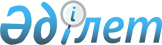 "Асыл тұқымды мал шаруашылығын дамытуды, мал шаруашылығының өнімділігін және өнім сапасын арттыруды субсидиялау қағидаларын бекіту туралы" Қазақстан Республикасы Ауыл шаруашылығы министрінің 2019 жылғы 15 наурыздағы № 108 бұйрығына өзгеріс енгізу туралыҚазақстан Республикасы Ауыл шаруашылығы министрінің 2023 жылғы 18 қыркүйектегі № 332 бұйрығы. Қазақстан Республикасының Әділет министрлігінде 2023 жылғы 25 қыркүйекте № 33458 болып тіркелді
      ЗҚАИ-ның ескертпесі!
      Осы бұйрық 01.01.2024 бастап қолданысқа енгiзiледi
      БҰЙЫРАМЫН:
      1. "Асыл тұқымды мал шаруашылығын дамытуды, мал шаруашылығының өнімділігін және өнім сапасын арттыруды субсидиялау қағидаларын бекіту туралы" Қазақстан Республикасы Ауыл шаруашылығы министрінің 2019 жылғы 15 наурыздағы № 108 бұйрығына (Нормативтік құқықтық актілерді мемлекеттік тіркеу тізілімінде № 18404 болып тіркелген) мынадай өзгеріс енгізілсін:
      көрсетілген бұйрықпен бекітілген Асыл тұқымды мал шаруашылығын дамытуды, мал шаруашылығының өнімділігін және өнім сапасын арттыруды субсидиялау қағидалары осы бұйрыққа қосымшаға сәйкес жаңа редакцияда жазылсын.
      2. Қазақстан Республикасы Ауыл шаруашылығы министрлігінің Мал шаруашылығы департаменті заңнамада белгіленген тәртіппен:
      1) осы бұйрықтың Қазақстан Республикасы Әділет министрлігінде мемлекеттік тіркелуін;
      2) осы бұйрық ресми жарияланғаннан кейін оның Қазақстан Республикасы Ауыл шаруашылығы министрлігінің интернет-ресурсында орналастырылуын қамтамасыз етсін.
      3. Осы бұйрықтың орындалуын бақылау жетекшілік ететін Қазақстан Республикасының ауыл шаруашылығы вице-министріне жүктелсін.
      4. Осы бұйрық 2024 жылғы 1 қаңтардан бастап қолданысқа енгiзiледi және ресми жариялануға тиіс.
       "КЕЛІСІЛДІ"
      Қазақстан Республикасы
      Бәсекелестікті қорғау және
      дамыту агенттігі
       "КЕЛІСІЛДІ"
      Қазақстан Республикасы
      Қаржы министрлігі
       "КЕЛІСІЛДІ"
      Қазақстан Республикасы
      Ұлттық экономика министрлігі
       "КЕЛІСІЛДІ"
      Қазақстан Республикасы
      Цифрлық даму, инновациялар
      және аэроғарыш өнеркәсібі
      министрлігі Асыл тұқымды мал шаруашылығын дамытуды, мал шаруашылығы өнімдерінің өнімділігін және сапасын арттыруды субсидиялау қағидалары 1-тарау. Жалпы ережелер
      1. Осы Асыл тұқымды мал шаруашылығын дамытуды, мал шаруашылығы өнімдерінің өнімділігі мен сапасын арттыруды субсидиялау қағидалары (бұдан әрі – Қағидалар) "Агроөнеркәсіптік кешенді және ауылдық аумақтарды дамытуды мемлекеттік реттеу туралы" Қазақстан Республикасы Заңының 6-бабы 1-тармағының 41) тармақшасына, "Мемлекеттік көрсетілетін қызметтер туралы" Қазақстан Республикасы Заңының (бұдан әрі – Заң) 10-бабының 1) тармақшасына сәйкес әзірленді және жергілікті бюджетте тиісті қаржы жылына көзделген қаражат есебінен және шегінде бюджеттік субсидияларды (бұдан әрі – субсидиялар) беру тәртібін, сондай-ақ "Асыл тұқымды мал шаруашылығын дамытуды, мал шаруашылығы өнімділігін және өнім сапасын арттыруды субсидиялау" мемлекеттік қызметін (бұдан әрі – мемлекеттік көрсетілетін қызмет) көрсету тәртібін айқындайды.
      2. Осы Қағидаларда мынадай негізгі ұғымдар пайдаланылады:
      1) арнайы комиссия – облыстар, Астана, Алматы және Шымкент қалаларының деңгейінде құрылатын, "Атамекен" Қазақстан Республикасының Ұлттық кәсіпкерлер палатасының (бұдан әрі – "Атамекен" ҰКП) өңірлік кәсіпкерлер палатасының, қоғамдық салалық одақтардың/қауымдастықтардың/республикалық палаталардың өкілдерінен және облыстардың, Астана, Алматы және Шымкент қалаларының жергілікті атқарушы органының құрылымдық бөлімшелерінің (бұдан әрі – ЖАО (көрсетілетін қызметті беруші)) мамандарынан қалыптастырылатын және тауар өндірушілерде тиісті инфрақұрылымның бар-жоғы бойынша салыстырып тексеруді жүзеге асыратын комиссия; 
      2) ауыл шаруашылығы жануарларын бірдейлендіру жөніндегі дерекқор – диагностикалық зерттеулер нәтижелерін қоса алғанда, жануардың жеке нөмірі туралы, оны ветеринариялық дауалау туралы деректерді, сондай-ақ жануарды иеленуші туралы деректерді тіркеудің бірыңғай, көп деңгейлі жүйесін көздейтін, жергілікті атқарушы органдар құрған мемлекеттік ветеринариялық ұйымдар жүзеге асыратын және ветеринария саласындағы уәкілетті орган пайдаланатын ветеринариялық есепке алу бөлігі;
      3) бордақылау алаңы – Қазақстан Республикасы Ауыл шаруашылығы министрінің 2015 жылғы 23 қаңтардағы № 7-1/37 бұйрығымен (Нормативтік құқықтық актілерді мемлекеттік тіркеу тізілімінде № 10466 болып тіркелген) бекітілген Жануарлар өсіруді, жануарларды, жануарлардан алынатын өнім мен шикізатты дайындауды (союды), сақтауды, қайта өңдеуді және өткізуді жүзеге асыратын өндіріс объектілеріне, сондай-ақ ветеринариялық препараттарды, жемшөп пен жемшөп қоспаларын өндіру, сақтау және өткізу жөніндегі ұйымдарға есептік нөмірлер беру қағидаларына сәйкес берілетін есепке алу нөмірлері бар, жануарларды бордақылауға арналған агроөнеркәсіптік кешен субъектісінің өндірістік инфрақұрылымы;
      4) жылжымайтын мүліктің бірыңғай мемлекеттік кадастрының ақпараттық жүйесі – жүргізу тәртібі Қазақстан Республикасының Жер кодексінде және "Жылжымайтын мүлікке құқықтарды мемлекеттік тіркеу туралы" Қазақстан Республикасының Заңында айқындалатын жер және құқықтық кадастрлардың мәліметтерін қамтитын ақпараттық жүйе;
      5) мақсатты пайдалану – сатып алынған және субсидиялауға мәлімделген жануарларды осы Қағидаларда көрсетілген шарттар мен мерзімдерде өсімді молайту мақсатында пайдалану;
      6) мал шығынының зоотехникалық нормасы – Қазақстан Республикасы Ауыл шаруашылығы министрінің 2015 жылғы 3 желтоқсандағы № 3-3/1061 бұйрығымен (Нормативтік құқықтық актілерді мемлекеттік тіркеу тізілімінде № 12488 болып тіркелген) бекітілген ауыл шаруашылығы жануарларының табиғи кему (өлу) нормаларына сәйкес табиғи кему (өлу), амалсыз сойылуы, сондай-ақ мал шаруашылығы және азық өндіру жөніндегі мамандандырылған бейінді ғылыми ұйымдар ұсынған ауыл шаруашылығы жануарлары басының жарамсыздануы (етті және етті-сүтті бағыттағы ірі қара мал басы – 20%; сүтті және сүтті-етті бағыттағы ірі қара мал басы – 35%; қойлардың мал басы – 25%; маралдардың (бұғылардың) мал басы – 25%; шошқалардың мал басы – 30%);
      7) селекциялық және асыл тұқымдық жұмыстың ақпараттық қоры – "Асыл тұқымды мал шаруашылығы туралы" Қазақстан Республикасы Заңының 1-бабы 34) тармақшасына сәйкес асыл тұқымды мал шаруашылығы саласындағы уәкілетті орган айқындаған оператор жүргізетін, жануарлардың генетикалық әлеуетін жетілдіру және арттыру үшін, сондай-ақ асыл тұқымдық өнімді (материалды) есепке алу үшін пайдаланылатын, асыл тұқымды жануарлар және селекциялық процеске тартылатын жануарлар туралы деректерді жинаудың, жинақтаудың және өңдеудің автоматтандырылған жүйесі; 
      8) селекциялық және асыл тұқымдық жұмысқа қатысатын аналық мал басы – табынның өсімін молайту үшін пайдаланылатын, жыныстық жағынан жетілген бас (ірі қара мал шаруашылығы бойынша: асыл тұқымды жануарлар - 13 айдан бастап, тауарлық жануарлар - 18 айдан бастап, жылқы шаруашылығы бойынша - 36 айдан бастап, түйе шаруашылығы бойынша - 36 айдан бастап, қой шаруашылығы бойынша - 12 айдан бастап, марал шаруашылығы (бұғы шаруашылығы) бойынша - 24 айдан бастап, шошқа шаруашылығы бойынша: тауарлы және асыл тұқымды - 8 айдан бастап, толықтыратын бас – 4 айдан бастап);
      9) субсидиялар алушылар (бұдан әрі – тауар өндіруші) – ауыл шаруашылығы өнімін өндірумен айналысатын жеке немесе заңды тұлға; тектік әлеуеті жоғары малдың (асыл тұқымды мал шаруашылығы) өсімін молайтумен, оларды сақтаумен және өсірумен айналысатын жеке және заңды тұлға; ауыл шаруашылығы жануарларының аналық басын қолдан ұрықтандыру бойынша қызметтер көрсететін асыл тұқымдық орталық, асыл тұқымды жануарлардың ұрығы мен эмбриондарын өткізу жөнiндегi дистрибьютерлiк орталық, ұрықтандырушы-техник;
      10) субсидиялауға арналған өтінімдердің электрондық тізілімі (бұдан әрі – тізілім) – субсидиялауға арналған өтінімдер туралы және СМАЖ-да көрсетілген басқа да мәліметтердің жиынтығы;
      11) субсидиялаудың мемлекеттік ақпараттық жүйесі (бұдан әрі – СМАЖ) – "электрондық үкіметтің" веб-порталымен өзара іс-қимыл жүргізуге, субсидиялар алуға арналған өтінімді тіркеуге, сондай-ақ оны электрондық түрде автоматтық өңдеуге мүмкіндік беретін, субсидиялау процестерін орындау бойынша қызметтер көрсетуге арналған, Интернет желісінде орналасқан ақпараттық-коммуникациялық технологиялардың, қызмет көрсетуші персоналдың және техникалық құжаттаманың ұйымдастырылып ретке келтірілген жиынтығы;
      12) тұқымдық түрлендіру – тауарлық аналық мал басын асыл тұқымды тұқымдық өндірушілермен шағылыстыру жолымен ауыл шаруашылығы жануарларының тұқымдық және өнімділік сапаларын жақсарту;
      13) шағылыстыру маусымы – ұрпақ алу мақсатында аналық малды шағылыстыру кезеңі;
      14) "электрондық үкіметтің" веб-порталы – нормативтік құқықтық базаны қоса алғанда, бүкіл шоғырландырылған үкіметтік ақпаратқа және электрондық нысанда көрсетілетін мемлекеттік қызметтерге, табиғи монополиялар субъектілерінің желілеріне қосуға техникалық шарттарды беру жөніндегі қызметтерге және квазимемлекеттік сектор субъектілерінің қызметтеріне қол жеткізудің бірыңғай терезесі болатын ақпараттық жүйе;
      15) электрондық цифрлық қолтаңба (бұдан әрі – ЭЦҚ) – электрондық цифрлық қолтаңба құралдарымен жасалған және электрондық құжаттың дұрыстығын, оның тиесілілігін және мазмұнының өзгермейтіндігін растайтын электрондық цифрлық символдар жиынтығы.
      3. Субсидиялау осы Қағидаларға 1-қосымшаға сәйкес субсидиялар тізбесі мен нормативтері бойынша жүзеге асырылады.
      Субсидияларды төлеу өтінім берген сәтте осы Қағидаларға 2-қосымшада көрсетілген субсидияларды алуға үміткер тауар өндірушілерге қойылатын өлшемшарттарға (бұдан әрі – өлшемшарттар) сай келетін, берілген өтінім негізінде жүзеге асырылады.
      4. Қазақстан Республикасы Ауыл шаруашылығы министрлік (бұдан әрі – Министрлік) осы Қағидалар өзгерген күннен бастап 3 (үш) жұмыс күні ішінде мемлекеттік қызмет көрсету тәртібі туралы ақпаратты өзектендіреді және ақпаратты ЖАО (көрсетілетін қызметті берушілерге), "электрондық үкіметтің" ақпараттық-коммуникациялық инфрақұрылымының операторына және Бірыңғай байланыс орталығына жібереді.
      5. Субсидия беру үшін қажетті мәліметтерді қамтитын СМАЖ-да іркіліс болған жағдайда, көрсетілетін қызметті беруші туындаған жағдай туралы Министрлікті дереу хабардар етеді, ол оны жоюға кіріседі. 
      Бұл ретте туындаған іркілісті жою бойынша жұмыстар жүргізілгеннен кейін Министрлік 3 (үш) жұмыс күні ішінде техникалық проблема туралы хаттама жасайды және оны СМАЖ-ға орналастырады. 2-тарау. Субсидияны қалыптастыру және бөлу тәртібі
      6. Субсидиялар көлемін қалыптастыруды және бөлуді ЖАО (көрсетілетін қызметті беруші) осы Қағидаларға 1-қосымшасында белгіленген субсидиялардың түрлері мен нормативтеріне сәйкес аудандардың/қалалардың жергілікті атқарушы органдары ұсынған ағымдағы жылға арналған субсидиялар көлемдерінің қажеттілігі туралы ақпараттың негізінде, өткен жылғы субсидиялардың жиынтық көлемдерін және бюджет қаражатының болуын ескере отырып жүзеге асырады.
      Ұсынылатын субсидиялар көлемдері тиісті жылдың 10 қаңтарынан кешіктірілмей СМАЖ арқылы Министрлікке келісуге жіберіледі. 
      7. Министрлік 2 (екі) жұмыс күні ішінде берілген субсидиялар көлемдерінің осы Қағидаларға 1-қосымшаға сәйкестігін қарайды. 
      Осы Қағидаларға 1-қосымшаға сәйкес белгіленген субсидиялау нормативтеріне сәйкес келген жағдайда, Министрлік СМАЖ арқылы ЖАО (көрсетілетін қызметті беруші) ұсынған субсидиялар көлемдерін келіседі. 
      Осы Қағидаларға 1-қосымшаға сәйкес белгіленген субсидиялар нормативтеріне сәйкес келмеген, субсидиялар көлемін бөлу кезінде қате есептеулер анықталған жағдайда, Министрлік СМАЖ арқылы бас тарту себептерін көрсете отырып, уәжді қорытындыны ЖАО-ға (көрсетілетін қызметті берушіге) жолдайды.
      ЖАО-ның (көрсетілетін қызметті берушінің) субсидиялар көлемін пысықтау мерзімі 3 (үш) жұмыс күнін құрайды. 
      8. Субсидиялар көлемі келісілгеннен кейін ЖАО (көрсетілетін қызметті беруші) оларды 2 (екі) жұмыс күні ішінде өзінің ресми интернет-ресурсында орналастырады.
      9. Қосымша қаражат бөлінген жағдайда, ЖАО (көрсетілетін қызметті беруші) осы Қағидалардың 6, 7-тармақтарында көзделген тәртіппен тиісті өзгерістер және (немесе) толықтырулар енгізеді.
      10. Ауыл шаруашылығы жануары басының азығына жұмсалатын шығындардың құнын арзандату бағыты бойынша субсидиялар нормативтері, сондай-ақ субсидиялар алу өлшемшарттары және өтінім беру мерзімдері мал шаруашылығы және азық өндіру жөніндегі мамандандырылған бейінді ғылыми ұйымның ұсынымдары негізінде ЖАО (көрсетілетін қызметті берушінің) қаулысымен бекітіледі. 3-тарау. Субсидияларды алу шарттары
      11. Субсидиялар: 
      ауыл шаруашылығы өнімін өндірумен айналысатын жеке немесе заңды тұлғаларға; 
      тектік әлеуеті жоғары малдың (асыл тұқымды мал шаруашылығы) өсімін молайтумен, оларды сақтаумен және өсірумен айналысатын жеке және заңды тұлғаларға;
      ауыл шаруашылығы жануарларының аналық басын қолдан ұрықтандыру бойынша қызметтер көрсететін асыл тұқымдық орталықтарға, асыл тұқымды жануарлардың ұрығы мен эмбриондарын өткізу жөнiндегi дистрибьютерлік орталықтарға, ұрықтандырушы-техниктерге төленеді. 
      12. Субсидияға өтінім беру үшін тауар өндіруші СМАЖ-да тіркелуі қажет. Тауар өндіруші өз бетінше, ЭЦҚ көмегімен тіркеледі. 
      13. Жеке кабинетте тіркелу үшін тауар өндіруші мынадай ақпаратты көрсетеді:
      1) жеке тұлғалар (дара кәсіпкерлер) үшін: жеке сәйкестендіру нөмірі (бұдан әрі – ЖСН), аты, әкесінің аты (бар болса) және тегі;
      2) заңды тұлғалар үшін: бизнес сәйкестендіру нөмірі, толық атауы; бірінші басшының аты, әкесінің аты (бар болса), тегі және ЖСН-сы;
      3) байланыс деректері (почталық мекенжайы, телефоны, электрондық почтасының мекенжайы);
      4) екінші деңгейдегі банктің ағымдағы шотының деректемелері.
      Жоғарыда көрсетілген деректер өзгерген кезде тауар өндіруші 1 (бір) жұмыс күні ішінде Жеке кабинетке енгізілген деректерді өзгертеді.
      14. Субсидиялар мынадай шарттар сақталған кезде төленеді:
      1) "электрондық үкіметтің" веб-порталы мен СМАЖ-дың өзара іс-қимылы арқылы электрондық түрде мыналарға өтінім берілуі:
      осы Қағидаларға 3-қосымшаға сәйкес 1-нысан бойынша ірі қара малдың (сүтті, сүтті-етті, етті және етті-сүтті бағыттағы) асыл тұқымды аналық басын, асыл тұқымды тұқымдық бұқаларды (етті және етті-сүтті бағыттағы), асыл тұқымды қойларды, асыл тұқымды тұқымдық қошқарды, өнімділік бағытындағы асыл тұқымды тұқымдық айғырды, асыл тұқымды тұқымдық түйені, асыл тұқымды тұқымдық шошқаны, асыл тұқымды мегежіндерді, ешкілердің асыл тұқымды аналық басын, құстардың ет бағытындағы ата-енелік/ата-тектік нысандағы асыл тұқымды тәуліктік балапанын және асыл тұқымды құстан алынған жұмыртқа бағытындағы финалдық нысандағы тәуліктік балапанды сатып алу үшін субсидиялар алуға; 
      осы Қағидаларға 3-қосымшаға сәйкес 2-нысан бойынша асыл тұқымдық орталықтар, асыл тұқымды жануарлардың ұрығы мен эмбриондарын өткізу жөнiндегi дистрибьютерлік орталықтар мен ұрықтандырушы-техниктер тауар өндірушілердің және ауыл шаруашылығы кооперативтеріндегі ірі қара малдардың/қойлардың аналық басын қолдан ұрықтандыру бойынша көрсеткен қызметі үшін субсидиялар алуға;
      осы Қағидаларға 3-қосымшаға сәйкес 3-нысан бойынша ірі қара малдың тауарлық аналық басымен селекциялық және асыл тұқымдық жұмыстарды жүргізуге субсидиялар алуға;
      осы Қағидаларға 3-қосымшаға сәйкес 4-нысан бойынша ірі қара малдың асыл тұқымды аналық басымен селекциялық және асыл тұқымдық жұмыстарды жүргізуге субсидиялар алуға;
      осы Қағидаларға 3-қосымшаға сәйкес 5-нысан бойынша қойдың асыл тұқымды аналық басымен селекциялық және асыл тұқымдық жұмыстарды жүргізуге субсидиялар алуға;
      осы Қағидаларға 3-қосымшаға сәйкес 6-нысан бойынша қойлардың тауарлық аналық басымен селекциялық және асыл тұқымдық жұмыстарды жүргізуге субсидиялар алуға;
      осы Қағидаларға 3-қосымшаға сәйкес 7-нысан бойынша шошқалардың асыл тұқымды және тауарлық аналықтарымен және мал басын толықтыратын аналықтарымен селекциялық және асыл тұқымдық жұмыстарды жүргізуге субсидиялар алуға;
      осы Қағидаларға 3-қосымшаға сәйкес 8-нысан бойынша маралдардың (бұғылардың) аналық басымен селекциялық және асыл тұқымдық жұмыстарды жүргізуге субсидиялар алуға;
      осы Қағидаларға 3-қосымшаға сәйкес 9-нысан бойынша балара ұяларымен селекциялық және асыл тұқымдық жұмыстарды жүргізуге субсидиялар алуға;
      осы Қағидаларға 3-қосымшаға сәйкес 10-нысан бойынша сүтті және сүтті-етті бағыттағы асыл тұқымды бұқалардың сатып алынған бір жынысты және қос жынысты ұрықтары үшін субсидиялар алуға;
      осы Қағидаларға 3-қосымшаға сәйкес 11-нысан бойынша ірі қара мал мен қой эмбриондарын сатып алу құнын арзандатуға субсидиялар алуға;
      осы Қағидаларға 3-қосымшаға сәйкес 12-нысан бойынша тауық етін өндіру құнын арзандатуға субсидиялар алуға;
      осы Қағидаларға 3-қосымшаға сәйкес 13-нысан бойынша сүт (сиыр, бие, түйе) өндіру құнын арзандатуға субсидиялар алуға;
      осы Қағидаларға 3-қосымшаға сәйкес 14-нысан бойынша ауыл шаруашылығы өндірістік кооперативтерінің сүт өндіру құнын арзандатуға субсидиялар алуға; 
      осы Қағидаларға 3-қосымшаға сәйкес 15-нысан бойынша ірі қара малды союмен және етін бастапқы өңдеумен айналысатын ет өңдеу кәсіпорындары өткізген сиыр етінің құнын арзандатуға субсидиялар алуға;
      осы Қағидаларға 3-қосымшаға сәйкес 16-нысан бойынша бордақылау алаңдарына бордақылауға немесе ет өңдеу кәсіпорындарына союға өткізілген ірі қара малдың еркек дарақтарының құнын арзандатуға субсидиялар алуға;
      осы Қағидаларға 3-қосымшаға сәйкес 17-нысан бойынша бордақылау алаңдарына бордақылауға немесе ет өңдеу кәсіпорындарына союға өткізілген ұсақ малдың еркек дарақтарының құнын арзандатуға субсидиялар алуға;
      осы Қағидаларға 3-қосымшаға сәйкес 18-нысан бойынша ауыл шаруашылығы жануарлары басының азығына жұмсалған шығыстардың құнын арзандатуға субсидиялар алуға;
      2) ЭЦҚ пайдалана отырып, берілген өтінімді СМАЖ-ға тіркеу;
      3) өтінімнің осы Қағидаларға 2-қосымшада белгіленген өлшемшарттарға сәйкестігі.
      "Асыл тұқымды мал шаруашылығын дамытуды, мал шаруашылығы өнімінің өнімділігін және сапасын арттыруды субсидиялау" мемлекеттік қызметін көрсетуге қойылатын талаптардың негізгі тізбесі (бұдан әрі – Тізбе) осы Қағидаларға 4-қосымшада жазылған.
      "Электрондық үкіметтің" веб-порталы мен СМАЖ-дың ақпараттық өзара іс-қимылы "Ақпараттандыру туралы" Қазақстан Республикасы Заңының 43-бабына сәйкес жүзеге асырылады.
      15. Субсидия алатын тауар өндірушілер ЖАО-мен (көрсетілетін қызметті алушымен) және Қазақстан Республикасы Сауда және интеграция министрлігі (бұдан әрі – СИМ) Сауда комитетінің аумақтық департаменттерімен өндірілген өнімді нарықтық бағалар бойынша СИМ-нің ақпараттық жүйесі арқылы өткізу туралы қарсы міндеттемелерді орындау туралы келісім (бұдан әрі – Келісім) жасайды.
      Келісім шарттарын орындау СМАЖ-да, оның ішінде СИМ-нің ақпараттық жүйесімен интеграциялық өзара іс-қимыл арқылы жүзеге асырылады.
      Осы тармақтың нормалары Қазақстан Республикасы Премьер-Министрінің орынбасары - Сауда және интеграция министрінің 2023 жылғы 11 мамырдағы № 166-НҚ бұйрығымен (Нормативтік құқықтық актілерді мемлекеттік тіркеу тізілімінде № 32474 болып тіркелген) бекітілген әлеуметтік маңызы бар азық-түлік тауарларының тізбесіне кіретін өнімді және оларды өндіруге арналған шикізат (шикі сиыр сүті, ірі қара мал) өндірумен айналысатын, сондай-ақ Қазақстан Республикасы Жер кодексінің 50-бабының 5-тармағына сәйкес бекітілетін ауыл шаруашылығы мақсатындағы жер учаскелерінің ең төменгі мөлшерінен асатын жер учаскелерінің алаңы бар тауар өндірушілерге қолданылады. Ауыл шаруашылығы мақсатындағы жерлерінің болуы туралы норма өнеркәсіптік құс шаруашылығы және мал союмен және сиыр етін бастапқы өңдеумен айналысатын ет өңдеу кәсіпорындарына қолданылмайды. 
      Келісімді іске асыру 2024 жылдың екінші жартыжылдығынан бастап жүзеге асырылады.
      16. Ел ішінде мал басын сатып алуды электрондық шот-фактуралармен растау СМАЖ-мен интеграцияланған электрондық шот-фактуралардың ақпараттық жүйесі арқылы жүзеге асырылады. 
      Тауар өндіруші мал басын электрондық шот-фактуралардың ақпараттық жүйесін пайдаланбайтын шетелдік өндірушіден тікелей сатып алған кезде, сатып алуға жұмсалған шығындар тауарларға арналған кедендік декларациямен (Еуразиялық экономикалық одаққа мүше болып табылмайтын үшінші елдерден) немесе "Салық және бюджетке төленетін басқа да міндетті төлемдер туралы" (Салық кодексі) Қазақстан Республикасы Кодексінің 456-бабының 2-тармағына сәйкес тауарларды әкелу және жанама салықтарды төлеу туралы өтінішпен (өтініштермен) (Еуразиялық экономикалық одаққа мүше мемлекеттердің аумақтарынан) расталады.
      17. Құс фабрикалары/бордақылау алаңдары/тауарлық сүт фермалары/сүт дайындаумен айналысатын ауыл шаруашылығы өндірістік кооперативтері /сою қуаты 50 бас ірі қара малдан немесе 300 бас қойдан басталатын ет өңдеуші кәсіпорындар осы Қағидаларға 5-қосымшаға сәйкес нысан бойынша субсидиялар алуға үміткер тауар өндірушінің өндірістік қуаты және инфрақұрылымының сәйкестігіне арнайы комиссияның қорытындысын (бұдан әр – қорытынды) алады. Комиссияның қалыптасу рәсімі мен жұмысы "Атамекен" ҰКП-ның шешімімен регламенттеледі. Арнайы комиссияның құрамы арнайы комиссияның қызметінде мүдделер қақтығысын болдырмауды ескере отырып құрылады.
      18. Арнайы комиссия кәсіпорындардың өндірістік қуатын, сондай-ақ, осы Қағидаларға 5-қосымшаға сәйкес инфрақұрылымының бар-жоғын салыстырып-тексереді және осы Қағидаларға 5-қосымшаға сәйкес нысан бойынша қорытынды береді. Сканерленген көшірмені және қорытындының мәліметтерін, сондай-ақ, фото және бейнематериалдарды міндетті түрде қоса бере отырып ЖАО (көрсетілетін қызметті беруші) арнайы комиссияның қол қойылған қорытындысын берілген күннен бастап 2 (екі) жұмыс күні ішінде СМАЖ-ға енгізеді.
      Кәсіпорынның өндірістік қуатын және инфрақұрылымға сәйкестігін айқындау 5 (бес) жұмыс күні ішінде өтеусіз негізде "Атамекен" ҰКП-ның өңірлік кәсіпкерлер палатасына тауар өндірушінің жазбаша хабарламасы негізінде жүзеге асырылады. Қарау мерзімі тауар өндірушінің келісуі бойынша 5 (бес) жұмыс күнінен аспайтын мерзімге ұзартылады. 
      Арнайы комиссия кәсіпорынның өндірістік қуаты және инфрақұрылымға сәйкестігін салыстырып тексеру құжаттаманың (техникалық және/немесе құқық беруші) негізінде фото және бейнематериалдарды міндетті түрде қоса бере отырып, үш жылда бір рет не осы Қағидаларда белгіленген өлшемшарттар өзгерген кезде жүзеге асырады.
      Арнайы комиссияға жыл сайын қорытынды алған тауар өндіруші қызметінің субсидиялаудың әр түрі бойынша өндірістік қуаты мен инфрақұрылымға сәйкестігіне мониторинг жүргізуге және егер бұзушылықтар анықталса, тауар өндірушіден қорытындыны қайтарып алуға уәкілеттік беріледі.
      Арнайы комиссияның шешімдеріне шағымдану сот тәртібімен жүргізіледі. 4-тарау. Өтініштерді қабылдау, қарау және субсидияларды төлеу тәртібі
      19. Субсидиялардың тиісті түрлеріне өтінімдер қабылдау бюджет қаражатының бар-жоғына қарамастан осы Қағидаларға 2-қосымшаға сәйкес өлшемшарттарда көзделген мерзімдерде ауыл шаруашылығы жануарларының тіркелген орны бойынша жүзеге асырылады.
      20. Өтінімді қалыптастыру және тіркеуді тауар өндіруші Жеке кабинетте мынадай тәртіппен жүргізеді:
      1) мәліметтер енгізе отырып, өтінім қалыптастырады, сондай-ақ осы Қағидаларға 3-қосымшада көрсетілген құжаттардың электрондық көшірмесін сканерлейді және тіркейді;
      2) өтінім тауар өндірушінің ЭЦҚ қоюы арқылы СМАЖ-да тіркеледі және өтінім ЖАО (көрсетілетін қызметті берушінің) Жеке кабинетінде қолжетімді болады. 
      21. ЖАО (көрсетілетін қызметті беруші) өтінім тіркелген сәттен бастап 2 (екі) жұмыс күні ішінде оның осы Қағидаларға 3-қосымшада көрсетілген деректердің және қоса берілген құжаттардың толықтығына тексеруді жүзеге асырады. Сәйкес келген және тиісті қаражат болған жағдайда, өтінім мақұлданған өтінімдерді тіркеу журналына енгізіледі, ал ЖАО (көрсетілетін қызметті беруші) осы Қағидаларға 6-қосымшаға сәйкес нысан бойынша субсидиялау алуға арналған өтінімді қарау нәтижелері туралы хабарлама жібереді.
      Өтінімдерді қарау және мақұлданған өтінімдер бойынша субсидияларды төлеу өтінімдерді тіркеу күні мен уақытына сәйкес кезектілік тәртібімен жүзеге асырылады.
      Ағымдағы қаржы жылында өтінімдерді толық қанағаттандыру үшін қаражат болмаған немесе жетіспеген жағдайда, субсидия алуға мақұлданған өтінімдер резервке (күту парағына) келіп түседі және ағымдағы қаржы жылында қосымша бюджет қаражаты бөлінген және (немесе) қаражат субсидиялар түрлері арасында қайта бөлінген кезде төленуі тиіс. Ағымдағы қаржы жылында қосымша бюджет қаражаты болмаған жағдайда, резервке (күту парағына) келіп түскен өтінімдер бойынша субсидиялар төлеу келесі қаржы жылында (дарында) жүзеге асырылады.
      22. Субсидиялар беруден бас тарту үшін негіздер болған кезде ЖАО (көрсетілетін қызметті беруші) тауар өндірушіге осы Қағидаларға 7-қосымшаға сәйкес нысан бойынша мемлекеттік қызметті көрсетуден уәжді бас тартуды жолдайды.
      23. Субсидияларды беруден бас тарту Тізбенің 9-тармағында көрсетілген негіздер бойынша жүзеге асырылады.
      24. ЖАО (көрсетілетін қызметті беруші) өтініш мақұлданғаннан кейін 2 (екі) жұмыс күні ішінде ай сайынғы қаржыландыру жоспарын ескере отырып, "Қазынашылық-Клиент" ақпараттық жүйесіне жүктелетін субсидияларды төлеуге арналған шоттарды СМАЖ-да қалыптастырады. 
      Субсидия көлемі тиісті айға арналған Қаржыландыру жоспарында көзделген бюджеттік қаражат көлемінен асатын өтінімдер бойынша субсидияларды төлеу өтінімдердің келіп түскен күніне сәйкес кезектілік бойынша келесі айда жүзеге асырылады.
      Екінші деңгейдегі банктің ағымдағы шотының деректемелері туралы қате мәліметтерге байланысты төлемге арналған шот-фактуралар қайтарылған жағдайда, ЖАО (көрсетілетін қызметті беруші) тауар өндірушінің қосымша өтініші негізінде өтінімге ағымдағы екінші деңгейлі банктің деректемелері туралы мәліметтерді енгізеді. 
      25. ЖАО (көрсетілетін қызметті беруші) ай сайын аудандық ауыл шаруашылығы бөлімдеріне (бұдан әрі – ААШБ) "Міндеттемелердің орындалу мониторингі" бөлімінен алынған ақпаратты жібереді. ААШБ тауар өндірушінің мәлімделген мал басының сақталуын (мал шығынының зоотехникалық нормасын қоспағанда) және субсидиялауға берілген өтінім шеңберінде оның мақсатты пайдаланылуын қамтамасыз ету бойынша қабылдаған міндетін бұзғанын анықтаған жағдайда, ААШБ субсидиялар алуға берілген өтінім шеңберінде тауар өндірушінің қабылдаған міндеттемені бұзу фактісі (фактілері) анықталған күннен бастап отыз жұмыс күні ішінде тауар өндірушіге жергілікті бюджетке алынған субсидия сомасын, қайтару мерзімін, соған сәйкес қаражатты қайтару жүзеге асырылуы тиіс Қазақстан Республикасының бюджеттік сыныптамасының кодын, аударылатын банктік шоттың деректемелерін көрсете отырып субсидияларды қайтару туралы хабарлама жібереді.
      Алынған субсидия сомасын қайтару туралы хабарлама хатпен тауар өндірушінің тіркелген жеріне, сондай-ақ СМАЖ "жеке кабинетіне" жіберіледі. Хабарлама хат келіп түскен немесе хабарлама электрондық жүйеде оқылған сәттен бастап жеткізілді деп есептелінеді.
      Тауар өндіруші субсидиялауға берілген өтінім шеңберінде қабылданған міндеттемені бұзған жағдайда, әрбір сақталмаған мал басы бойынша қаражат сомасы қайтарылуы тиіс. Алынған субсидия сомасын тауар өндіруші хабарламаны алған күннен бастап тоқсан жұмыс күні ішінде жергілікті бюджетке қайтаруы тиіс.
      Хабарламада көрсетілген сомалар толық немесе ішінара аударылмаған жағдайда, ААШБ қаражатты қайтару үшін оларды сот тәртібімен өндіріп алу шараларын қабылдайды.
      Астана, Алматы және Шымкент қалалары бойынша мiндеттемелердiң орындалуын бақылауды, сондай-ақ қаражатты қайтару жөнiндегi шараларды осы әкiмшiлiк аумақтық бiрлiктердiң ЖАО (көрсетілетін қызметті беруші) жүзеге асырады.
      Тауар өндіруші берілген өтінім шеңберінде көзделген міндеттемелерді бұзған жағдайда, тауар өндірушінің өзінің бұрынғы міндеттемелерін орындағаннан кейін ғана (сақталмаған мал басына субсидиялар қайтарылғаннан кейін) жаңа өтінім беруге мүмкіндігі бар. 5-тарау. ЖАО (көрсетілетін қызметті берушінің) және (немесе) олардың лауазымды адамдарының мемлекеттік қызмет көрсету мәселелері бойынша шешімдеріне, әрекеттеріне (әрекетсіздігіне) шағымдану тәртібі
      26. ЖАО (көрсетілетін қызметті берушінің) мемлекеттік қызметтер көрсету мәселелері бойынша шешіміне, әрекетіне (әрекетсіздігіне) шағым ЖАО (көрсетілетін қызметті беруші) басшысының атына, мемлекеттік қызметтер көрсету сапасын бағалау және бақылау жөніндегі уәкілетті органға беріледі.
      Шағым Қазақстан Республикасының Әкімшілік рәсімдік-процестік кодексінің (бұдан әрі – ҚР ӘРПК) 91-бабының 4-тармағына сәйкес келіп түскен жағдайда, ЖАО (көрсетілетін қызметті беруші) оны келіп түскен күннен бастап 3 (үш) жұмыс күнінен кешіктірмей шағымды қарайтын органға (жоғары тұрған әкімшілік органға және (немесе) лауазымды адамға) жібереді. Қолайлы акт қабылданған, шағымда көрсетілген талаптарды толық қанағаттандыратын әкімшілік іс-әрекет жасалған жағдайда, ЖАО шағымды қарайтын органға (жоғары тұрған әкімшілік органға және (немесе) лауазымды адамға) шағымды жібермейді.
      27. Тауар өндірушінің шағымын Заңның 25-бабының 2-тармағына сәйкес:
      ЖАО (көрсетілетін қызметті беруші) – тіркелген күнінен бастап 5 (бес) жұмыс күні ішінде;
      мемлекеттік қызметтер көрсету сапасын бағалау және бақылау жөніндегі уәкілетті орган – ол тіркелген күнінен бастап 15 (он бес) жұмыс күні ішінде қарауы тиіс.
      ЖАО (көрсетілетін қызметті берушінің), мемлекеттік қызметтер көрсету сапасын бағалау және бақылау жөніндегі уәкілетті органның шағымды қарау мерзімі Заңның 25-бабының 4-тармағына сәйкес: 
      1) шағым бойынша қосымша зерделеу немесе тексеру не жергілікті жерге барып тексеру жүргізу;
      2) қосымша ақпарат алу қажет болған жағдайларда 10 (он) жұмыс күнінен аспайтын мерзімге ұзартылады.
      Шағымды қарау мерзімі ұзартылған жағдайда, шағымды қарауға өкілеттік берілген лауазымды адам шағымды қарау мерзімі ұзартылған сәттен бастап 3 (үш) жұмыс күні ішінде жазбаша нысанда (шағым қағаз жеткізгіште берілген кезде) немесе электрондық нысанда (шағым электрондық түрде берілген кезде) шағым берген тауар өндірушіге (көрсетілетін қызметті алушыға) ұзарту себептерін көрсете отырып, шағымды қарау мерзімін ұзарту туралы хабарлайды.
      Егер заңда өзгеше көзделмесе, ҚР ӘРПК 91-бабының 5-тармағына сәйкес сотқа дейінгі тәртіппен шағым жасалғаннан кейін сотқа жүгінуге жол беріледі. Субсидиялар тізбесі мен нормативтері
      Ауыл шаруашылығы жануарлары басының азығына жұмсалатын шығындардың құнын арзандатуды субсидиялау гидрометеорологиялық қызмет растаған, өңірде азық дайындауға теріс әсер еткен төтенше жағдай жарияланған немесе қалыптан тыс ауа-райы жағдайлары басталған кезде ғана жүзеге асырылады. 
      Сүтті және сүтті-етті тұқымды асыл тұқымды бұқаның ұрығын сатып алу құнының 50%-на дейін белгіленген нормативтер мөлшерінде субсидияланады.
      Асыл тұқымды аталық малды сатып алуды субсидиялау тек тауар өндірушіде (асыл тұқымдық орталықтарды, өз мүшелерінің аналық басын еркін жұптастыру бойынша қызметтер көрсету үшін ауыл шаруашылығы кооперативтерін қоспағанда) аналық мал басы болған жағдайда ғана жүзеге асырылады. Субсидиялар алуға үміткер тауар өндірушілерге қойылатын өлшемшарттар 
      Жануарлар мен құстардың асыл тұқымды басын сатып алғанда мыналардың сақталуын қамтамасыз ету қажет:
      1) АЖБ мен САТЖАҚ-та өтінім берілген күннен бастап 2 (екі) жыл бойы аналық мал басы (табиғи кему (өлу) нормасын қоспағанда);
      2) АЖБ және САТЖАҚ-та өтінім берілген күннен бастап кемінде 18 (он сегіз) ай өндірушілер;
      3) өтінім берілген күннен бастап 60 (алпыс) апта бойы құстардың ата-енелік табыны. 
      Малды сатып алу сәті жануарларды/құстарды АЖБ-да сатып алушының атына тіркелген күннен бастап, құстар, ұрық, эмбриондар үшін САТЖАҚ-та сатып алушының атына тіркелген күннен бастап есептеледі. 
      Субсидия алу үшін пайдаланылған электрондық шот-фактураларды кері қайтарып алуға, жоюға және түзетуге жол берілмейді.
      Тауар өндіруші қайтыс болған жағдайда, өтінім нотариус тағайындайтын мұраны сенімгерлік басқарушының электрондық цифрлық қолтаңбасын қою арқылы СМАЖ-да тіркеледі. 
      Уәкілетті орган СМАЖ жұмысының алгоритміне техникалық тапсырма әзірлейді және оны СМАЖ-ға орналастырады. 
      Мыналар субсидиялауға жатпайды:
      1) сатып алу кезінде құнын арзандатуға бұрын субсидияланған, айырбас бойынша өзара есеп айырысу есебіне сатып алынған немесе өсімін молайту мақсаттары үшін пайдаланылмайтын жануарларды, асыл тұқымды өнімді (материалды) сатып алу;
      2) ағымдағы шағылыстыру маусымында селекциялық және асыл тұқымдық жұмысты жүргізу бойынша ағымдағы жылы субсидияланған ірі қара малдың, қойдың, шошқаның, маралдардың аналық басымен және балара ұяларымен селекциялық және асыл тұқымдық жұмыс;
      3) тауар өндірушілер басқа жеке және заңды тұлғалардан одан әрі қайта сату және (немесе) өңдеу үшін сатып алған мал шаруашылығы өнімдері және ірі қара малдың/ұсақ малдың еркек дарақтары (қуаттылығы тәулігіне 1500 бас ірі қара өңдейтін ет өңдеу кәсіпорындарын және сүт дайындаумен айналысатын ауыл шаруашылығы өндірістік кооперативтерін қоспағанда);
      4) етті құс шаруашылығының жанама өнімдері – аяқтары, бастары, ішкі органдары;
      5) Қазақстан Республикасы аумағында орналаспаған сүт өңдеу кәсіпорнына өткізілген сүт;
      6) Қағидаларға 2-қосымшада көрсетілген субсидиялар алуға үміткер тауар өндірушілерге қойылатын өлшемшарттарға сәйкес САТЖАҚ-та және АЖБ-да тіркелген мал басы туралы деректерінде (жануардың сәйкестендіру нөмірі, жынысы, тұқымы, туған күні) алшақтық бар және есепке алу нөмірі және ауыл шаруашылығы мақсатындағы жерлері жоқ (өнеркәсіптік құс және шошқа шаруашылығының, балара шаруашылығының субъектілерінен, қолдан ұрықтандыру бойынша қызметтерді көрсететін асыл тұқымдық және дистрибьютерлік орталықтардан, ұрықтандырушы-техниктерден, сүт дайындаумен айналысатын ауыл шаруашылығы өндірістік кооперативтерінен басқа) тауар өндірушілер;
      7) ағымдағы жылғы шағылыстыру маусымында селекциялық және асыл тұқымдық жұмысты жүргізу бойынша субсидияланған ірі қара малды және қойларды қолдан ұрықтандыру бойынша ағымдағы жылы көрсеткен қызметтері үшін асыл тұқымдық және дистрибьютерлік орталықтар, ұрықтандырушы-техниктер;
      8) ағымдағы жылғы шағылыстыру маусымында асыл тұқымды мал шаруашылығы саласындағы субъектілер ірі қара малды және қойларды қолдан ұрықтандыру бойынша субсидияланатын қызметтерді көрсеткен селекциялық және асыл тұқымдық жұмыстарды субсидиялауға үміткер тауар өндірушілер (мәлімделген аналық мал басы);
      9) ағымдағы жылы субсидияланған азық. Тауар өндірушінің _______________  (жануардың түрін көрсетіңіз)  аналық басын қолдан ұрықтандыру туралы акті  20___ жылғы "____" ___________
      Біз, __________________________________________ атынан 
      (қолдан ұрықтандыру жөніндегі асыл тұқымдық/дистрибьютерлік орталықтың/ 
      ұрықтандырушы-техниктің атауы) 
      ________________________________________________________________ 
      ( аты, әкесінің аты (бар болса), тегі) 
      және ___________________________________________ басшысы атынан 
      (тауар өндірушінің атауы) 
      _________________________________________________________________ 
      ( аты, әкесінің аты (бар болса), тегі)
      асыл тұқымдық/дистрибьютерлік орталықтың атынан ұрықтандырушы-
      техник/ұрықтандырушы-техник ________________________________________ 
      (жеке сәйкестендіру нөмірі, аты, әкесінің аты (бар болса), тегі)
      төменде келтірілген тізімдемеге сәйкес ____________________ _____ 
      (жануардың түрін көрсетіңіз)
      аналық басының қолдан ұрықтандырылғаны туралы осы актіні жасадық:
      Қолтаңбалар:
      Мөрдің орны
      Қолдан ұрықтандыру жөніндегі асыл тұқымдық/дистрибьютерлік орталықтың басшысы:
      ___________________________________________________________
      Шаруашылықтың басшысы:_________________________________________
      Ұрықтандырушы-техник:____________________________________________ Қолдан ұрықтандыру бойынша қызметтерді көрсететін асыл тұқымдық және дистрибьютерлік орталықтың/ ұрықтандырушы-техниктің тауар өндірушінің/ауыл шаруашылығы кооперативінде ірі қара малдың аналық басын қолдан ұрықтандыру туралы акті  20___ жылғы "____" __________
      Біз, __________________________________________ атынан 
      (қолдан ұрықтандыру жөніндегі асыл тұқымдық/дистрибьютерлік орталықтың/ 
      ұрықтандырушы- техниктің атауы) 
      ________________________________________________________________ 
      (аты, әкесінің аты (бар болса), тегі) 
      және ___________________________________________ атынан 
      (тауар өндірушінің/ауылшаркооперативінің атауы) 
      _________________________________________________________________ 
      (аты, әкесінің аты (бар болса), тегі)
      асыл тұқымды/дистрибьютерлік орталықтың атынан ұрықтандырушы- 
      техник/ұрықтандырушы-техник ______________________________________ 
      (жеке сәйкестендіру нөмірі, аты, әкесінің аты (бар болса), тегі)
      төменде келтірілген тізімдемеге сәйкес ірі қара малдың _______аналық 
      басының қолдан ұрықтандырылғаны туралы осы актіні жасадық:
      Ауыл шаруашылығы кооперативтерінің мүшелері-мал иеленушілер туралы мәліметтер өтінімге қоса берілетін "электрондық үкіметтің" веб-порталынан /мүшелік кітапшадан/кооперативтің жалпы жиналысының шешімінен (хаттама)/ кооперативтің қауымдастырылған мүшесімен жасалған шарттан алынған заңды тұлғаны мемлекеттік тіркеу туралы анықтамадан толтырылады.
      Қолдан ұрықтандыру үшін пайдаланылған асыл тұқымды тұқымдық бұқалардың аса қатты мұздатылған ұрығы туралы мәліметтер:
      Қолданылған ұрықтың дозалары__________
      Толық ұрықтандыруға пайдаланылған асыл тұқымды тұқымдық бұқалар туралы мәліметтер:
      Бір тұқымдық бұқаға түсетін жүктеме ____ аналық бас.
      Қолтаңбалар:
      Мөрдің орны
      Қолдан ұрықтандыру жөніндегі асыл тұқымдық/дистрибьютерлік орталықтың басшысы:
      ___________________________________________________________
      Шаруашылықтың басшысы:_ ___________________________________
      Ұрықтандырушы-техник:_________________________________ Қолдан ұрықтандыру бойынша қызметтерді көрсететін асыл тұқымдық және дистрибьютерлік орталықтың/ ұрықтандырушы-техниктің тауар өндірушінің/ауылшаркооперативіндегі саулық қойларды қолдан ұрықтандыру туралы актісі  20___ жылғы "____" __________
      Біз, __________________________________________ атынан 
      (қолдан ұрықтандыру жөніндегі асыл тұқымдық/дистрибьютерлік орталықтың/ 
      ұрықтандырушы-техниктің атауы) 
      ________________________________________________________________ 
      (аты, әкесінің аты (бар болса), тегі) 
      және ___________________________________________ атынан басшы 
      (тауар өндірушінің/ауылшаркооперативінің атауы) 
      _________________________________________________________________ 
      (аты, әкесінің аты (бар болса), тегі)
      асыл тұқымдық/дистрибьютерлік орталықтың атынан ұрықтандырушы- 
      техник/ұрықтандырушы-техник ________________________ 
      (ЖСН-сы,аты, әкесінің аты (бар болса), тегі)
      төменде келтірілген тізімдемеге сәйкес ____бас саулық қойдың қолдан ұрықтандырылғаны туралы осы актіні жасадық:
      Ауыл шаруашылығы кооперативтерінің мүшелері-мал иеленушілер туралы мәліметтер өтінімге қоса берілетін "электрондық үкіметтің" веб-порталынан /мүшелік кітапшадан/кооперативтің жалпы жиналысының шешімінен (хаттама)/ кооперативтің қауымдастырылған мүшесімен жасалған шарттан алынған заңды тұлғаны мемлекеттік тіркеу туралы анықтамадан толтырылады.
      Қолдан ұрықтандыруға пайдаланылған асыл тұқымды тұқымдық қошқарлардың аса қатты мұздатылған ұрығы туралы мәліметтер:
      __________доза қолданылды
      Қолдан ұрықтандыруға жаңадан алынған ұрықтары пайдаланылған негізгі тұқымдық қошқарлар туралы мәліметтер:
      1 негізгі тұқымдық қошқарға нақты түсетін жүктеме ___ саулық қой
      Пайдаланылған сыналатын қошқарлар туралы мәлімет:
      1 сыналатын қошқарға нақты түсетін жүктеме ___ саулық қой
      Толық ұрықтандыруға қолданылған тұқымдық қошқарлар үшін:
      1 тұқымдық қошқарға түсетін нақты жүктеме ___ саулық қой
      Қолтаңбалар:
      Мөрдің орны
      Қолдан ұрықтандыру жөніндегі асыл тұқымдық/дистрибьютерлік орталықтың басшысы:
      ___________________________________________________________
      Шаруашылықтың басшысы:_ ___________________________________
      Ұрықтандырушы-техник:_________________________________ Ірі қара малдың (сүтті, сүтті-етті, етті және етті-сүтті бағыттағы) асыл тұқымды аналық басына, асыл тұқымды тұқымдық бұқаларға (етті және етті-сүтті бағыттағы), асыл тұқымды қойларға, асыл тұқымды тұқымдық қошқарға, өнімділік бағытындағы асыл тұқымды тұқымдық айғырға, асыл тұқымды тұқымдық түйеге, асыл тұқымды тұқымдық шошқаға, асыл тұқымды мегежіндерге, ешкілердің асыл тұқымды аналық бастарына, құстардың ет бағытындағы ата-енелік/ата-тектік нысандағы асыл тұқымды тәуліктік балапанына және асыл тұқымды құстан алынған жұмыртқа бағытындағы финалдық нысандағы тәуліктік балапанға субсидиялар алуға арналған өтінім  (қажеттісін қалдырыңыз)
      1. Тауар өндірушінің атауы __________________________________ 
      ________________________________________________________________ 
      (жеке тұлғаның аты, әкесінің аты (бар болса), тегі/заңды тұлғаның атауы)
      2. Тауар өндірушінің мекенжайы: __________________________________ 
      (облыс, аудан, қала/ауыл/көше, үй нөмірі)
      3. ЖСН/БСН____ ______________________________________
      4. Банктік реквизиттер (ЖСК, Кбе, БСК):
      _______________________________________________________________
      ___________________________________________________________________
      5. Шаруашылықтың есепке алу нөмірі: _________________________________
      6. Өтінім берушінің ауыл шаруашылығы мақсатындағы жер учаскелері туралы мәліметтер (асыл тұқымды орталықтардан, сондай-ақ кооператив мүшелерінің аналық басын еркін шағылыстыру үшін асыл тұқымды тұқымдық бұқаларды сатып алатын ауыл шаруашылығы өндірістік кооперативінен басқа), (ірі қара мал/қой/ешкі/жылқы/түйе сатып алған жағдайда толтырылады):
      7. Тауар өндірушінің телефон нөмірі ___________________________
      8. Сатып алынған мал басының тізімі:
       9. Сатушыда (импорт кезінде) карантиндеу актісінің электрондық көшірмесі.
      10. Сатып алу-сату шартының электрондық көшірмесі. 
      11. Финалдық нысандағы тәуліктік балапан алынған ата-енелік табынға асыл тұқымдық куәліктің (сертификаттың) электрондық көшірмесі (жұмыртқалы құс шаруашылығы үшін).
      12. Құнның толық төленгенін растайтын құжаттың электрондық көшірмесі (ел ішінен сатып алған жағдайда: электрондық шот фактура/төлем тапсырмасы/банктен үзінді-көшірме/бақылау-кассалық аппараттың чектері/кіріс кассалық ордер;
      шетелден сатып алған кезде: тауарларға арналған кедендік декларация/тауарларды әкелуге және жанама салықтарды төлеуге өтініш(тер) және ақша аударуға өтініш).
      13. Тиесілі субсидияның жалпы сомасы _________________________ теңге. 
      Жануарлар мен құстардың асыл тұқымды бастарын сатып алу кезінде мыналардың сақталуын қамтамасыз ету қажет:
      1) өтінім берілген күннен бастап 2 (екі) жыл бойы АЖБ мен САТЖАҚ-та (табиғи кему (өлу) нормасын қоспағанда) аналық мал басын;
      2) өндірушілерді өтінім берілген күннен бастап кемінде 18 (он сегіз) ай АЖБ және САТЖАҚ-та;
      3) құстардың ата-енелік табынын өтінім берілген күннен бастап 60 (алпыс) жұма бойы АЖБ және САТЖАҚ-та.
      Сақталу қамтамасыз етілмеген жағдайда, сақталмаған жануар басына алынған субсидияларды қайтаруға келісемін. 
      Субсидияларды алу үшін қолданылған электрондық шот-фактураларды бұғаттау туралы хабардармын.
      Ұсынылған деректердің дұрыстығын растаймын, дұрыс емес ақпарат және құжаттар бергенім үшін Қазақстан Республикасының заңнамасына сәйкес жауапкершілік туралы хабардармын және заңмен қорғалатын құпияны құрайтын мәліметтерді пайдалануға, сондай-ақ дербес деректерді жинауға, өңдеуге келісім беремін.
      Өтінім беруші 20__ жылғы "__" ________ сағатта қол қойып, жіберді
      ЭЦҚ-дан алынған өтінім беруші туралы мәліметтер.
      Аббревиатуралардың толық жазылуы:
      ЖСН – жеке сәйкестендіру нөмірі;
      БСН – бизнес-сәйкестендіру нөмірі;
      ЖСК – жеке сәйкестендіру коды;
      Кбе – бенефициар коды;
      БСК – банктік сәйкестендіру коды;
      АЖБ – ауыл шаруашылығы жануарларын бірдейлендіру жөніндегі дерекқор;
      САТЖАҚ – селекциялық және асыл тұқымдық жұмыстың ақпараттық қоры;
      ЖСН – жануардың сәйкестендіру нөмірі;
      ЭЦҚ – электрондық цифрлық қолтаңба.  Асыл тұқымдық орталықтардың және асыл тұқымды жануарлардың ұрығы мен эмбриондарын өткізу жөнiндегi дистрибьютерлік орталықтардың (бұдан әрі - дистрибьютерлік орталық), ұрықтандырушы- техниктерінің тауар өндірушілердің/ауылшаркооперативтеріндегі ірі қара малдардың/қойлардың аналық бастарын қолдан ұрықтандыру бойынша көрсеткен қызметтері үшін субсидия алуға арналған өтінімі  (қажеттісін қалдырыңыз)
      1. Қолдан ұрықтандыру бойынша қызметтер көрсететін асыл тұқымдық / 
      дистрибьютерлік орталықтардың/ұрықтандырушы-техниктің атауы:
      ____________________________________________________________________
      2. БСН (ЖСН) _______________________________________________________
      3. Заңды мекенжайы:_______________________________________
      ____________________________________________________________________ 
      (облыс, аудан, қала/ауыл/көше, үй нөмірі)
      4. Банктік деректемелер (ЖСК, Кбе, БСК): _______________________________
      5. Асыл тұқымдық /дистрибьютерлік орталықтың/ұрықтандырушы-техниктің 
      телефон нөмірі _____________________________________
      6. Қолдан ұрықтандыру жөніндегі көрсетілетін қызметті алушы-тауар 
      өндірушінің/ауылшаркооперативінің атауы:
      ___________________________________________________________________
      7. Тауар өндірушінің/ауылшаркооперативінің БСН-сы (ЖСН-сы)
      8. Тауар өндірушінің/ауылшаркооперативінің заңды мекенжайы:
      _________________________________________ 
      (облыс, аудан, қала/ауыл/көше, үй нөмірі)
      9. Көрсетілетін қызметті алушы-тауар өндірушінің/ауылшаркооперативінің есепке алу 
      нөмірі _________________
      10. Тауар өндірушінің/ауылшаркооперативінің телефон номірі _____________
      11. Асыл тұқымдық /дистрибьютерлік орталықтың/ұрықтандырушы-техниктің 
      асыл тұқымды мал шаруашылығы саласындағы рұқсаттар мен хабарламалардың 
      мемлекеттік электрондық тізілімінде болуы 
      __________________________________________________________________ 
      (тізімнен таңдаңыз)
      12. Ұрықтандырылған аналық мал басының тізімі: 
      Ауыл шаруашылығы кооперативтерінің мүшелері-мал иеленушілер туралы мәліметтер өтінімге қоса берілетін "электрондық үкіметтің" веб-порталынан /мүшелік кітапшадан/кооперативтің жалпы жиналысының шешімінен (хаттама)/ кооперативтің қауымдастырылған мүшесімен жасалған шарттан алынған заңды тұлғаны мемлекеттік тіркеу туралы анықтамадан толтырылады.
      13. Қолдан ұрықтандыру бойынша қызметтер көрсету туралы шарттың электрондық көшірмесі. 
      14. Қолдан ұрықтандыру туралы актінің электрондық көшірмесі.
      15. Кооператив мүшелері кітаптарының электрондық көшірмесі.
      16. Қолдан ұрықтандыру қызметтері үшін төлем фактісін растайтын құжаттардың электрондық көшірмесі (электрондық шот фактура және төлем тапсырмасы/банктен үзінді-көшірме/бақылау-касса аппараттарының чектері/кіріс кассалық ордер). 
      17. Көрсетілген қызметтердің жалпы сомасы ________________ теңге.
      18. Көрсетілген қызметтің 1 басқа шаққандағы мөлшері__________ теңге.
      19. Субсидиялау нормативі: бір басқа ______ теңге. 
      20. Төлеуге жататын жалпы субсидия мөлшері___________ теңге.
      Селекциялық және асыл тұқымдық жұмысты субсидиялау және тұқымдық малдарды сатып алу (толық ұрықтандыруға арналған тұқымдық малдарды сатып алуды қоспағанда) құнын арзандату бойынша субсидия алушы болып табылмайтынымды растаймын.
      Субсидияларды алу үшін қолданылған электрондық шот-фактуралардың бұғатталатыны туралы хабардармын.
      Ұсынылған деректердің дұрыстығын растаймын, дұрыс емес ақпарат және құжаттар бергенім үшін Қазақстан Республикасының заңнамасына сәйкес жауапкершілік туралы хабардармын және заңмен қорғалатын құпияны құрайтын мәліметтерді пайдалануға, сондай-ақ дербес деректерді жинауға, пайдалануға және өңдеуге келісім беремін.
      Өтінім беруші 20__ жылғы ___ сағат ____ қол қойып, жіберді
      Өтінім беруші туралы ЭЦҚ-дан алынған мәліметтер.
      Аббревиатуралардың толық жазылуы:
      ЖСН – жеке сәйкестендіру нөмірі;
      БСН – бизнес-сәйкестендіру нөмірі;
      ЖСК – жеке сәйкестендіру коды;
      Кбе – бенефициар коды;
      БСК – банктік сәйкестендіру коды;
      АЖБ – ауыл шаруашылығы жануарларын бірдейлендіру жөніндегі дерекқор;
      ЖСН – жануардың сәйкестендіру нөмірі;
      ЭЦҚ – электрондық цифрлық қолтаңба.  Ірі қара малдың тауарлық аналық басымен селекциялық және асыл тұқымдық жұмыстарды жүргізуге субсидия алуға арналған өтінім
      Тауар өндірушінің/ауылшаркооперативінің атауы 
      ________________________________________________________________ 
      (жеке тұлғаның аты, әкесінің аты (бар болса),тегі/заңды тұлғаның атауы)
      2. Тауар өндірушінің/ ауылшаркооперативінің мекенжайы:_________________
      ________________________________________________________________ 
      (облыс, аудан, қала/ауыл/көше, үй нөмірі)
      3.ЖСН/БСН_________________________________________________________
      4. Банктік деректемелері (ЖСК, Кбе, БСК):_______________________________
      5. Шаруашылықтың есепке алу нөмірі:___________________________________
      6. Ауыл шаруашылығы мақсатындағы жер учаскелері туралы мәліметтер:
      7. Тауар өндірушінің телефон нөмірі. ________________________________
      Өз күшімен қолдан ұрықтандыру әдісімен өсімді молайту кезінде: 
      1) Қолдан ұрықтандырумен қамтылған ірі қара малдың тауарлық аналық басының тізімі: 
      Барлығы ___ бас
       2) Асыл тұқымды тұқымдық бұқалардың пайдаланылған ұрығы туралы мәлімет:
      3) Қолданылған дозалар саны ______
      4) Асыл тұқымды мал шаруашылығы саласындағы рұқсаттар мен 
      хабарламалардың мемлекеттік электрондық тізілімінде Ұрықтандырушы- 
      техниктің болуы _________________________________________ 
      (тізімнен таңдаңыз)
      5) Толық ұрықтандыруға пайдаланылған асыл тұқымды тұқымдық бұқалар туралы мәліметтер: 
      6) Толық ұрықтандыруға арналған 1 тұқымдық бұқаға түсетін жүктеме_____ аналық мал. 
      Асыл тұқымдық/дистрибьютерлік орталықтың/ұрықтандырушы-техниктің қолдан ұрықтандыру бойынша қызметтерін пайдалана отырып, қолдан ұрықтандыру әдісімен өсімді молайту кезінде:
      1) Селекциялық және асыл тұқымдық жұмыспен қамтылған ірі қара малдың аналық басының тізімі: 
      Барлығы ___ бас
      2) Асыл тұқымды тұқымдық бұқалардың пайдаланылған ұрығы туралы мәлімет:
      3) Толық ұрықтандыруға пайдаланылған асыл тұқымды тұқымдық бұқалар туралы мәліметтер: 
      4) Толық ұрықтандыруға арналған 1 тұқымдық бұқаға түсетін жүктеме_____ аналық мал;
      5) Қолдан ұрықтандыру актісінің электрондық көшірмесі;
      6) Қолдан ұрықтандыру бойынша қызметтері көрсету шартының электрондық көшірмесі; 
      7) Асыл тұқымдық/дистрибьютерлік орталықтың/ұрықтандырушы-техниктің асыл тұқымды мал шаруашылығы саласындағы рұқсаттар мен хабарламалардың мемлекеттік электрондық тізілімінде болуы _________________________________________ (тізімнен таңдаңыз)
      8) Қолдан ұрықтандыру қызметтері үшін төлем фактісін растайтын құжаттардың электрондық көшірмесі (электрондық шот фактура және төлем тапсырмасы/банктен үзінді-көшірме/бақылау-касса аппараттарының чектері/кіріс кассалық ордер). 
      Еркін шағылыстыру арқылы өсімді молайту кезінде:
      1) Селекциялық және асыл тұқымдық жұмыспен қамтылған ірі қара малдың тауарлық аналық басының тізімі: 
      Барлығы ___ бас
      2) Пайдаланылған асыл тұқымды тұқымдық бұқалар туралы мәліметтер: 
      3) 1 бұқаға түсетін жүктеме_____ аналық бас.
      8. Субсидиялау нормативі бір басқа 10 мың теңге.
      9. Тиесілі субсидияның жалпы сомасы ___________ теңге.
      Ауыл шаруашылығы кооперативтерінің мүшелері-мал иеленушілер туралы мәліметтер өтінімге қоса берілетін "электрондық үкіметтің" веб-порталынан /мүшелік кітапшадан/кооперативтің жалпы жиналысының шешімінен (хаттама)/ кооперативтің қауымдастырылған мүшесімен жасалған шарттан алынған заңды тұлғаны мемлекеттік тіркеу туралы анықтамадан толтырылады.
      Ауыл шаруашылығы кооперативтерінің мүшелері-мал иеленушілер туралы мәліметтер өтінімге қоса берілетін "электрондық үкіметтің" веб-порталынан заңды тұлғаны мемлекеттік тіркеу туралы анықтама және мүшелік кітапша негізінде толтырылады.
      Жыл бойы мәлімделген аналық малдың сақталуын (мал шығынының зоотехникалық нормасын қоспағанда) қамтамасыз ететінімді растаймын, сақтауды қамтамасыз етпеген жағдайда ауыл шаруашылығы жануарының сақталмаған басы үшін алынған субсидияларды қайтаруға келісемін.
      Субсидияларды алу үшін қолданылған электрондық шот-фактуралардың бұғатталатыны туралы хабардармын. 
      Ұсынылған деректердің дұрыстығын растаймын, дұрыс емес ақпарат және құжаттар бергенім үшін Қазақстан Республикасының заңнамасына сәйкес жауапкершілік туралы хабардармын және заңмен қорғалатын құпияны құрайтын мәліметтерді пайдалануға, сондай-ақ дербес деректерді жинауға, пайдалануға және өңдеуге келісім беремін.
      Өтінім беруші 20__ жылғы ___ сағат ____ қол қойып, жіберді
      Өтінім беруші туралы ЭЦҚ-дан алынған мәліметтер.
      Аббревиатуралардың толық жазылуы:
      ЖСН – жеке сәйкестендіру нөмірі;
      БСН – бизнес-сәйкестендіру нөмірі;
      ЖСК – жеке сәйкестендіру коды;
      Кбе – бенефициар коды;
      БСК – банктік сәйкестендіру коды;
      АЖБ – ауыл шаруашылығы жануарларын бірдейлендіру жөніндегі дерекқор;
      САТЖАҚ – селекциялық және асыл тұқымдық жұмыстың ақпараттық қоры;
      ЖСН – жануардың сәйкестендіру нөмірі;
      ЭЦҚ – электрондық цифрлық қолтаңба.  Асыл тұқымды ірі қара малдың аналық басымен селекциялық және асыл тұқымдық жұмыстарды жүргізуге субсидия алуға арналған өтінім
      1. Тауар өндірушінің атауы
      ________________________________________________________________ 
      (жеке тұлғаның аты, әкесінің аты (бар болса),тегі/заңды тұлғаның атауы)
      2. Тауар өндірушінің мекенжайы:________________________
      ________________________________________________________________ 
      (облыс, аудан, қала/ауыл/көше, үй нөмірі)
      3. ЖСН/БСН___________________________________________________
      4. Банктік деректемелері (ЖСК, Кбе, БСК):____________________________
      5. Шаруашылықтың есепке алу нөмірі:_______________________________
      6. Ауыл шаруашылығы мақсатындағы жер учаскелері туралы мәліметтер:
      7. Тауар өндірушінің телефон нөмірі___________________________
      Өз күшімен қолдан ұрықтандыру әдісімен өсімді молайту кезінде: 
      1) Селекциялық және асыл тұқымдық жұмыспен қамтылған ірі қара малдың аналық басының тізімі: 
      Барлығы ___бас
      2) Асыл тұқымды тұқымдық бұқаның пайдаланылған ұрығы туралы мәліметтер:
      3) Қолданылған дозалар саны _____
      4) Асыл тұқымды мал шаруашылығы саласындағы рұқсаттар мен 
      хабарламалардың мемлекеттік электрондық тізілімінде ұрықтандырушы-техниктің 
      болуы _________________________________________ 
      (тізімнен таңдаңыз)
      5) Толық ұрықтандыруға пайдаланылған аналық асыл тұқымды тұқымдық бұқалар туралы мәліметтер:
      6) 1 бұқаға түсетін жүктеме ___ аналық.
      Асыл тұқымдық/дистрибьютерлік орталықтың/ұрықтандырушы-техниктің қолдан ұрықтандыру жөнінде көрсететін қызметтерін пайдалана отырып, қолдан ұрықтандыру әдісімен өсімді молайту кезінде:
      1) Селекциялық және асыл тұқымдық жұмыспен қамтылған асыл тұқымды ірі қара малдың аналық басының тізімі: 
      Барлығы ___ бас
      2) Асыл тұқымды тұқымдық бұқаның пайдаланылған ұрығы туралы мәлімет:
      3) Қолданылған дозалар саны _____
      4) Толық ұрықтандыруға пайдаланылған асыл тұқымды тұқымдық бұқалар туралы мәліметтер: 
      5) Толық ұрықтандыруға арналған 1 тұқымдық бұқаға түсетін жүктеме_____ аналық мал.
      6) Қолдан ұрықтандыру актісінің электрондық көшірмесі;
      7) Қолдан ұрықтандыру бойынша қызметтері көрсету шартының электрондық көшірмесі; 
      8) Асыл тұқымдық/дистрибьютерлік орталықтың/ұрықтандырушы-техниктің 
      асыл тұқымды мал шаруашылығы саласындағы рұқсаттар мен хабарламалардың 
      мемлекеттік электрондық тізілімінде болуы 
      _________________________________________ 
      (тізімнен таңдаңыз)
      9) Қолдан ұрықтандыру қызметтері үшін төлем фактісін растайтын құжаттардың электрондық көшірмесі (электрондық шот фактура/төлем тапсырмасы/банкден үзінді-көшірме/бақылау-касса аппараттарының чектері/кіріс кассалық ордер). 
      Еркін шағылыстыру арқылы өсімді молайту кезінде:
      1) Селекциялық және асыл тұқымдық жұмыспен қамтылған ірі қара малдың тауарлық аналық басының тізімі: 
      Барлығы ___ бас
      2) Еркін шағылыстыру үшін пайдаланылған бірінші санатты асыл тұқымды тұқымдық бұқалар туралы мәлімет:
      3) Бір бұқаға түсетін жүктеме ____ аналық бас.
      8. Субсидиялау нормативі - 1 басқа 15 мың теңге.
      9. Тиесілі субсидияның жалпы сомасы _________ теңге.
      Ауыл шаруашылығы кооперативтерінің мүшелері-мал иеленушілер туралы мәліметтер өтінімге қоса берілетін "электрондық үкіметтің" веб-порталынан /мүшелік кітапшадан/кооперативтің жалпы жиналысының шешімінен (хаттама)/ кооперативтің қауымдастырылған мүшесімен жасалған шарттан алынған заңды тұлғаны мемлекеттік тіркеу туралы анықтамадан толтырылады.
      Жыл ішінде мәлімделген аналық мал басының сақталуын (мал шығынының зоотехникалық нормасын қоспағанда) қамтамасыз ететінімді растаймын, сақтауды қамтамасыз етпеген жағдайда, ауыл шаруашылығы жануарларының сақталмаған басы үшін алынған субсидияларды қайтаруға келісемін.
      Субсидияларды алу үшін қолданылған электрондық шот-фактуралардың бұғатталатыны туралы хабардармын. 
      Ұсынылған деректердің дұрыстығын растаймын, дұрыс емес ақпарат және құжаттар бергенім үшін Қазақстан Республикасының заңнамасына сәйкес жауапкершілік туралы хабардармын және заңмен қорғалатын құпияны құрайтын мәліметтерді пайдалануға, сондай-ақ дербес деректерді жинауға, пайдалануға және өңдеуге келісім беремін.
      Өтінім беруші 2 0__ жылғы "__" ________ сағатта қол қойып, жіберді
      Өтінім беруші туралы ЭЦҚ-дан алынған мәліметтер.
      Аббревиатуралардың толық жазылуы:
      ЖСН – жеке сәйкестендіру нөмірі;
      БСН – бизнес-сәйкестендіру нөмірі;
      ЖСК – жеке сәйкестендіру коды;
      Кбе – бенефициар коды;
      БСК – банктік сәйкестендіру коды;
      АЖБ – ауыл шаруашылығы жануарларын бірдейлендіру жөніндегі дерекқор;
      САТЖАҚ – селекциялық және асыл тұқымдық жұмыстың ақпараттық қоры;
      ЖСН – жануардың сәйкестендіру нөмірі;
      ЭЦҚ – электрондық цифрлық қолтаңба.  Асыл тұқымды саулық қойлардың басымен селекциялық және асыл тұқымдық жұмысты жүргізуге субсидия алуға арналған өтінім
      1. Тауар өндірушінің атауы
      ________________________________________________________________ 
      (жеке тұлғаның аты, әкесінің аты (бар болса),тегі/заңды тұлғаның атауы)
      2.Тауар өндірушінің мекенжайы:________________________
      ________________________________________________________________ 
      (облыс, аудан, қала/ауыл/көше, үй нөмірі)
      3. ЖСН/БСН___________________________________________________
      4. Банктік деректемелері (ЖСК, Кбе, БСК):____________________________
      5. Шаруашылықтың есепке алу нөмірі:_______________________________
      6. Ауыл шаруашылығы мақсатындағы жер учаскелері туралы мәліметтер:
      7. Тауар өндірушінің телефон нөмірі _________________________________
      Өз күшімен қолдан ұрықтандыру кезінде:
      1) Селекциялық және асыл тұқымдық жұмыспен қамтылған асыл тұқымды саулық қойлардың басы туралы мәлімет:
      Барлығы ______ бас
      2) Ұрықтары қолдан ұрықтандыруға пайдаланылған асыл тұқымды тұқымдық қошқарлар туралы мәлімет (аса қатты мұздатылған ұрықты пайдаланған кезде):
      3) Қолданылған дозалар саны ______________________________________
      4) Қолдан ұрықтандыруға пайдаланылған асыл тұқымды негізгі тұқымдық қошқарлар туралы мәлімет (жаңа алынған ұрықты пайдаланған кезде): 
      5) 1 негізгі тұқымдық қошқарға түсетін жүктеме ____ аналық
      6) Пайдаланылған асыл тұқымды сыналатын қошқарлар туралы мәлімет:
      7) Бір сыналатын қошқарға түсетін жүктеме ____аналық
      8) Толық ұрықтандыруға пайдаланылған асыл тұқымды тұқымдық қошқарлар туралы мәлімет:
      9) 1 сыналатын қошқарға түсетін жүктеме____ аналық
      10) Ұрықтандырушы-техниктің асыл тұқымды мал шаруашылығы саласындағы 
      рұқсаттар мен хабарламалардың мемлекеттік электрондық тізілімінде болуы 
      _______________________________________ 
      (тізімнен таңдаңыз)
      Асыл тұқымдық/дистрибьютерлік орталықтың/ұрықтандырушы-техниктің қолдан ұрықтандыру бойынша көрсететін қызметтерін пайдалана отырып, қолдан ұрықтандыру әдісімен өсімді молайту кезінде:
      1) Селекциялық және асыл тұқымдық жұмыспен қамтылған асыл тұқымды саулық басы туралы мәлімет:
      Барлығы ______ бас
      2) Ұрықтары қолдан ұрықтандыруға пайдаланылған асыл тұқымды тұқымдық қошқарлар туралы мәлімет (аса қатты мұздатылған ұрықты пайдалану кезінде):
      3) Пайдаланылған дозалар саны___________________
      4) Қолдан ұрықтандыруға пайдаланылған асыл тұқымды негізгі тұқымдық қошқарлар 
      туралы мәлімет (жаңа алынған ұрықты пайдаланған кезде): 
      5) 1 негізгі тұқымдық қошқарға түсетін жүктеме ____ аналық
      6) Пайдаланылған асыл тұқымды сыналатын қошқарлар туралы мәлімет:
      7) 1 сыналатын қошқарға түсетін жүктеме _____________ аналық
      8) Толық ұрықтандыруға пайдаланылған асыл тұқымды тұқымдық қошқарлар туралы мәлімет:
      9) 1 тұқымдық қошқарға түсетін жүктеме ____ аналық;
      10) Қолдан ұрықтандыру актісінің электрондық көшірмесі;
      11) Қолдан ұрықтандыру бойынша қызметтер көрсету шартының электрондық көшірмесі;
      12) Асыл тұқымдық/дистрибьютерлік орталықтың/ұрықтандырушы-техниктің асыл 
      тұқымды мал шаруашылығы саласындағы рұқсаттар мен хабарламалардың 
      мемлекеттік электрондық тізілімінде болуы ____________________________________ 
      (тізімнен таңдаңыз)
      13) Қолдан ұрықтандыру қызметтері үшін төлем фактісін растайтын құжаттардың электрондық көшірмесі (электрондық шот фактура/төлем тапсырмасы/банктен алынған үзінді-көшірме/бақылау-касса аппараттарының чектері/кіріс кассалық ордер).
      Еркін шағылыстыру әдісімен өсімді молайту кезінде:
      1) Селекциялық және асыл тұқымдық жұмыспен қамтылған асыл тұқымды саулық қой туралы мәлімет: 
      Барлығы ______ бас
      2) Қолмен шағылыстыруға пайдаланылған асыл тұқымды тұқымдық қошқарлар туралы мәлімет:
      3) Бір тұқымдық қошқарға түсетін жүктеме ____ аналық бас.
      8. Субсидиялау нормативі - бір басқа 4 мың теңге.
      9. Тиесілі субсидияның жалпы сомасы _________ теңге.
      Ауыл шаруашылығы кооперативтерінің мүшелері-мал иеленушілер туралы мәліметтер өтінімге қоса берілетін "электрондық үкіметтің" веб-порталынан/мүшелік кітапшадан/кооперативтің жалпы жиналысының шешімінен (хаттама)/ кооперативтің қауымдастырылған мүшесімен жасалған шарттан алынған заңды тұлғаны мемлекеттік тіркеу туралы анықтамадан толтырылады.
      Жыл ішінде мәлімделген асыл тұқымды аналық малдың сақталуын (мал шығынының зоотехникалық нормасын қоспағанда) қамтамасыз ететінімді растаймын, сақталуды қамтамасыз етпеген жағдайда сақталмаған мал басы үшін алынған субсидияларды қайтаруға келісемін.
      Субсидияларды алу үшін қолданылған электрондық шот-фактуралардың бұғатталғаны туралы хабардармын. 
      Ұсынылған деректердің дұрыстығын растаймын, дұрыс емес ақпарат және құжаттар бергенім үшін Қазақстан Республикасының заңнамасына сәйкес жауапкершілік туралы хабардармын және заңмен қорғалатын құпияны құрайтын мәліметтерді пайдалануға, сондай-ақ дербес деректерді жинауға, пайдалануға және өңдеуге келісім беремін.
      Өтінім беруші 20__ жылғы ___ сағат ____ қол қойып, жіберді
      Өтінім беруші туралы ЭЦҚ-дан алынған мәліметтер.
      Аббревиатуралардың толық жазылуы:
      ЖСН – жеке сәйкестендіру нөмірі;
      БСН – бизнес-сәйкестендіру нөмірі;
      ЖСК – жеке сәйкестендіру коды;
      Кбе – бенефициар коды;
      БСК – банктік сәйкестендіру коды;
      АЖБ – ауыл шаруашылығы жануарларын бірдейлендіру жөніндегі дерекқор;
      САТЖАҚ – селекциялық және асыл тұқымдық жұмыстың ақпараттық қоры;
      ЖСН – жануардың сәйкестендіру нөмірі;
      ЭЦҚ – электрондық цифрлық қолтаңба.  Тауарлық саулық қойдың басымен селекциялық және асыл тұқымдық жұмысты жүргізуге субсидия алуға арналған өтінім
      1. Тауар өндірушінің атауы__________________________________________ 
      (жеке тұлғаның аты, әкесінің аты (бар болса), тегі/заңды тұлғаның атауы)
      2. Тауар өндірушінің мекенжайы: _______________________________________
      __________________________________________________________________ 
      (облыс, аудан, қала/ауыл/көше, үй нөмірі)
      3. ЖСН-сы/БСН-сы_________________________________________________
      4. Банк деректемелері (ЖСК, Кбе, БСК): _________________________________
      5. Тауар өндірушінің есепке алу нөмірі:________________________________
      6. Ауыл шаруашылығы мақсатындағы жер учаскелері туралы мәліметтер:
      7. Тауар өндірушінің телефон нөмірі _____________________
      Өз күшімен қолдан ұрықтандыру кезінде:
      1) Селекциялық және асыл тұқымдық жұмыспен қамтылған тауарлық саулық қойлардың басы туралы мәлімет: 
      Барлығы ______ бас
      2) Ұрықтары қолдан ұрықтандыруға пайдаланылған асыл тұқымды тұқымдық 
      қошқарлар туралы мәлімет (аса қатты мұздатылған ұрықты пайдаланған кезде):
      3) Қолданылған дозалар саны ______________________________________
      4) Қолдан ұрықтандыруға пайдаланылған асыл тұқымды негізгі тұқымдық қошқарлар 
      туралы мәлімет (жаңа алынған ұрықты пайдаланған кезде): 
      5) 1 негізгі тұқымдық қошқарға түсетін жүктеме ____ аналық
      6) Пайдаланылған асыл тұқымды сыналатын қошқарлар туралы мәлімет: 
      7) Бір сыналатын қошқарға түсетін жүктеме ____аналық; 
      8) Толық ұрықтандыруға пайдаланылған асыл тұқымды асыл тұқымды қошқарлар туралы мәлімет:
      9) 1 сыналатын қошқарға түсетін жүктеме____ аналық;
      10) Ұрықтандырушы-техниктің асыл тұқымды мал шаруашылығы саласындағы 
      рұқсаттар мен хабарламалардың мемлекеттік электрондық тізілімінде болуы 
      _______________________________________ 
      (тізімнен таңдаңыз)
      Асыл тұқымдық/дистрибьютерлік орталықтың/ұрықтандырушы-техниктің қолдан ұрықтандыру бойынша көрсететін қызметтерін пайдалана отырып, қолдан ұрықтандыру әдісімен өсімді молайту кезінде:
      1) Селекциялық және асыл тұқымдық жұмыспен қамтылған тауарлық саулық қой туралы мәлімет: 
      Барлығы ______ бас
      2) Ұрықтары қолдан ұрықтандыруға пайдаланылған асыл тұқымды тұқымдық қошқарлар туралы мәлімет (аса қатты мұздатылған ұрықты пайдалану кезінде):
      3) Пайдаланылған дозалар саны___________________
      4) Қолдан ұрықтандыруға пайдаланылған асыл тұқымды негізгі тұқымдық қошқарлар туралы мәлімет (жаңа алынған ұрықты пайдаланған кезде): 
      5) 1 негізгі тұқымдық қошқарға түсетін жүктеме ____ аналық
      6) Пайдаланылған асыл тұқымды сыналатын қошқарлар туралы мәлімет:
      7) 1 сыналатын қошқарға түсетін жүктеме _____________ аналық
      8) Толық ұрықтандыруға пайдаланылған, асыл тұқымды тұқымдық қошқарлар туралы мәлімет:
      9) 1 тұқымдық қошқарға түсетін жүктеме ____ аналық;
      10) Қолдан ұрықтандыру актісінің электрондық көшірмесі;
      11) Қолдан ұрықтандыру бойынша қызметтер көрсету шартының электрондық көшірмесі;
      12) Асыл тұқымдық/дистрибьютерлік орталықтың/ұрықтандырушы-техниктің асыл 
      тұқымды мал шаруашылығы саласындағы рұқсаттар мен хабарламалардың 
      мемлекеттік электрондық тізілімінде болуы ____________________________________ 
      (тізімнен таңдаңыз)
      13) Қолдан ұрықтандыру қызметтері үшін төлем фактісін растайтын құжаттардың электрондық көшірмесі (электрондық шот фактура/төлем тапсырмасы/банктен алынған үзінді-көшірме/бақылау-касса аппараттарының чектері/кіріс кассалық ордер).
      Еркін шағылыстыру әдісімен өсімді молайту кезінде:
      1) Селекциялық және асыл тұқымдық жұмыспен қамтылған тауарлық саулық қой туралы мәлімет: 
      Барлығы ______ бас
      2) Қолмен шағылыстыруға пайдаланылған асыл тұқымды тұқымдық қошқарлар туралы мәлімет:
      3) Бір тұқымдық қошқарға түсетін жүктеме ____ аналық бас
      8. Субсидиялау нормативі - бір басқа 2,5 мың теңге.
      9. Тиесілі субсидияның жалпы сомасы _________ теңге.
      Ауыл шаруашылығы кооперативтерінің мүшелері-мал иеленушілер туралы мәліметтер өтінімге қоса берілетін "электрондық үкіметтің" веб-порталынан /мүшелік кітапшадан/кооперативтің жалпы жиналысының шешімінен (хаттама)/ кооперативтің қауымдастырылған мүшесімен жасалған шарттан алынған заңды тұлғаны мемлекеттік тіркеу туралы анықтамадан толтырылады.
      Жыл ішінде мәлімделген асыл тұқымды аналық малдың сақталуын (мал шығынының зоотехникалық нормасын қоспағанда) қамтамасыз ететінімді растаймын, сақталуды қамтамасыз етпеген жағдайда сақталмаған мал басы үшін алынған субсидияларды қайтаруға келісемін.
      Субсидияларды алу үшін қолданылған электрондық шот-фактуралардың бұғатталатыны туралы хабардармын.
      Ұсынылған деректердің дұрыстығын растаймын, дұрыс емес ақпарат және құжаттар бергенім үшін Қазақстан Республикасының заңнамасына сәйкес жауапкершілік туралы хабардармын және заңмен қорғалатын құпияны құрайтын мәліметтерді пайдалануға, сондай-ақ дербес деректерді жинауға, пайдалануға және өңдеуге келісім беремін.
      Өтінім беруші 20__ жылғы ___ сағат ____ қол қойып, жіберді
      Өтінім беруші туралы ЭЦҚ-дан алынған мәліметтер.
      Аббревиатуралардың толық жазылуы:
      ЖСН – жеке сәйкестендіру нөмірі;
      БСН – бизнес-сәйкестендіру нөмірі;
      ЖСК – жеке сәйкестендіру коды;
      Кбе – бенефициар коды;
      БСК – банктік сәйкестендіру коды;
      АЖБ – ауыл шаруашылығы жануарларын бірдейлендіру жөніндегі дерекқор;
      САТЖАҚ – селекциялық және асыл тұқымдық жұмыстың ақпараттық қоры;
      ЖСН – жануардың сәйкестендіру нөмірі;
      ЭЦҚ – электрондық цифрлық қолтаңба.  Шошқалардың асыл тұқымды және тауарлық аналықтарымен және мал басын толықтыратын аналықтарымен селекциялық және асыл тұқымдық жұмысты жүргізуге субсидиялар алуға арналған өтінім
      1. Тауар өндірушінің атауы
      ________________________________________________________________ 
      (жеке тұлғаның аты, әкесінің аты (бар болса),тегі/заңды тұлғаның атауы)
      2.Тауар өндірушінің мекенжайы:________________________
      ________________________________________________________________ 
      (облыс, аудан, қала/ауыл/көше, үй нөмірі)
      3.ЖСН-сы/БСН-сы___________________________________________________
      4. Банктік деректемелері (ЖСК, Кбе, БСК):____________________________
      5. Шаруашылықтың есепке алу нөмірі:_______________________________
      6. Тауар өндірушінің телефон нөмірі __________________ 
      Өз күшімен қолдан ұрықтандырған кезде: 
      1) Селекциялық және асыл тұқымдық жұмыспен қамтылған шошқалардың аналық басы туралы мәлімет: 
      Барлығы ____ бас
      Ұрықтандырылған күні _____
      2) Ұрықтары қолдан ұрықтандыру үшін пайдаланылған асыл тұқымды тұқымдық 
      қабандар туралы мәлімет (аса қатты мұздатылған ұрықты пайдалану кезінде):
      3) Пайдаланған дозалар саны ___________ 
      4) Қолдан ұрықтандыруға пайдаланылған асыл тұқымды тұқымдық қабандар туралы 
      мәлімет (жаңа алынған ұрықты пайдаланған кезде):
      5) Бір тұқымдық қабанға түсетін жүктеме _____ аналық
      6) Ұрықтандырушы-техниктің асыл тұқымды мал шаруашылығы саласындағы 
      рұқсаттар мен хабарламалардың мемлекеттік электрондық тізілімінде болуы 
      _________________________________________ 
      (тізімнен таңдаңыз)
      Асыл тұқымдық/дистрибьютерлік орталықтың/ұрықтандырушы-техниктің қолдан ұрықтандыру бойынша қызметтерін пайдалана отырып, қолдан ұрықтандыру әдісімен өсімді молайту кезінде:
      1) Селекциялық және асыл тұқымдық жұмыспен қамтылған шошқалардың аналық басы бойынша мәлімет:
      Барлығы ____ бас
      Ұрықтандырылған күні _____
      2) Ұрықтары қолдан ұрықтандыруға пайдаланылған асыл тұқымды тұқымдық қабандар 
      туралы мәлімет (аса қатты мұздатылған тұқымды пайдалану кезінде):
      3) Пайдаланылған ұрықтардың дозалар саны __________________ 
      4) Қолдан ұрықтандыру кезінде пайдаланылған асыл тұқымды тұқымдық қабандар 
      туралы мәлімет (жаңа алынған ұрықты пайдалану кезінде):
      5) Бір тұқымдық қабанға түсетін жүктеме _____ аналық
      7. Қолдан ұрықтандыру туралы актінің электрондық көшірмесі.
      8. Қолдан ұрықтандыру бойынша қызметтер көрсету туралы келісім шарттың электрондық көшірмесі.
      9. Асыл тұқымдық/дистрибьютерлік орталықтың/ұрықтандырушы-техниктің асыл тұқымды мал шаруашылығы саласындағы рұқсаттар мен хабарламалардың мемлекеттік электрондық тізілімінде болуы _________________________________________ (тізімнен таңдаңыз)
      10. Қолдан ұрықтандыру қызметтері үшін төлем фактісін растайтын құжаттардың электрондық көшірмесі (электрондық шот фактура/төлем тапсырмасы/банктік үзінді көшірме/бақылау-касса аппараттарының чектері/кіріс кассалық ордер).
      11. Субсидиялау нормативі 1 басқа 40 мың теңге. 
      12. Тиесілі субсидиялардың жалпы сомасы _______ теңге.
      Жыл ішінде мәлімделген асыл тұқымды аналық малдың сақталуын (мал шығынының зоотехникалық нормасын қоспағанда) қамтамасыз ететінімді растаймын, сақталуды қамтамасыз етпеген жағдайда сақталмаған мал басы үшін алынған субсидияларды қайтаруға келісемін.
      Субсидияларды алу үшін қолданылған электрондық шот-фактуралардың бұғатталғаны туралы хабардармын. 
      Ұсынылған деректердің дұрыстығын растаймын, дұрыс емес ақпарат және құжаттар бергенім үшін Қазақстан Республикасының заңнамасына сәйкес жауапкершілік туралы хабардармын және заңмен қорғалатын құпияны құрайтын мәліметтерді пайдалануға, сондай-ақ дербес деректерді жинауға, пайдалануға және өңдеуге келісім беремін.
      Өтінім беруші 20__ жылғы ___ сағат ____ қол қойып, жіберді
      Өтінім беруші туралы ЭЦҚ-дан алынған мәліметтер.
      Аббревиатуралардың толық жазылуы:
      ЖСН – жеке сәйкестендіру нөмірі;
      БСН – бизнес-сәйкестендіру нөмірі;
      ЖСК – жеке сәйкестендіру коды;
      Кбе – бенефициар коды;
      БСК – банктік сәйкестендіру коды;
      АЖБ – ауыл шаруашылығы жануарларын бірдейлендіру жөніндегі дерекқор;
      САТЖАҚ – селекциялық және асыл тұқымдық жұмыстың ақпараттық қоры;
      ЖСН – жануардың сәйкестендіру нөмірі;
      ЭЦҚ – электрондық цифрлық қолтаңба.  Маралдардың (бұғылардың) аналық басымен селекциялық және асыл тұқымдық жұмысты жүргізуге субсидия алуға арналған өтінім
      1. Тауар өндірушінің атауы
      ________________________________________________________________ 
      (жеке тұлғаның аты, әкесінің аты (бар болса),тегі/заңды тұлғаның атауы)
      2.Тауар өндірушінің мекенжайы:________________________
      ________________________________________________________________ 
      (облыс, аудан, қала/ауыл/көше, үй нөмірі)
      3.ЖСН-сы/БСН-сы___________________________________________________
      4. Банктік деректемелері (ЖСК, Кбе, БСК):____________________________
      5. Шаруашылықтың есепке алу нөмірі:_______________________________
      6. Ауыл шаруашылығы мақсатындағы жер учаскелері туралы мәліметтер:
      7. Тауар өндірушінің телефон нөмірі_______________________ 
      8. Селекциялық және асыл тұқымдық жұмыспен қамтылған аналық бас туралы мәлімет:
      Барлығы ____ бас
      9. Селекциялық және асыл тұқымдық жұмысқа тартылған еркек маралдар туралы мәліметтер: 
      Барлығы ____ бас
      10. 1 еркек маралға түсетін жүктеме ________ аналық.
      11. Субсидиялау нормативі 1 басқа 10 мың теңге. 
      12. Тиесілі субсидия сомасы _________теңге.
      13. Шағылыстыру күні (шағылыстыру маусымы кезеңі) _____________
      Мәлімделген аналық мал басының сақталуын қамтамасыз ететінімді растаймын (мал шығынының зоотехникалық нормасын қоспағанда), сақтауды қамтамасыз етпеген жағдайда, сақталмаған мал басына алынған субсидияларды қайтаруға келісемін. 
      Ұсынылған деректердің дұрыстығын растаймын, Қазақстан Республикасының заңнамасына сәйкес дұрыс емес мәліметтерді және құжаттарды ұсынғаным үшін жауапкершілік туралы хабардармын және заңмен қорғалатын құпияны құрайтын мәліметтерді пайдалануға, сондай-ақ дербес деректерді жинауға, өңдеуге келісім беремін. 
      Өтінім беруші 20__ жылғы ___ сағат ____ қол қойған және жіберген
      Өтінім беруші туралы ЭЦҚ-дан мәліметтер.
      Аббревиатуралардың толық жазылуы:
      ЖСН – жеке сәйкестендіру нөмірі;
      БСН – бизнес-сәйкестендіру нөмірі;
      ЖСК – жеке сәйкестендіру коды;
      Кбе – бенефициар коды;
      БСК – банктік сәйкестендіру коды;
      АЖБ – ауыл шаруашылығы жануарларын бірдейлендіру жөніндегі дерекқор;
      САТЖАҚ – селекциялық және асыл тұқымдық жұмыстың ақпараттық қоры;
      ЖСН – жануардың сәйкестендіру нөмірі;
      ЭЦҚ – электрондық цифрлық қолтаңба.  Балара ұяларымен селекциялық және асыл тұқымдық жұмысты жүргізуге субсидия алуға арналған өтінім
      1. Тауар өндірушінің атауы
      ________________________________________________________________ 
      (жеке тұлғаның аты, әкесінің аты (бар болса),тегі/заңды тұлғаның атауы)
      2.Тауар өндірушінің мекенжайы:________________________
      ________________________________________________________________ 
      (облыс, аудан, қала/ауыл/көше, үй нөмірі)
      3.ЖСН-сы/БСН-сы___________________________________________________
      4. Банктік деректемелері (ЖСК, Кбе, БСК):____________________________
      5. Шаруашылықтың есепке алу нөмірі:_______________________________
      6. Ауыл шаруашылығы мақсатындағы жер учаскелері туралы мәліметтер
      7. Селекциялық және асыл тұқымдық жұмыспен қамтылған балара ұялары туралы мәлімет:
      8. Бейінді ғылыми-зерттеу ұйымы бекіткен селекциялық және асыл тұқымдық жұмыс жоспарының электрондық көшірмесі.
      9. Субсидиялау нормативі - 1 балара ұясына 5 мың теңге. 
      10. Тиесілі субсидия сомасы ______ теңге.
      Қыстау қорытындылары бойынша субсидия алуға асыл тұқымды мал шаруашылығы жөніндегі мемлекеттік инспекторлар растаған кемінде 80% мәлімделген балара ұяларының сақталуын қамтамасыз ететінімді растаймын (қыстау нәтижелері туралы ақпаратты келесі жылғы көктемгі тексеру қорытындылары бойынша ұсынамын), сақталуын қамтамасыз етпеген жағдайда, сақталмаған балара ұяларына алынған субсидияларды қайтаруға келісемін.
      Ұсынылған деректердің дұрыстығын растаймын, дұрыс емес ақпарат және құжаттар ұсынғаным үшін Қазақстан Республикасының заңнамасына сәйкес жауапкершілік туралы хабардармын және заңмен қорғалатын құпияны құрайтын мәліметтерді пайдалануға, сондай-ақ дербес деректерді жинауға, пайдалануға және өңдеуге келісім беремін.
      Өтінім беруші 20__ жылғы ___ сағат ____ қол қойып, жіберді
      Өтінім беруші туралы ЭЦҚ-дан алынған мәліметтер.
      Аббревиатуралардың толық жазылуы:
      ЖСН – жеке сәйкестендіру нөмірі;
      БСН – бизнес-сәйкестендіру нөмірі;
      ЖСК – жеке сәйкестендіру коды;
      Кбе – бенефициар коды;
      БСК – банктік сәйкестендіру коды;
      ЖСН – жануардың сәйкестендіру нөмірі;
      САТЖАҚ – селекциялық және асыл тұқымдық жұмыстың ақпараттық қоры;
      ЭЦҚ – электрондық цифрлық қолтаңба.  Сүтті және сүтті-етті бағыттағы асыл тұқымды бұқалардың бір және екі жынысты ұрықтарын сатып алғаны үшін субсидиялар алуға арналған өтінім
      1. Тауар өндірушінің атауы
      ________________________________________________________________ 
      (жеке тұлғаның аты, әкесінің аты (бар болса),тегі/заңды тұлғаның атауы)
      2. Тауар өндірушінің мекенжайы:________________________
      ________________________________________________________________ 
      (облыс, аудан, қала/ауыл/көше, үй нөмірі)
      3. ЖСН-сы/БСН-сы___________________________________________________
      4. Банктік деректемелері (ЖСК, Кбе, БСК):____________________________
      5. Шаруашылықтың есепке алу нөмірі:_______________________________
      6. Ауыл шаруашылығы мақсатындағы жер учаскелері туралы мәліметтер:
      7. Тауар өндірушінің телефон нөмірі_________________________ 
      8. Ұрықтандыруға жататын аналық бас туралы мәлімет: 
      Барлығы ______ бас
      9. Сатып алынған ұрық туралы мәлімет:
      10. Ұрықты сатып алу-сату шартының электрондық көшірмесі. 
      11. Ұрық құны үшін төлемді растайтын құжаттардың электрондық көшірмесі (электрондық шот фактура /төлем тапсырмасы/банктен үзінді-көшірме).
      12. Сатып алудың жалпы сомасы: 
      бір жынысты ұрық _____ теңге,
      екі жынысты ұрық______ теңге. 
      13. 1 дозаның нақты құны: 
      бір жынысты ұрық______ теңге,
      екі жынысты ұрық________ теңге. 
      14. Субсидиялау нормативі: ____ теңге (1 дозаның нақты құнының 50%). 
      15. Тиесілі субсидия сомасы________________________ теңге. 
      Субсидияларды алу үшін қолданылған электрондық шот-фактуралардың бұғатталатыны туралы хабардармын. 
      Ұсынылған деректердің дұрыстығын растаймын, дұрыс емес ақпарат және құжаттар бергенім үшін Қазақстан Республикасының заңнамасына сәйкес жауапкершілік туралы хабардармын және заңмен қорғалатын құпияны құрайтын мәліметтерді пайдалануға, сондай-ақ дербес деректерді жинауға, пайдалануға және өңдеуге келісім беремін.
      Өтінім беруші 20__ жылғы ___ сағат ____ қол қойып, жіберді
      Өтінім беруші туралы ЭЦҚ-дан алынған мәліметтер.
      Аббревиатуралардың толық жазылуы:
      ЖСН – жеке сәйкестендіру нөмірі;
      БСН – бизнес-сәйкестендіру нөмірі;
      ЖСК – жеке сәйкестендіру коды;
      Кбе – бенефициар коды;
      БСК – банктік сәйкестендіру коды;
      АЖБ – ауыл шаруашылығы жануарларын бірдейлендіру жөніндегі дерекқор;
      САТЖАҚ – селекциялық және асыл тұқымдық жұмыстың ақпараттық қоры;
      ЖСН – жануардың сәйкестендіру нөмірі;
      ЭЦҚ – электрондық цифрлық қолтаңба.  Ірі қара мал мен қой эмбриондарын сатып алу құнын арзандату үшін субсидиялар алуға арналған өтінім
      1. Тауар өндірушінің атауы
      ________________________________________________________________ 
      (жеке тұлғаның аты, әкесінің аты (бар болса),тегі/заңды тұлғаның атауы)
      2.Тауар өндірушінің мекенжайы:________________________
      ________________________________________________________________ 
      (облыс, аудан, қала/ауыл/көше, үй нөмірі)
      3.ЖСН-сы/БСН-сы___________________________________________________
      4. Банктік деректемелері (ЖСК, Кбе, БСК):____________________________
      5. Шаруашылықтың есепке алу нөмірі:_______________________________
      6. Ауыл шаруашылығы мақсатындағы жер учаскелері туралы мәліметтер:
      7. Тауар өндірушінің телефон нөмірі__________________________ 
      8. Ірі қара малдың/қойдың аналық басы туралы мәлімет:
      Барлығы _____ бас.
      9. Сатып алынған эмбриондар туралы мәлімет: 
      10. Эмбриондардың құны үшін төлемді растайтын құжаттардың электрондық 
      көшірмесі (электрондық шот фактура/төлем тапсырмасы/банктен үзінді-көшірме).
      11. Сатып-алу-сату шартының электрондық көшірмесі.
      12. Сатып алудың жалпы сомасы _____ теңге.
      13. Бір эмбрионның құны ____ теңге 
      14. Субсидиялау нормативі: ____ теңге (1 эмбрионның сатып алған құнының 50%).
      15. Тиесілі субсидиялар сомасы ______ теңге. 
      Субсидияларды алу үшін қолданылған электрондық шот-фактуралардың бұғатталатыны туралы хабардармын. 
      Ұсынылған деректердің дұрыстығын растаймын, дұрыс емес ақпарат және құжаттар бергенім үшін Қазақстан Республикасының заңнамасына сәйкес жауапкершілік туралы хабардармын және заңмен қорғалатын құпияны құрайтын мәліметтерді пайдалануға, сондай-ақ дербес деректерді жинауға, пайдалануға және өңдеуге келісім беремін.
      Өтінім беруші 20__ жылғы ___ сағат ____ қол қойып, жіберді
      Өтінім беруші туралы ЭЦҚ-дан алынған мәліметтер.
      Аббревиатуралардың толық жазылуы:
      ЖСН – жеке сәйкестендіру нөмірі;
      БСН – бизнес-сәйкестендіру нөмірі;
      ЖСК – жеке сәйкестендіру коды;
      Кбе – бенефициар коды;
      БСК – банктік сәйкестендіру коды;
      АЖБ – ауыл шаруашылығы жануарларын бірдейлендіру жөніндегі дерекқор;
      САТЖАҚ – селекциялық және асыл тұқымдық жұмыстың ақпараттық қоры;
      ЖСН – жануардың сәйкестендіру нөмірі;
      ЭЦҚ – электрондық цифрлық қолтаңба.  Тауық етін өндіру құнын арзандатуға субсидиялар алуға арналған өтінім
      1. Тауар өндірушінің атауы
      ________________________________________________________________ 
      (жеке тұлғаның аты, әкесінің аты (бар болса),тегі/заңды тұлғаның атауы)
      2. ЖСН-сы/БСН-сы___________________________________________________
      ________________________________________________________________ 
      (облыс, аудан, қала/ауыл/көше, үй нөмірі)
      3. Тауар өндірушінің мекенжайы:________________________
      4. Банктік деректемелері (ЖСК, Кбе, БСК):____________________________
      5. Шаруашылықтың есепке алу нөмірі:_______________________________
      6. Тауар өндірушінің телефоны:________________________
      7. Өткізілген көлем: 
      8. Есеп шотына ақшаның келіп түсу фактісін растайтын құжаттардың электрондық көшірмесі (электрондық шот фактура/төлем тапсырмасы/ банктен үзінді-көшірме/бақылау-касса аппараттарының чектері/кіріс кассалық ордер). 
      9. Тамақ қауіпсіздігі жүйесі сертификаттарының электрондық көшірмесі.
      9. Субсидиялау нормативі - 1 килограмм үшін _ теңге.
      10. Тиесілі субсидия сомасы_______ теңге.
      Субсидияларды алу үшін пайдаланылған электрондық шот-фактураларды қайтарып алуға, жоюға және түзетуге жол берілмеуін қамтамасыз етемін. 
      Ұсынылған деректердің дұрыстығын растаймын, дұрыс емес ақпарат және құжаттар бергенім үшін Қазақстан Республикасының заңнамасына сәйкес жауапкершілік туралы хабардармын және заңмен қорғалатын құпияны құрайтын мәліметтерді пайдалануға, сондай-ақ дербес деректерді жинауға, пайдалануға және өңдеуге келісім беремін.
      Өтінім беруші 20__ жылғы ___ сағат ____ қол қойып, жіберді
      Өтінім беруші туралы ЭЦҚ-дан алынған мәліметтер.
      Аббревиатуралардың толық жазылуы:
      ЖСН – жеке сәйкестендіру нөмірі;
      БСН – бизнес-сәйкестендіру нөмірі;
      ЖСК – жеке сәйкестендіру коды;
      Кбе – бенефициар коды;
      БСК – банктік сәйкестендіру коды;
      ЭЦҚ – электрондық цифрлық қолтаңба.  Сүт (сиыр, бие, түйе) өндіру құнын арзандатуға субсидиялар алуға арналған өтінім (қажеттісін қалдырыңыз)
      1. Тауар өндірушінің атауы
      ________________________________________________________________ 
      (жеке тұлғаның аты, әкесінің аты (бар болса),тегі/заңды тұлғаның атауы)
      2. ЖСН/БСН___________________________________________________ 
      (жеке /заңды тұлға үшін)
      3. Тауар өндірушінің мекенжайы ____________________________________________ 
                  (облыс, аудан, қала/ауыл/көше, үй нөмірі)
      4. Банктік деректемелері (ЖСК, Кбе, БСК):____________________________
      5. Шаруашылықтың есепке алу нөмірі:_______________________________
      6. Сүт өңдеу кәсіпорнының/сүт өңдеу цехының есепке алу нөмірі:___________
      7. Тауар өндірушінің телефоны _____________________________________________
      8. Ауыл шаруашылығы мақсатындағы жер учаскелері туралы мәліметтер:
      9. Жасы 23 (асыл тұқымды), 28 (тауарлық) ай және одан асқан аналық мал басы туралы мәлімет: 
      Барлығы ___ бас.
      10. Өткізілген көлем:
      11. Субсидиялау нормативі - 1 килограмм үшін ___ теңге.
      12. Тиесілі субсидия сомасы ________________ теңге. 
      13. Машинамен сауу жабдығына, оның ішінде тасымалданатын сауу қондырғыларына паспорттардың электрондық көшірмесі.
      13. Есеп шотына ақшаның келіп түсу фактісін растайтын құжаттардың электрондық көшірмесі (электрондық шот фактура және төлем тапсырмасы/ банктен үзінді-көшірме/бақылау-касса аппараттарының чектері/кіріс кассалық ордер). 
      14. Өнімді жылжытуға арналған тауарлық-көліктік жүкқұжаттары тізілімінің электрондық көшірмесі (өнімді өзінің өңдеуші кәсіпорындарына немесе цехтарына тапсырған жағдайда толтырылады).
      Субсидияларды алу үшін қолданылған электрондық шот-фактуралардың бұғатталатыны туралы хабардармын.
      Ұсынылған деректердің дұрыстығын растаймын, дұрыс емес ақпарат және құжаттар бергенім үшін Қазақстан Республикасының заңнамасына сәйкес жауапкершілік туралы хабардармын және заңмен қорғалатын құпияны құрайтын мәліметтерді пайдалануға, сондай-ақ дербес деректерді жинауға, пайдалануға және өңдеуге келісім беремін.
      Өтінім беруші 20__ жылғы ___ сағат ____ қол қойып, жіберді
      Өтінім беруші туралы ЭЦҚ-дан алынған мәліметтер.
      Аббревиатуралардың толық жазылуы:
      ЖСН – жеке сәйкестендіру нөмірі;
      БСН – бизнес-сәйкестендіру нөмірі;
      ЖСК – жеке сәйкестендіру коды;
      Кбе – бенефициар коды;
      БСК – банктік сәйкестендіру коды;
      АЖБ – ауыл шаруашылығы жануарларын бірдейлендіру жөніндегі дерекқор;
      САТЖАҚ – селекциялық және асыл тұқымдық жұмыстың ақпараттық қоры;
      ЖСН – жануардың сәйкестендіру нөмірі;
      ЭЦҚ – электрондық цифрлық қолтаңба.  Ауыл шаруашылығы өндірістік кооперативтерінің сүттің өндіру құнын арзандатуға субсидиялар алуға арналған өтінім
      1. АШӨК атауы_________________________________________________ 
      (жеке тұлғаның аты, әкесінің аты (бар болса), тегі/заңды тұлғаның атауы) 
      2. ЖСН-сы/БСН-сы__________________________________________________ 
      3. АШӨК мекенжайы ____________________________________________ 
      (облыс, аудан, қала / ауыл / көше, № үй нөмірі)
      4. Банктік деректемелері (ЖСК, Кбе, БСК):____________________________
      5. АШӨК сүт пунктінің есепке алу нөмірі___________________
      6. Сүт өткізілген сүт өңдеу кәсіпорнының/сүт өңдеу цехының есепке алу нөмірі 
      7. АШӨК басшысының телефон нөмірі _______________________ 
      8. АШӨК мүшелерінің тізімі: 
      Ауыл шаруашылығы кооперативтерінің мүшелері-мал иеленушілер туралы мәліметтер өтінімге қоса берілетін "электрондық үкіметтің" веб-порталынан /мүшелік кітапшадан/кооперативтің жалпы жиналысының шешімінен (хаттама)/ кооперативтің қауымдастырылған мүшесімен жасалған шарттан алынған заңды тұлғаны мемлекеттік тіркеу туралы анықтамадан толтырылады.
      9. Өткізілген сүт көлемі: 
      10. Есеп шотына ақшаның келіп түсу фактісін растайтын құжаттардың электрондық көшірмесі (электрондық шот фактура/төлем тапсырмасы/ банктен үзінді-көшірме/бақылау-касса аппараттарының чектері/кіріс кассалық ордер). 
      11. Кооператив мүшелерінің мүшелік кітапшаларының электрондық көшірмесі.
      11. Субсидиялау нормативі - 1 килограмм үшін 20 теңге. 
      12. Тиесілі субсидия сомасы________________теңге
      Субсидияларды алу үшін қолданылған электрондық шот-фактуралардың бұғатталатыны туралы хабардармын. 
      Ұсынылған деректердің дұрыстығын растаймын, дұрыс емес ақпарат және құжаттар бергенім үшін Қазақстан Республикасының заңнамасына сәйкес жауапкершілік туралы хабардармын және заңмен қорғалатын құпияны құрайтын мәліметтерді пайдалануға, сондай-ақ дербес деректерді жинауға, пайдалануға және өңдеуге келісім беремін.
      Өтінім беруші 20__ жылғы ___ сағат ____ қол қойып, жіберді
      Өтінім беруші туралы ЭЦҚ-дан алынған мәліметтер.
      Аббревиатуралардың толық жазылуы:
      АШӨК – ауыл шаруашылығы өндірістік кооперативі;
      ЖСН – жеке сәйкестендіру нөмірі;
      БСН – бизнес-сәйкестендіру нөмірі;
      ЖСК – жеке сәйкестендіру коды;
      Кбе – бенефициар коды;
      БСК – банктік сәйкестендіру коды;
      АЖБ – ауыл шаруашылығы жануарларын бірдейлендіру жөніндегі дерекқор;
      САТЖАҚ – селекциялық және асыл тұқымдық жұмыстың ақпараттық қоры;
      ЖСН – жануардың сәйкестендіру нөмірі;
      ЭЦҚ – электрондық цифрлық қолтаңба.  Ірі қара малды союмен және етін бастапқы өңдеумен айналысатын ет өңдеу кәсіпорындары өткізген сиыр етінің құнын арзандатуға субсидиялар алуға арналған өтінім
      1. Тауар өндірушінің атауы
      ________________________________________________________________ 
      (жеке тұлғаның аты, әкесінің аты (бар болса),тегі/заңды тұлғаның атауы)
      2. ЖСН/БСН___________________________________________________ 
      (жеке /заңды тұлға үшін)
      3. Тауар өндірушінің мекенжайы _____________________________________________ 
      (облыс, аудан, қала/ауыл/көше, үй нөмірі)
      4. Банктік деректемелері (ЖСК, Кбе, БСК):____________________________
      5. Тауар өндірушінің есепке алу нөмірі:_______________________________
      6. Тауар өндірушінің телефоны ______________________________________________
      7. Өткізілген көлем:_____________________________________________
      8. Мынадай меншіктегі жабдықтардың техникалық құжаттамасының электрондық көшірмесі:
      жобалық қуаты тәулігіне кемінде 1500 бас ірі қара малды сою және сүйектен етті ажырату жабдықтары; 
      ірі қара малды сою қалдықтарын (қан, сүйектері, тұяқтары, жыны) кәдеге жарату жүйелері.
      9. Халықаралық сапа стандарттарына сәйкестігі туралы халықаралық аудит қорытындысының электрондық көшірмесі. 
      8. Есеп шотына ақшаның келіп түсу фактісін растайтын құжаттардың электрондық көшірмесі (электрондық шот фактура және төлем тапсырмасы/ банктен үзінді-көшірме/бақылау-касса аппараттарының чектері/кіріс кассалық ордер).
      9. Субсидиялау нормативі – 1 килограмм 175 теңге.
      10. Тиесілі субсидия сомасы_______________теңге.
      Субсидияларды алу үшін қолданылған электрондық шот-фактуралардың бұғатталатыны туралы хабардармын. 
      Ұсынылған деректердің дұрыстығын растаймын, дұрыс емес ақпарат және құжаттар бергенім үшін Қазақстан Республикасының заңнамасына сәйкес жауапкершілік туралы хабардармын және заңмен қорғалатын құпияны құрайтын мәліметтерді пайдалануға, сондай-ақ дербес деректерді жинауға, пайдалануға және өңдеуге келісім беремін.
      Өтінім беруші 20__ жылғы ___ сағат ____ қол қойып, жіберді
      Өтінім беруші туралы ЭЦҚ-дан алынған мәліметтер.
      Аббревиатуралардың толық жазылуы:
      ЖСН – жеке сәйкестендіру нөмірі;
      БСН – бизнес-сәйкестендіру нөмірі;
      ЖСК – жеке сәйкестендіру коды;
      Кбе – бенефициар коды;
      БСК – банктік сәйкестендіру коды;
      ЭЦҚ – электрондық цифрлық қолтаңба.  Бордақылау алаңдарына бордақылауға немесе ет өңдеу кәсіпорындарына союға өткізілген ірі қара малдың еркек дарақтарының құнын арзандатуға субсидиялар алуға арналған өтінім
      1. Тауар өндірушінің атауы
      ________________________________________________________________ 
      (жеке тұлғаның аты, әкесінің аты (бар болса),тегі/заңды тұлғаның атауы)
      2.Тауар өндірушінің мекенжайы:________________________
      ________________________________________________________________ 
      (облыс, аудан, қала/ауыл/көше, үй нөмірі)
      3. ЖСН-сы/БСН-сы___________________________________________________
      4. Банктік деректемелері (ЖСК, Кбе, БСК):____________________________
      5. Шаруашылықтың есепке алу нөмірі:_______________________________
      6. Ауыл шаруашылығы мақсатындағы жер учаскелері туралы мәліметтер:
      7. Тауар өндірушінің телефон нөмірі _________________________________ 
      8. Шаруашылықта өз аналық мал басынан туған және бордақылау алаңына/ет өңдеу кәсіпорнына өткізілген ірі қара малдың еркек дарақтары туралы мәліметтер:
      Барлығы _____ бас.
      Жалпы тірідей салмағы _____ килограмм.
      9. Жануарлар өткізілген бордақылау алаңының немесе ет өңдеу кәсіпорнының атауы: 
      ____________________________________________________________
      БИН _____________________________________________________________
      есепке алу нөмірі __________________________________________________ 
      10. Сатып алу-сату шартының электрондық көшірмесі. 
      11. Өткізілген мал үшін ақшаның келіп түсу фактісін растайтын төлем құжаттарының электрондық көшірмесі (электрондық шот фактура/төлем тапсырмасы/ банктен үзінді-көшірме/бақылау-касса аппараттарының чектері/кіріс кассалық ордер).
      12. Субсидиялау нормативі - 1 килограмм тірі салмақ үшін 200 теңге.
      13. Тиесілі субсидия сомасы ________ теңге 
      Субсидияларды алу үшін қолданылған электрондық шот-фактуралардың бұғатталатыны туралы хабардармын.
       Ұсынылған деректердің дұрыстығын растаймын, дұрыс емес ақпарат және құжаттар бергенім үшін Қазақстан Республикасының заңнамасына сәйкес жауапкершілік туралы хабардармын және заңмен қорғалатын құпияны құрайтын мәліметтерді пайдалануға, сондай-ақ дербес деректерді жинауға, пайдалануға және өңдеуге келісім беремін.
      Өтінім беруші 20__ жылғы ___ сағат ____ қол қойып, жіберді
      Өтінім беруші туралы ЭЦҚ-дан алынған мәліметтер.
      Аббревиатуралардың толық жазылуы:
      ЖСН – жеке сәйкестендіру нөмірі;
      БСН – бизнес-сәйкестендіру нөмірі;
      ЖСК – жеке сәйкестендіру коды;
      Кбе – бенефициар коды;
      БСК – банктік сәйкестендіру коды;
      АЖБ – ауыл шаруашылығы жануарларын бірдейлендіру жөніндегі дерекқор;
      ЖСН – жануардың сәйкестендіру нөмірі;
      ЭЦҚ – электрондық цифрлық қолтаңба. Бордақылау алаңдарына бордақылауға немесе ет өңдеу кәсіпорындарына союға өткізілген ұсақ малдың еркек дарақтарының құнын арзандатуға субсидиялар алуға арналған өтінім
      1. Тауар өндірушінің атауы
      ________________________________________________________________ 
      (жеке тұлғаның аты, әкесінің аты (бар болса),тегі/заңды тұлғаның атауы)
      2.Тауар өндірушінің мекенжайы:________________________
      ________________________________________________________________ 
      (облыс, аудан, қала/ауыл/көше, үй нөмірі)
      3.ЖСН-сы/БСН-сы___________________________________________________
      4. Банктік деректемелері (ЖСК, Кбе, БСК):____________________________
      5. Шаруашылықтың есепке алу нөмірі:_______________________________
      6. Ауыл шаруашылығы мақсатындағы жер учаскелері туралы мәліметтер:
      7. Тауар өндірушінің телефон нөмірі _________________________________ 
      8. Шаруашылықта өз аналық мал басынан туған және бордақылау алаңына/ет өңдеу кәсіпорнына өткізілген ұсақ малдың (қойлардың) еркек дарақтары туралы мәліметтер:
      Барлығы ___ бас
      9. Жануарлар өткізілген бордақылау алаңының немесе ет өңдеу кәсіпорнының
      атауы: ___________________________________________________________
      БИН ___________________________________________________________
      есепке алу нөмірі ____________________________________________________ 
      10. Сатып алу-сату шартының электрондық көшірмесі. 
      11. Өткізілген мал үшін ақшаның келіп түсу фактісін растайтын төлем құжаттарының электрондық көшірмесі (электрондық шот фактура/төлем тапсырмасы/банктен үзінді-көшірме/бақылау-касса аппараттарының чектері/кіріс кассалық ордер).
      12. Субсидиялау нормативі - 1 басқа 3 мың теңге. 
      13. Тиесілі субсидия сомасы ________ 
      Субсидияларды алу үшін қолданылған электрондық шот-фактуралардың бұғатталатыны туралы хабардармын.
      Ұсынылған деректердің дұрыстығын растаймын, дұрыс емес ақпарат және құжаттар бергенім үшін Қазақстан Республикасының заңнамасына сәйкес жауапкершілік туралы хабардармын және заңмен қорғалатын құпияны құрайтын мәліметтерді пайдалануға, сондай-ақ дербес деректерді жинауға, пайдалануға және өңдеуге келісім беремін.
      Өтінім беруші 20__ жылғы ___ сағат ____ қол қойып, жіберді
      Өтінім беруші туралы ЭЦҚ-дан алынған мәліметтер.
      Аббревиатуралардың толық жазылуы:
      ЖСН – жеке сәйкестендіру нөмірі;
      БСН – бизнес-сәйкестендіру нөмірі;
      ЖСК – жеке сәйкестендіру коды;
      Кбе – бенефициар коды;
      БСК – банктік сәйкестендіру коды;
      АЖБ – ауыл шаруашылығы жануарларын бірдейлендіру жөніндегі дерекқор;
      ЖСН – жануардың сәйкестендіру нөмірі;
      ЭЦҚ – электрондық цифрлық қолтаңба. Ауыл шаруашылығы жануарлары басы азығына жұмсалатын шығындардың құнын арзандатуға субсидия алуға арналған өтінім
      1. Тауар өндірушінің атауы
      _________________________________________________________________________ 
      (жеке тұлғаның аты, әкесінің аты (бар болса),тегі/заңды тұлғаның атауы)
      2.Тауар өндірушінің мекенжайы:________________________
      ________________________________________________________________ 
      (облыс, аудан, қала/ауыл/көше, үй нөмірі)
      3.ЖСН-сы/БСН-сы___________________________________________________
      4. Банктік деректемелері (ЖСК, Кбе, БСК):____________________________
      5. Шаруашылықтың есепке алу нөмірі:_______________________________
      6. Ауыл шаруашылығы мақсатындағы жер учаскелері туралы мәліметтер:
      7. Тауар өндірушінің телефон нөмірі ___________________________
      8. Ірі қара малдың, ұсақ малдың, жылқының, түйенің, маралдың басы туралы мәліметтер:
      Барлығы _____ бас (шартты басқа аударғанда).
      9. 1 шартты басқа арналған азық нормативі ____ килограмм (ғылыми ұйымдардың ұсынымдары негізінде ЖАО белгілейді)
      10. Азық құны 1 килограмм үшін _______ теңге (бағалар мониторингі негізінде жергілікті атқарушы орган белгілейді).
      11. Тиесілі субсидиялардың жалпы сомасы _______ теңге.
      Мәлімделген мал басының жыл бойы ішінде сақталуын қамтамасыз ететінімді растаймын (мал шығынның зоотехникалық нормасын және асыл тұқымды өткізуді қоспағанда), мал басының азаюы (өтініш берген күнге) және сақталуын қамтамасыз етпеген жағдайда, жануарларының сақталмаған басына алынған субсидияларды қайтаруға келісемін.
      Ұсынылған деректердің дұрыстығын растаймын, дұрыс емес ақпарат және құжаттар бергенім үшін Қазақстан Республикасының заңнамасына сәйкес жауапкершілік туралы хабардармын және заңмен қорғалатын құпияны құрайтын мәліметтерді пайдалануға, сондай-ақ дербес деректерді жинауға, пайдалануға және өңдеуге келісім беремін.
      Өтінім беруші 20__ жылғы ___ сағат ____ қол қойып, жіберді
      Өтінім беруші туралы ЭЦҚ-дан алынған мәліметтер.
      Аббревиатуралардың толық жазылуы:
      ЖСН – жеке сәйкестендіру нөмірі;
      БСН – бизнес-сәйкестендіру нөмірі;
      ЖСК – жеке сәйкестендіру коды;
      Кбе – бенефициар коды;
      БСК – банктік сәйкестендіру коды;
      АЖБ – ауыл шаруашылығы жануарларын бірдейлендіру жөніндегі дерекқор;
      ЖСН – жануардың сәйкестендіру нөмірі;
      ЭЦҚ – электрондық цифрлық қолтаңба. "Асыл тұқымды мал шаруашылығын дамытуға, мал шаруашылығы өнімінің өнімділігі мен сапасын арттыруды субсидиялау" мемлекеттік қызметін көрсетуге қойылатын негізгі талаптардың тізбесі Субсидиялар алуға үміткер кәсіпорынның өндірістік қуаттылығының және инфрақұрылымның сәйкестігіне арнайы комиссияның қорытындысы  20 ___ жылғы "___" _______
      1. Тауар өндірушінің атауы: ______________________________________
      (жеке тұлғаның аты, әкесінің аты (бар болса), тегі/ заңды тұлғаның атауы)
      2. Тауар өндірушінің мекенжайы:___________________________________
      3. Шаруашылықтың есепке алу нөмірі _____________________________
      4. Қазақстан Республикасы Ауыл шаруашылығы министрінің 2015 жылғы 23 қаңтардағы № 7-1/37 бұйрығымен (Нормативтік құқықтық актілерді мемлекеттік тіркеу тізілімінде № 10466 болып тіркелген) бекітілген Жануарлар өсіруді, жануарларды, жануарлардан алынатын өнім мен шикізатты дайындауды (союды), сақтауды, қайта өңдеуді және өткізуді жүзеге асыратын өндіріс объектілеріне, сондай-ақ ветеринариялық препараттарды, жемшөп пен жемшөп қоспаларын өндіру, сақтау және өткізу жөніндегі ұйымдарға есептік нөмірлер беру қағидаларына сәйкес шаруашылықтың қызмет түрінің коды: ____________________________________________________________________
      5. Субсидиялар түрі, қуаттылығын көрсете отырып_____________________
       Аталған шаруашылықтарды қарап-тексеру және деректерді салыстырып-тексеру нәтижелері бойынша арнайы комиссия мынадай шешім қабылдайды:
      Қарап-тексеру нәтижелері бойынша тиісті бағанға инфрақұрылымның әрбір 
      өлшемшарты бойынша жеке-жеке қанатбелгі қойылады.
      Арнайы комиссияның қорытындысы: _______________________________ 
      _______________________________________________________________ 
      Арнайы комиссияның құрамы:_____________________________________ 
      _______________________________________________________________ 
      (аты, әкесінің аты (бар болса), тегі, ұйымның атауы және лауазымы) (қолы)
      _________________________________________ __________ ___________ 
      (аты, әкесінің аты (бар болса), тегі, ұйымның атауы және лауазымы) (қолы)
      Тауар өндірушінің қолы___________________________________________ 
      Осы қорытынды субсидиялаудың ақпараттық жүйесінде орналастырылуы тиіс. Субсидиялар алуға арналған өтінімді қарау нәтижелері туралы хабарлама 20 ____ жылғы "___" _________№_____
      Тауар өндірушінің атауы _____________________________________ 
      (аты,әкесінің аты (жеке басын куәландыратын құжатта бар болса), тегі) 
      Жүгіну мақсаты ____________________________________________________ 
                              (субсидиялар түрі) 
      Жүгінген күн 20 ____ жылғы "____" ______________________________
      Шешім ____________________________________________________________ 
      ____________________________________________________________________ 
      ____________________________________________________________________ 
      Жергілікті атқарушы органның (облыстың, республикалық маңызы бар 
      қаланың және астананың) басшысы _______________________________ 
      (аты, әкесінің аты ( бар болса), тегі) 
      20__ жылғы "___" ________ _____сағат___де қол қойылды және жіберілді 
      __________________________________________________________________ 
      (электрондық цифрлық қолтаңба) Мемлекеттік қызмет көрсетуден уәжді бас тарту
      Берілген күні: [берілген күні] [Көрсетілетін қызметті алушының атауы]
      Тіркеу орны:
      Облыс: [Облыс]
      Аудан: [Аудан]
      Қала\елді мекен: [қала\елді мекен]
      Жеке сәйкестендіру нөмірі/бизнес сәйкестендіру нөмірі: [жеке сәйкестендіру нөмірі/бизнес сәйкестендіру нөмірі] 
      Мемлекеттік тіркеу күні: [күні] бастап
      Бас тарту себебі: [Бас тарту себебі]
      [Қол қоюшының лауазымы] [Қол қоюшының аты, әкесінің аты (бар болса), тегі]
					© 2012. Қазақстан Республикасы Әділет министрлігінің «Қазақстан Республикасының Заңнама және құқықтық ақпарат институты» ШЖҚ РМК
				
      Қазақстан Республикасы Ауыл шаруашылығы министрі 

А. Сапаров
Қазақстан Республикасы
Ауыл шаруашылығы министрі
2023 жылғы 18 қыркүйектегі
№ 332 бұйрығына
қосымшаҚазақстан Республикасы
Ауыл шаруашылығы 
министрінің
2019 жылғы 15 наурыздағы
№108 бұйрығымен
бекітілгенАсыл тұқымды мал
шаруашылығын дамытуды, мал
шаруашылығының өнімділігін 
және өнім сапасын арттыруды
субсидиялау қағидаларына
1-қосымша
Р/с №
Субсидиялар түрлері
Өлшем бірлігі
1 бірлікке арналған субсидиялар нормативтері, теңге
Етті-сүтті мал шаруашылығы
Етті-сүтті мал шаруашылығы
Етті-сүтті мал шаруашылығы
Етті-сүтті мал шаруашылығы
1.
Селекциялық және асыл тұқымдық жұмыстарды жүргізу:
1.1
Ірі қара малдың тауарлық аналық басы
Бас/ шағылыстыру маусымы
10 000
1.2
Ірі қара малдың асыл тұқымдық аналық басы
Бас/ шағылыстыру маусымы
15 000
2.
Ет және ет-сүт бағытындағы отандық асыл тұқымды тұқымдық бұқа сатып алу
Сатып алынған бас
150 000
3.
Ірі қара малдың асыл тұқымды аналық басын сатып алу:
Сатып алынған бас
3.1
Отандық
Сатып алынған бас
150 000
3.2
Тәуелсіз Мемлекеттер Достастығы елдерінен, Украинадан әкелінген
Сатып алынған бас
225 000
3.3
Австралиядан, Солтүстік және Оңтүстік Америка елдерінен, Еуропа елдерінен әкелінген
Сатып алынған бас
300 000
4.
Бордақылау алаңдарына бордақылауға немесе ет өңдеу кәсіпорындарына союға өткізілген ірі қара малдың еркек дарағының (оның ішінде сүтті немесе сүтті-етті асыл тұқымды еркек дарақтар) құнын арзандату 
Тірі салмақтың килограмы
200
5.
Ірі қара малды союмен және етін бастапқы өңдеумен айналысатын ет өңдеу кәсіпорындарының сиыр етін өткізу құнын арзандату
Сатылған сиыр етінің килограмы
175
Сүтті және сүтті-етті мал шаруашылығы
Сүтті және сүтті-етті мал шаруашылығы
Сүтті және сүтті-етті мал шаруашылығы
Сүтті және сүтті-етті мал шаруашылығы
1.
Сүтті және сүтті-етті бағыттағы асыл тұқымды бұқаның ұрығын сатып алу
1.1
бір жынысты
Сатып алынған доза
10 000
1.2
екі жынысты
Сатып алынған доза
5 000
2.
Ірі қара малдың асыл тұқымды аналық басын сатып алу
Сатып алынған бас
2.1
Отандық
Сатып алынған бас
200 000
2.2
Тәуелсіз Мемлекеттер Достастығы елдерінен, Украинадан әкелінген
Сатып алынған бас
225 000
2.3
Австралиядан, Солтүстік және Оңтүстік Америка елдерінен, Еуропа елдерінен әкелінген
Сатып алынған бас
400 000
3.
Сүт өндірісінің құнын арзандату
3.1
600 бастан басталатын бағымдағы сиырлары бар шаруашылықтар
Өткізілген немесе өзінің өңдеу кәсіпорнына немесе цехына орны ауыстырылған килограмм
45
3.2
400 бастан басталатын бағымдағы сиырлары бар шаруашылықтар
Өткізілген немесе өзінің өңдеу кәсіпорнына немесе цехына орны ауыстырылған килограмм
30
3.3
Саны 50 бастан басталатын бағымдағы сиырлары бар шаруашылықтар 
Өткізілген немесе өзінің өңдеу кәсіпорнына немесе цехына орны ауыстырылған килограмм
20
3.4
Ауыл шаруашылығы өндірістік кооперативі 
Өткізілген немесе өзінің өңдеу кәсіпорнына немесе цехына орны ауыстырылған килограмм
20
4.
Ірі қара мал эмбриондарының сатып алу құнын арзандату
Дана
80 000
5.
Асыл тұқымдық орталықтардың, асыл тұқымды жануарлардың ұрығы мен эмбриондарын өткізу жөнiндегi дистрибьютерлік орталықтардың және ұрықтандырушы-техниктердің тауар өндірушілердің және ауыл шаруашылығы кооперативтеріндегі ірі қара малдың аналық басын қолдан ұрықтандыру бойынша көрсеткен қызметтерінің құнын субсидиялау 
Ағымдағы жылы ұрықтандырылған бас
5 000
Етті құс шаруашылығы
Етті құс шаруашылығы
Етті құс шаруашылығы
Етті құс шаруашылығы
1.
Ата-енелік/ата-тектік нысанындағы асыл тұқымды тәуліктік балапандарды сатып алу
Сатып алынған бас
600
2.
Тауық етін өндіру құнын төмендету
2.1
15 000 тоннадан басталатын нақты өндіріс
Сатылған килограмм
80
2.2
10 000 тоннадан басталатын нақты өндіріс 
Сатылған килограмм
70
2.3
5 000 тоннадан басталатын нақты өндіріс 
Сатылған килограмм
60
2.4
500 тоннадан басталатын нақты өндіріс 
Сатылған килограмм
50
Жұмыртқалы құс шаруашылығы
Жұмыртқалы құс шаруашылығы
Жұмыртқалы құс шаруашылығы
Жұмыртқалы құс шаруашылығы
1.
Асыл тұқымды құстардан алынған жұмыртқа бағытындағы финалдық нысандағы тәуліктік балапан сатып алу
Сатып алынған бас
60
Қой шаруашылығы
Қой шаруашылығы
Қой шаруашылығы
Қой шаруашылығы
1.
Селекциялық және асыл тұқымдық жұмыстарды жүргізу
1.1
Қойлардың асыл тұқымды аналық басы
Бас / шағылыстыру маусымы
4 000
1.2
Қойлардың тауарлық аналық басы
Бас / шағылыстыру маусымы
2 500
2.
Отандық асыл тұқымды қой басын сатып алу
Сатып алынған бас
15 000
2.1
Импортталған асыл тұқымды аналық қой басын сатып алу
Сатып алынған бас
30 000
2.2
Импортталған асыл тұқымды тұқымдық қошқарлар сатып алу
Сатып алынған бас
150 000
3.
Бордақылау алаңдарына бордақылауға немесе ет өңдеу кәсіпорындарына союға өткізілген ұсақ малдың еркек дарағының құнын арзандату
Сатылған бас
3 000
4.
Қой эмбриондарын сатып алу құнын арзандату
Дана
80 000
5.
Асыл тұқымдық орталықтардың, асыл тұқымды жануарлардың ұрығы мен эмбриондарын өткізу жөнiндегi дистрибьютерлік орталықтардың және ұрықтандырушы-техниктердің тауар өндірушілердің және ауыл шаруашылығы кооперативтеріндегі аналық қой басын қолдан ұрықтандыру бойынша көрсеткен қызметтерінің құнын субсидиялау 
Ұрықтандырылған бас/шағылыстыру маусымы
1 500
Жылқы шаруашылығы
Жылқы шаруашылығы
Жылқы шаруашылығы
Жылқы шаруашылығы
1.
Өнімділік бағытындағы асыл тұқымды тұқымдық айғырлар сатып алу
Сатып алынған бас
100 000
Түйе шаруашылығы
Түйе шаруашылығы
Түйе шаруашылығы
Түйе шаруашылығы
1.
Асыл тұқымды тұқымдық түйелер сатып алу
Сатып алынған бас
100 000
Шошқа шаруашылығы
Шошқа шаруашылығы
Шошқа шаруашылығы
Шошқа шаруашылығы
1.
Асыл тұқымды шошқалар сатып алу
Сатып алынған бас
100 000
2.
Асыл тұқымды және тауарлық шошқалардың аналық және мал басын толықтыратын бастарымен селекциялық және асыл тұқымдық жұмыстарды жүргізу
Бас/жылына бір рет
40 000
Өңірлердің ерекшеліктері мен мамандануын ескере отырып, ЖАО-ның (көрсетілетін қызметті берушінің) қалауы бойынша жергілікті бюджеттен бөлінетін бюджет қаражаты есебінен
Өңірлердің ерекшеліктері мен мамандануын ескере отырып, ЖАО-ның (көрсетілетін қызметті берушінің) қалауы бойынша жергілікті бюджеттен бөлінетін бюджет қаражаты есебінен
Өңірлердің ерекшеліктері мен мамандануын ескере отырып, ЖАО-ның (көрсетілетін қызметті берушінің) қалауы бойынша жергілікті бюджеттен бөлінетін бюджет қаражаты есебінен
Өңірлердің ерекшеліктері мен мамандануын ескере отырып, ЖАО-ның (көрсетілетін қызметті берушінің) қалауы бойынша жергілікті бюджеттен бөлінетін бюджет қаражаты есебінен
1.
Маралдардың (бұғылардың) аналық басымен селекциялық және асыл тұқымдық жұмыстарды жүргізу
Бас / шағылыстыру маусымы
10 000
2.
Баларалары ұяларымен селекциялық және асыл тұқымдық жұмыстарды жүргізу
Баларалары ұясы/жылына бір рет
5 000
3.
Ауыл шаруашылығы жануарлары басының азығына жұмсалған шығындар құнын арзандату
Бас
ЖАО белгілейді
4.
Ешкілердің асыл тұқымды аналық басын сатып алу
Сатып алынған бас
40 000
5.
Бие сүтін өндіру мен өңдеудің құнын арзандату
Килограмм
60
6.
Түйе сүтін өндіру мен өңдеудің құнын арзандату
Килограмм
55Асыл тұқымды мал 
шаруашылығын дамытуды, мал
шаруашылығының өнімділігін
 және өнім сапасын арттыруды 
субсидиялау қағидаларына 
2-қосымша
Р/с №
Субсидиялар түрлері
Өлшемшарттар
Субсидиялау шарттарына сәйкестігін субсидиялаудың мемлекеттік ақпараттық жүйесінде (бұдан әрі – СМАЖ) тексеру әдісі
Өтінім беру мерзімі
Етті және етті-сүтті мал шаруашылығы
Етті және етті-сүтті мал шаруашылығы
Етті және етті-сүтті мал шаруашылығы
Етті және етті-сүтті мал шаруашылығы
Етті және етті-сүтті мал шаруашылығы
1.
Селекциялық және асыл тұқымдық жұмыстарды жүргізу:
Ағымдағы жылдың 15 сәуірінен 20 желтоқсанына дейін (қоса алғанда).
1.1
Ірі қара малдың тауарлық аналық басы
1. Есепке алу нөмірінің болуы (ауыл шаруашылығы кооперативін қоспағанда) (2025 жылдың 1 қаңтарынан бастап қолданыста).
2. Ауыл шаруашылығы мақсатындағы жерлердің болуы (жеке қосалқы шаруашылықтардан қалыптастырылған ауыл шаруашылығы кооперативін қоспағанда).
3. Аналық мал басының АЖБ-да және САТЖАҚ-да тіркелуінің болуы.
4. Ауыл шаруашылығы кооперативтері үшін – өтініш берген кезде ауыл шаруашылығы кооперативінің немесе кооператив мүшесінің атында асыл тұқымды малдың АЖБ және САТЖАҚ-да тіркелуінің болуы.
5. Мына әдістердің біреуі немесе бірнешеуі арқылы мал басының өсуін молайту:
5.1. Еркін шағылыстыру жүргізілгенде:
1) пайдаланылған асыл тұқымды тұқымдық бұқалардың АЖБ-да және САТЖАҚ-да тіркелген болуы;
2) бір асыл тұқымды тұқымдық бұқаға – кемінде 20 және 30-дан аспайтын аналық мал басы (қоса алғанда) болу қажет; 
3) тұқымдық бұқалар мынадай талаптарға сай болуы тиіс:
жасы ағымдағы жылдың 1 маусымына 12 айға толған болуы керек;
қатарынан екі шағылыстыру маусымынан артық пайдаланылмаған;
бұрын тұқымдық түрлендіруде пайдаланылмаған.
5.2. Өз күшімен қолдан ұрықтандыру жүргізілгенде: 
1) ұрықтары пайдаланылған тұқымдық бұқалардың САТЖАҚ-да тіркелген болуы; 
2) асыл тұқымды мал шаруашылығы саласындағы рұқсаттар мен хабарламалардың мемлекеттік электрондық тізілімінде ұрықтандырушы-техниктің тіркелген болуы;
3) толық шағылыстыру үшін пайдаланылған асыл тұқымды тұқымдық бұқалардың АЖБ және САТЖАҚ-да тіркелген болуы, олар мынадай талаптарға сәйкес келуі тиіс:
жасы ағымдағы жылдың 1 маусымына 12 айға толған;
қатарынан екі шағылыстыру маусымынан артық пайдаланылмаған;
бұрын селекциялық және асыл тұқымдық жұмыста пайдаланылмаған;
1 бұқаға түсетін жүктеме нормативі 100 аналық бастан аспайды.
5.3. Асыл тұқымды жануарлардың ұрығы мен эмбриондарын өткізу жөнiндегi асыл тұқымдық, дистрибьютерлік орталықтардың (бұдан әрі - дистрибьютерлік орталық) және ұрықтандырушы-техниктердің көрсететін қызметтерін пайдалана отырып, қолдан ұрықтандыру жүргізілгенде:
1) ұрықтары пайдаланылған тұқымдық бұқалардың САТЖАҚ-да тіркелген болуы;
2) асыл тұқымдық және дистрибьютерлік орталықтардың, ұрықтандырушы-техниктердің асыл тұқымды мал шаруашылығы саласындағы рұқсаттар мен хабарламалардың мемлекеттік электрондық тізілімінде тіркелген болуы; 
3) қызметтерді көрсету туралы шарттың болуы; 
4) осы өлшемшарттарға қосымшаға сәйкес 1-нысан бойынша аналық басты қолдан ұрықтандыру туралы актінің болуы;
5) толық шағылыстыру үшін пайдаланылған асыл тұқымды тұқымдық бұқалардың АЖБ және САТЖАҚ-да тіркелген болуы, олар мынадай талаптарға сәйкес келуі тиіс:
жасы ағымдағы жылдың 1 маусымына 12 айға толған;
қатарынан екі шағылыстыру маусымынан артық пайдаланылмаған;
бұрын селекциялық және асыл тұқымдық жұмыста пайдаланылмаған;
1 бұқаға түсетін жүктеме нормативі 100 аналық бастан аспайды.
Басқарудың бірыңғай автоматтандырылған жүйесімен (бұдан әрі – ББАЖ), жылжымайтын мүліктің бірыңғай мемлекеттік кадастрының ақпараттық жүйесі (бұдан әрі – ЖМБМКАЖ), селекциялық және асыл тұқымдық жұмыстың ақпараттық қорымен
(бұдан әрі – САТЖАҚ) және ауыл шаруашылығы жануарларын бірдейлендіру жөніндегі дерекқормен (бұдан әрі – АЖБ) өзара интеграциялық әрекеттесу
Ағымдағы жылдың 15 сәуірінен 20 желтоқсанына дейін (қоса алғанда).
1.2
Ірі қара малдың асыл тұқымды аналық басы
1. Есепке алу нөмірінің болуы (2025 жылдың 1 қаңтарынан бастап қолданыста).
2. Ауыл шаруашылығы мақсатындағы жерлердің болуы.
3. Асыл тұқымды аналық мал басының АЖБ-да және САТЖАҚ-да тіркелген болуы.
4. Мына әдістердің біреуі немесе бірнешеуі арқылы мал басының өсуін молайту:
4.1. Еркін шағылыстыру жүргізілгенде: 
1) пайдаланылған бірінші санатты асыл тұқымды тұқымдық бұқалардың АЖБ-да және САТЖАҚ-да тіркелген болуы;
2) бір асыл тұқымды тұқымдық бұқаға түсетін жүктеме 20-30 аналық бас (қоса алғанда);
3) тұқымдық бұқалар мынадай талаптарға сай болуы тиіс:
жасы ағымдағы жылдың 1 маусымына 12 айға толған; 
4.2. Өз күшімен қолдан ұрықтандыру жүргізілгенде:
1) ұрықтары пайдаланылған тұқымдық бұқалардың САТЖАҚ-да тіркелген болуы;
2) асыл тұқымды мал шаруашылығы саласындағы рұқсаттар мен хабарламалардың мемлекеттік электрондық тізілімінде ұрықтандырушы-техниктің тіркелген болуы;
3) толық ұрықтандыруға пайдаланылған бірінші санатты асыл тұқымды тұқымдық бұқалардың АЖБ-да және САТЖАҚ-да тіркелген болуы, олар мынадай талаптарға сәйкес келуі тиіс:
жасы ағымдағы жылдың 1 маусымына 12 айға толған;
қатарынан екі шағылыстыру маусымынан артық пайдаланылмаған;
бұрын селекциялық және асыл тұқымдық жұмыста пайдаланылмаған;
1 бұқаға түсетін жүктеме нормативі 100 аналық бастан аспайды.
4.3. Асыл тұқымдық және дистрибьютерлік орталықтардың, ұрықтандырушы-техниктердің көрсететін қызметтерін пайдалана отырып, қолдан ұрықтандыру жүргізілгенде:
1) ұрықтары пайдаланылған тұқымдық бұқалардың САТЖАҚ-да тіркелген болуы;
2) асыл тұқымдық және дистрибьютерлік орталықтардың, ұрықтандырушы-техниктердің асыл тұқымды мал шаруашылығы саласындағы рұқсаттар мен хабарламалардың мемлекеттік электрондық тізілімінде тіркелген болуы;
3) қызмет көрсету туралы шарттың болуы;
4) осы өлшемшарттарға қосымшаға сәйкес 1-нысан бойынша аналық басты қолдан ұрықтандыру туралы актінің болуы;
5) толық ұрықтандыруға пайдаланылған бірінші санатты асыл тұқымды тұқымдық бұқалардың АЖБ-да және САТЖАҚ-да тіркелген болуы, олар мынадай талаптарға сәйкес келуі тиіс:
жасы ағымдағы жылдың 1 маусымына 12 айға толған;
қатарынан екі шағылыстыру маусымынан артық пайдаланылмаған;
бұрын селекциялық және асыл тұқымдық жұмыста пайдаланылмаған;
1 бұқаға түсетін жүктеме нормативі 100 аналық бастан аспайды.
ББАЖ, ЖМБМКАЖ, САТЖАҚ және АЖБ -мен интеграциялық өзара әрекеттесу 
Ағымдағы жылдың 20 қаңтарынан 20 желтоқсанына дейін (қоса алғанда).
2.
Етті және етті-сүтті бағыттағы асыл тұқымды тұқымдық бұқаларды сатып алу
1. Есепке алу нөмірінің болуы (ауыл шаруашылығы кооперативін қоспағанда) (2025 жылдың 1 қаңтарынан бастап қолданыста).
2. Ауыл шаруашылығы мақсатындағы жерлердің болуы (ауыл шаруашылығы кооперативін қоспағанда).
3. Аналық малдың АЖБ-да және САТЖАҚ-да тіркелген болуы (ауыл шаруашылығы кооперативі үшін кооператив мүшелерінің аналық басының АЖБ-да тіркеудің болуы).
4. Өтінім берген сәтте сатып алынған мал басының АЖБ-да және САТЖАҚ-да тіркелген болуы.
5. Сатып алынған мал басының жасы (ел ішінен сатып алғанда - асыл тұқымдық куәлікте көрсетілген сату сәтінде) – 8-24 ай аралығында болуы тиіс.
6. Сатып алынған тұқымдық бұқалардың саны аналық мал басына мынадай қатынастарда болуы керек:
1) еркін шағылыстыру үшін – 1 бұқаға кемінде 20 аналық бас және 30 аналықтан артық болмауы керек;
2) қолдан ұрықтандыру кезінде толық ұрықтандыру үшін – 1 бұқаға 100 аналық бас.
7. Қатарынан екі шағылыстыру кезеңінен асырмай (кемінде 18 ай) мақсатты пайдалану бойынша міндеттеме алу.
ББАЖ, ЖМБМКАЖ, САТЖАҚ және АЖБ-мен интеграциялық өзара әрекеттесу
Ағымдағы жылдың 20 қаңтарынан 20 желтоқсанына дейін (қоса алғанда) (өтінім сатып алынған сәттен бастап он екі ай ішінде беріледі)
3.
Ірі қара малдың асыл тұқымды аналық басын сатып алу
1. Есепке алу нөмірінің болуы (2025 жылдың 1 қаңтарынан бастап қолданыста).
2. Ауыл шаруашылығы мақсатындағы жерлердің болуы.
3. Өтінімді берген сәтте сатып алынған малдың САТЖАҚ-да және АЖБ-да тіркелген болуы.
4. Сатып алынған мал басының жасы (ел ішінен сатып алған жағдайда - асыл тұқымдық куәлікте көрсетілген сату сәтінде; импортталған кезде – ірі қара малды сатушыда (экспорттаушыда) карантинге қойған сәтте): қашарлар – 6 - 18 ай аралығында; құнажындар – 13 - 26 ай аралығында.
5. Табиғи кему (өлу) нормаларын қоспағанда, қатарынан кем дегенде екі жыл мақсатты пайдалану бойынша міндеттеме алу.
ББАЖ, ЖМБМКАЖ, САТЖАҚ және АЖБ-мен интеграциялық өзара әрекеттесу 
4.
Бордақылау алаңдарына бордақылау үшін немесе ет өңдеу кәсіпорындарына өткізілген ірі қара малдың еркек дарақтарының (оның ішінде сүтті және сүтті-етті бағыттағы еркек дарақтар) құнын арзандату 
1. Есепке алу нөмірінің болуы (2025 жылдың 1 қаңтарынан бастап қолданыста)..
2. Ауыл шаруашылығы мақсатындағы жерлердің болуы. 
3. Өтінім берген сәтте ірі қара малдың аналық басының, сондай-ақ сол шаруашылықта туған оның еркек дарақ төлінің АЖБ-да және САТЖАҚ-да (тарихи мәліметтер) тіркелген болуы. 
4. Осы Қағидаларға 5-қосымшаға сәйкес нысан бойынша есепке алу нөмірлері бар, арнайы комиссияның оң қорытындысы бар, ірі қара малды бордақылау үшін ірі қара малды бордақылау алаңдарына немесе сою қуаты тәулігіне кемінде 50 бас ірі қара мал болатын ет өңдеу кәсіпорындарына өткізу.
5. Бордақылау алаңына және ет өңдеуші кәсіпорындарға өткізілген ірі қара малдың еркек дарағының АЖБ-да және САТЖАҚ-да (тарихи мәліметтер) тіркелген болуы.
ББАЖ, ЖМБМКАЖ және АЖБ-мен интеграциялық өзара әрекеттесу
Ағымдағы жылдың 20 қаңтарынан 20 желтоқсанына дейін (қоса алғанда) (өтінім сату күнінен бастап алты ай ішінде беріледі)
5.
Ірі қара малды союмен және етін бастапқы өңдеумен айналысатын ет өңдеуші кәсіпорындардың сиыр етін өткізу құнын арзандату
1. Есепке алу нөмірінің болуы.
2. Осы Қағидаларға 5-қосымшаға сәйкес нысан бойынша ірі қара малды союмен және етін бастапқы өңдеумен айналысатын ет өңдеуші кәсіпорынға арнайы комиссияның оң қорытындысы. 
ББАЖ-мен интеграциялық өзара әрекеттесу
Ағымдағы жылдың 20 қаңтарынан 20 желтоқсанына дейін (қоса алғанда) (өтінім өткізілген өнім үшін төлемді алған күннен бастап алты ай ішінде беріледі)
Сүтті және сүтті-етті мал шаруашылығы
Сүтті және сүтті-етті мал шаруашылығы
Сүтті және сүтті-етті мал шаруашылығы
Сүтті және сүтті-етті мал шаруашылығы
Сүтті және сүтті-етті мал шаруашылығы
1.
Сүтті және сүтті-етті бағыттағы асыл тұқымды бұқаның ұрығын алу
1. Есепке алу нөмірінің болуы (2025 жылдың 1 қаңтарынан бастап қолданыста).
2. Ауыл шаруашылығы мақсатындағы жерлердің болуы. 
3. Өтінім беру сәтінде аналық малдың АЖБ-да және САТЖАҚ-да тіркелген болуы.
4. Тұқымы сатып алынған сүтті және сүтті-етті бағыттағы асыл тұқымды тұқымдық бұқалардың САТЖАҚ-да тіркелген болуы.
5. Сатып алу нормасы аналық малдың бір басына екі доза есебінен. 
ББАЖ, ЖМБМКАЖ, САТЖАҚ және АЖБ-мен интеграциялық өзара әрекеттесу 
Ағымдағы жылдың 20 қаңтарынан бастап 20 желтоқсанына дейін (қоса алғанда) (өтінім өткізілген өнім үшін төлемді алған күннен бастап он екі ай ішінде беріледі)
1.1
Бір жынысты
1. Есепке алу нөмірінің болуы (2025 жылдың 1 қаңтарынан бастап қолданыста).
2. Ауыл шаруашылығы мақсатындағы жерлердің болуы. 
3. Өтінім беру сәтінде аналық малдың АЖБ-да және САТЖАҚ-да тіркелген болуы.
4. Тұқымы сатып алынған сүтті және сүтті-етті бағыттағы асыл тұқымды тұқымдық бұқалардың САТЖАҚ-да тіркелген болуы.
5. Сатып алу нормасы аналық малдың бір басына екі доза есебінен. 
ББАЖ, ЖМБМКАЖ, САТЖАҚ және АЖБ-мен интеграциялық өзара әрекеттесу 
Ағымдағы жылдың 20 қаңтарынан бастап 20 желтоқсанына дейін (қоса алғанда) (өтінім өткізілген өнім үшін төлемді алған күннен бастап он екі ай ішінде беріледі)
1.2
Екі жынысты
1. Есепке алу нөмірінің болуы (2025 жылдың 1 қаңтарынан бастап қолданыста).
2. Ауыл шаруашылығы мақсатындағы жерлердің болуы. 
3. Өтінім беру сәтінде аналық малдың АЖБ-да және САТЖАҚ-да тіркелген болуы.
4. Тұқымы сатып алынған сүтті және сүтті-етті бағыттағы асыл тұқымды тұқымдық бұқалардың САТЖАҚ-да тіркелген болуы.
5. Сатып алу нормасы аналық малдың бір басына екі доза есебінен. 
ББАЖ, ЖМБМКАЖ, САТЖАҚ және АЖБ-мен интеграциялық өзара әрекеттесу 
Ағымдағы жылдың 20 қаңтарынан бастап 20 желтоқсанына дейін (қоса алғанда) (өтінім өткізілген өнім үшін төлемді алған күннен бастап он екі ай ішінде беріледі)
2.
Ірі қара малдың асыл тұқымды аналық басын сатып алу 
1. Есепке алу нөмірінің болуы (2025 жылдың 1 қаңтарынан бастап қолданыста).
2. Ауыл шаруашылығы мақсатындағы жерлердің болуы. 
3. Өтінім берген сәтте сатып алынған малдың АЖБ-да және САТЖАҚ-да тіркелген болуы.
4. Сатып алынған мал басының жасы (ел ішінен сатып алған жағдайда - асыл тұқымдық куәлікте көрсетілген сату сәтінде; импортталған кезде - малды сатушыда (экспорттаушыда) карантинге қойған сәтте): қашарлар – 6-18 (қоса алғанда) ай аралығында; құнажындар – 13-26 (қоса алғанда) ай аралығында.
5. Табиғи кему (өлу) нормаларын қоспағанда, қатарынан кем дегенде екі жыл мақсатты пайдалану бойынша міндеттеме алу.
ББАЖ, ЖМБМКАЖ, САТЖАҚ және АЖБ-мен интеграциялық өзара әрекеттесу 
Ағымдағы жылдың 20 қаңтарынан бастап 20 желтоқсанына дейін (қоса алғанда) (өтінім өткізілген өнім үшін төлемді алған күннен бастап он екі ай ішінде беріледі)
 3. 
Сүт өндіру құнын арзандату
1. Есепке алу нөмірінің болуы.
2. Ауыл шаруашылығы мақсатындағы жерлердің болуы. 
3. АЖБ-да асыл тұқымды сиырлар үшін - кемінде 23 айдан басталатын, тауарлық сиырлар үшін - 28 айдан басталатын кемінде 50 бас бағымдағы аналық бастың тіркелген болуы.
4. Аккредиттелген зертханаларда жасалған соматикалық жасушаларды анықтау үшін әрбір бағымдағы сиыр сүтінің сынамаларын ай сайынғы зерттеу нәтижелерінің САТЖАҚ-да болуы.
5. Осы Қағидаларға 5-қосымшаға сәйкес нысан бойынша тауарлық сүт фермасына арнайы комиссияның оң қорытындысы. 
ББАЖ, ЖМБМКАЖ, САТЖАҚ және АЖБ-мен интеграциялық өзара әрекеттесу 
Ағымдағы жылдың 20 қаңтарынан бастап 20 желтоқсанына дейін (қоса алғанда) (өтінім өткізілген өнім үшін төлемді алған күннен бастап алты ай ішінде беріледі)
3.1
Ауыл шаруашылығы өндірістік кооперативі (бұдан әрі - АШӨК)
1. Есепке алу нөмірі (өзінің сүт қабылдау пунктіне).
2. Өтінім беру сәтінде кооператив мүшелерінің ірі қара малдарының жасы 28 айдан басталатын аналық басының АЖБ-да тіркелген болуы. 
3. Осы Қағидаларға 5-қосымшаға сәйкес нысан бойынша тауарлық сүт фермасына арнайы комиссияның оң қорытындысы.
4. Дайындалған сүтті есепке алу нөмірі бар сүт өңдеу кәсіпорнына өткізу.
5. Аккредиттелген зертханаларда жасалған соматикалық жасушаларды анықтау үшін әрбір сауын сиыр сүтінің сынамаларын ай сайынғы зерттеу нәтижелерінің САТЖАҚ-да болуы (ауыл шаруашылығы құрылымдар (шаруа қожалығы және фермерлік шаруа қожалығы) болып табылатын АШӨК мүшелері үшін). 
ББАЖ, САТЖАҚ және АЖБ-мен интеграциялық өзара әрекеттесу
Ағымдағы жылдың 20 қаңтарынан бастап 20 желтоқсанына дейін (қоса алғанда) (өтінім өткізілген өнім үшін төлемді алған күннен бастап алты ай ішінде беріледі)
4.
Ірі қара малдың эмбриондарын сатып алу құнын арзандату
1. Есепке алу нөмірінің болуы (2025 жылдың 1 қаңтарынан бастап қолданыста).
2. Ауыл шаруашылығы мақсатындағы жерлердің болуы. 
3. Өтінім беру сәтте аналық малдың АЖБ-да тіркелген болуы.
4. Сатып алынған эмбрионның САТЖАҚ-да тіркелген болуы.
ББАЖ, ЖМБМКАЖ, САТЖАҚ және АЖБ-мен интеграциялық өзара әрекеттесу 
Ағымдағы жылдың 20 қаңтарынан бастап 20 желтоқсанына дейін (қоса алғанда) (өтінім сатып алынған күннен бастап он екі ай ішінде беріледі)
5.
Асыл тұқымдық орталықтардың, дистрибьютерлік орталықтардың және ұрықтандырушы-техниктердің тауар өндірушілердің және ауыл шаруашылығы кооперативтеріндегі ірі қара малдардың аналық басын қолдан ұрықтандыру жөнінде көрсететін қызметтерін субсидиялау
1. Асыл тұқымдық және дистрибьютерлік орталықтардың, ұрықтандырушы-техниктердің асыл тұқымды мал шаруашылығы саласындағы рұқсаттар мен хабарламалардың мемлекеттік электрондық тізілімінде тіркелген болуы.
2. Тауар өндіруші-жануардың иесінде өтінім беру сәтінде САТЖАҚ-да және АЖБ-да аналық мал басының тіркелген болуы.
3. Ауыл шаруашылығы кооперативтері үшін – өтінім берілген сәтте ауыл шаруашылығы кооперативінің немесе кооперативтің қауымдасқан мүшелерінің атында аналық малдың АЖБ және САТЖАҚ-да тіркелуінің болуы.
4. Селекциялық және асыл тұқымды жұмысты субсидиялау және еркін шағылыстыру нормативтері бойынша асыл тұқымды тұқымдық бұқаларды сатып алуды субсидиялау бағыттары бойынша субсидия алушы болып табылмайтын, тауар өндіруші-көрсетілетін қызметті алушымен жасалған аналық мал басын қолдан ұрықтандыру жөніндегі шарттың болуы. 
5. Осы өлшемшарттарға қосымшаға сәйкес 2-нысан бойынша аналық малдың қолдан ұрықтандыру актiсiнiң болуы. 
6. Ұрықтары қолдан ұрықтандыру үшін пайдаланылған асыл тұқымды тұқымдық бұқалардың САТЖАҚ-да тіркелген болуы.
7. Толық ұрықтандыруға пайдаланылған асыл тұқымды тұқымдық бұқалардың САТЖАҚ-да тіркелген болуы. 1 бұқаға түсетін жүктеме нормативі - 100 аналықтан аспайды.
САТЖАҚ және АЖБ-мен интеграциялық өзара әрекеттесу 
Ағымдағы жылдың 20 қаңтарынан бастап 20 желтоқсанына дейін (қоса алғанда)
Етті құс шаруашылығы
Етті құс шаруашылығы
Етті құс шаруашылығы
Етті құс шаруашылығы
Етті құс шаруашылығы
1.
Ата-енелік/ата-тектік нысандағы асыл тұқымды тәуліктік балапан сатып алу 
1.1. Есепке алу нөмірінің болуы.
2. Өтінім берген сәтте сатып алынған асыл тұқымды тәуліктік балапандардың САТЖАҚ-да тіркелген болуы.
ББАЖ және САТЖАҚ интеграциялық өзара әрекеттесу
Ағымдағы жылдың 20 қаңтарынан бастап 20 желтоқсанына дейін (қоса алғанда) аралығында (өтінім сатып алынған күннен бастап он екі ай ішінде беріледі)
2.
Тауық етін өндіру құнын арзандату
1. Есепке алу нөмірінің болуы.
2. Осы Қағидаларға 5-қосымшаға сәйкес нысан бойынша тауарлық сүт фермасына арнайы комиссияның оң қорытындысы.
ББАЖ интеграциялық өзара әрекеттесу 
Ағымдағы жылдың 20 қаңтарынан бастап 20 желтоқсанына дейін (қоса алғанда) аралығында (өтінім сатып алынған күннен бастап алты ай ішінде беріледі)
Жұмыртқалы құс шаруашылығы
Жұмыртқалы құс шаруашылығы
Жұмыртқалы құс шаруашылығы
Жұмыртқалы құс шаруашылығы
Жұмыртқалы құс шаруашылығы
1.
Асыл тұқымды құстардан алынған жұмыртқа бағытындағы финалдық нысандағы тәуліктік балапан сатып алу
1.1. Есепке алу нөмірінің болуы.
2. Өтінім беру кезінде асыл тұқымды құстардан алынған жұмыртқа бағытындағы финалдық нысандағы сатып алынған тәуліктік балапандардың САТЖАҚ-да тіркелген болуы.
3. Осы Қағидаларға 5-қосымшаға нысан бойынша тауарлық сүт фермасына арнайы комиссияның оң қорытындысы.
ББАЖ және САТЖАҚ интеграциялық өзара әрекеттесу
Ағымдағы жылдың 20 қаңтары мен 20 желтоқсаны (қоса алғанда) аралығында (өтінім сатып алынған күннен бастап он екі ай ішінде беріледі)
Қой шаруашылығы
Қой шаруашылығы
Қой шаруашылығы
Қой шаруашылығы
Қой шаруашылығы
1.
Селекциялық және асыл тұқымдық жұмыс жүргізу:
Ағымдағы жылдың 1 тамызынан 20 желтоқсанына дейін (қоса алғанда).
1.1
Қойлардың асыл тұқымды аналық басы
1.1. Есепке алу нөмірінің болуы (2025 жылдың 1 қаңтарынан бастап қолданыста). 
2. Ауыл шаруашылығы мақсатындағы жерлердің болуы. 
3. Өтінім беру сәтте асыл тұқымды малдың АЖБ-да және САТЖАҚ-да тіркелген болуы.
4. Мына әдістердің біреуі немесе бірнешеуі арқылы мал басының өсуін молайту:
4.1. Өз күшімен қолдан ұрықтандыру жүргізілгенде:
1) САТЖАҚ-да ұрығы пайдаланылған тұқымдық қошқарлардың тіркелген болуы (аса қатты мұздатылған ұрықты пайдаланған кезде);
2) АЖБ-да және САТЖАҚ-да негізгі тұқымдық қошқарлардың тіркелген болуы (жаңа алынған ұрықты пайдаланған кезде);
3) АЖБ-да және САТЖАҚ-да сыналатын қошқарлардың тіркелген болуы.
4) 1 негізгі тұқымдық қошқарға арналған жүктеме 1:300, сыналатын қошқарға - 1:100; 
5) толық ұрықтандыруға пайдаланылған 1 тұқымдық қошқарға (сыналатын қошқарға) арналған жүктеме -1:100;
6) толық ұрықтандыруға қолданылатын асыл тұқымды тұқымдық қошқарлардың (сыналатын қошқарлардың) жасы ағымдағы жылдың 1 қазанына қоса алғандадағы жай-күй бойынша кемінде 12 ай болуы тиіс;
7) асыл тұқымды мал шаруашылығы саласындағы рұқсаттар мен хабарламалардың мемлекеттік электрондық тізілімінде қолдан ұрықтандырушы-техниктің тіркелген болуы.
4.2. Асыл тұқымдық және дистрибьютерлік орталықтардың, ұрықтандырушы-техниктердің көрсететін қызметтерін пайдалана отырып, қолдан ұрықтандыру жүргізілгенде:
1) асыл тұқымдық және дистрибьютерлік орталықтардың, ұрықтандырушы-техниктердің асыл тұқымды мал шаруашылығы саласындағы рұқсаттар мен хабарламалардың мемлекеттік электрондық тізілімінде тіркелген болуы; 
2) қызмет көрсету туралы шарттың болуы;
3) осы өлшемшарттардың қосымшасының 1-нысаны бойынша аналық мал басын қолдан ұрықтандыру туралы актінің болуы;
4) ұрығы пайдаланылған тұқымдық қошқарлардың САТЖАҚ-да тіркелген болуы (аса қатты мұздатылған ұрықты пайдаланған кезде); 
5) негізгі тұқымдық қошқарлардың АЖБ-да және САТЖАҚ-да тіркелген болуы (жаңа алынған ұрықты пайдаланған кезде);
6) сыналатын қошқарлардың АЖБ-да және САТЖАҚ-да тіркелген болуы;
7) 1 негізгі тұқымдық қошқарға түсетін жүктеме 1:300, сыналатын қошқарларға - 1:100;
8) толық ұрықтандыруға пайдаланылған 1 тұқымдық қошқарға (сынақ қошқарға) түсетін жүктеме -1:100;
9) толық ұрықтандыруға пайдаланылған асыл тұқымды тұқымдық қошқарлардың (сыналатын қошқардың) жасы ағымдағы жылдың 1 қазанына қоса алғандағы жай-күй бойынша кемінде 12 ай болуы тиіс.
4.3. Қолмен шағылыстыру жүргізілгенде: 
1) асыл тұқымды тұқымдық қошқарлардың АЖБ-да және САТЖАҚ-да тіркелген болуы;
2) бір тұқымдық қошқарды 2 шағылыстыру маусымынан артық пайдаланбау;
3) асыл тұқымды тұқымдық қошқарлардың жасы шағылыстыру маусымының басында ағымдағы жылдың 1 қазанына қоса алғандағы жай-күй бойынша 12 айдан кем болмауы тиіс;
4) тұқымдық қошқарлар мен саулық қойлардың сандық қатынасы 1 қошқарға кемінде 20 саулық және 30 саулықтан аспауы тиіс.
ББАЖ, ЖМБМКАЖ, САТЖАҚ және АЖБ-мен интеграциялық өзара әрекеттесу
Ағымдағы жылдың 1 тамызынан 20 желтоқсанына дейін (қоса алғанда).
1.2
Қойлардың тауарлық аналық басы
1.1. Есепке алу нөмірінің болуы (ауыл шаруашылығы кооперативін қоспағанда) (2025 жылдың 1 қаңтарынан бастап қолданыста).
2. Ауыл шаруашылығы мақсатындағы жерлердің болуы (жеке қосалқы шаруашылықтардан қалыптастырылған ауыл шаруашылығы кооперативін қоспағанда). 
3. Өтінім беру кезінде саулық қойдың АЖБ-да тіркелген болуы.
4. Ауыл шаруашылығы кооперативтері үшін – өтінім берілген сәтте ауыл шаруашылығы кооперативінің немесе кооператив мүшесінің атында аналық малдың АЖБ және САТЖАҚ-да тіркелуінің болуы.
5. Мына әдістердің біреуі немесе бірнешеуі арқылы мал басының өсуін молайту:
5.1. Өз күшімен қолдан ұрықтандыру жүргізілгенде:
1) САТЖАҚ-да ұрығы пайдаланылған тұқымдық қошқарлардың тіркелген болуы (аса қатты мұздатылған ұрықты пайдаланған кезде);
2) негізгі тұқымдық қошқарлардың АЖБ-да және САТЖАҚ-да тіркелген болуы (жаңа алынған ұрықты пайдаланған кезде);
3) сыналатын қошқарлардың АЖБ-да және САТЖАҚ-да тіркелген болуы;
4) 1 негізгі тұқымдық қошқарға түсетін жүктеме 1:300, сыналатын қошқарларға - 1:100;
5) толық ұрықтандыруға пайдаланылған 1 тұқымдық қошқарға (сынақ қошқарға) түсетін жүктеме -1:100;
6) толық ұрықтандыруға пайдаланылған тұқымдық қошқарлардың жасы ағымдағы жылдың 1 қазанына қоса алғандағы жай-күй бойынша кемінде 12 ай болуы тиіс.
7) асыл тұқымды мал шаруашылығы саласындағы рұқсаттар мен хабарламалардың мемлекеттік электрондық тізілімінде ұрықтандырушы-техниктің тіркелген болуы. 
5.2. Асыл тұқымдық және дистрибьютерлік орталықтардың, ұрықтандырушы-техниктердің көрсететін қызметтерін пайдалана отырып, қолдан ұрықтандыру жүргізілгенде:
1) асыл тұқымдық және дистрибьютерлік орталықтардың, ұрықтандырушы-техниктердің асыл тұқымды мал шаруашылығы саласындағы рұқсаттар мен хабарламалардың мемлекеттік электрондық тізілімінде тіркелген болуы;
2) қызмет көрсету шартының болуы;
3) осы өлшемшарттардың қосымшасының 1-нысаны бойынша аналық басты қолдан ұрықтандыру туралы актінің болуы; 
4) САТЖАҚ-да ұрығы пайдаланылған тұқымдық қошқарлардың тіркелген болуы (аса қатты мұздатылған ұрықты пайдаланған кезде); 
5) АЖБ-да және САТЖАҚ-да негізгі тұқымдық қошқарлардың тіркелген болуы (жаңа алынған ұрықты пайдаланған кезде);
6) АЖБ-да және САТЖАҚ-да сыналатын қошқарлардың тіркелген болуы;
7) 1 негізгі тұқымдық қошқарға түсетін жүктеме 1:300, сынақ қошқарларға - 1:100;
8) толық ұрықтандыруға пайдаланылған 1 тұқымдық қошқарға түсетін жүктеме - 1:100;
9) толық ұрықтандыруға пайдаланылған тұқымдық қошқарлардың жасы ағымдағы жылдың 1 қазанына қоса алғандағы жай-күй бойынша кемінде 12 ай болуы тиіс. 
5.3. Еркін шағылыстыру жүргізілгенде:
1) асыл тұқымды тұқымдық қошқарлардың АЖБ-да және САТЖАҚ-да тіркелген болуы;
2) 1 қошқарды 2 шағылыстыру маусымынан артық пайдаланбау;
3) тұқымдық қошқарлардың жасы ағымдағы жылдың 1 қазанына қоса алғандағы жай-күй бойынша кемінде 12 ай болуы тиіс;
4) тұқымдық қошқарлар мен саулық қойлардың сандық қатынасы 1 қошқарға кемінде 20 саулық және 30 саулықтан аспауы тиіс.
ББАЖ, ЖМБМКАЖ, САТЖАҚ және АЖБ-мен интеграциялық өзара әрекеттесу 
Ағымдағы жылдың 1 тамызынан 20 желтоқсанына дейін (қоса алғанда).
2.
Асыл тұқымды қойларды, тұқымдық қошқарларды сатып алу
1. Есепке алу нөмірінің болуы (тұқымдық қошқарларды сатып алу кезінде ауыл шаруашылығы кооперативін қоспағанда) (2025 жылдың 1 қаңтарынан бастап қолданыста).
2. Ауыл шаруашылығы мақсатындағы жерлердің болуы (тұқымдық қошқарларды сатып алу кезінде ауыл шаруашылығы кооперативін қоспағанда).
3. Өтінім берген сәтте сатып алынған малдың АЖБ-да және САТЖАҚ-да тіркелген болуы.
4. Сатып алынған мал басының жасы (ел ішінен сатып алған жағдайда - сатып алу сәтінде асыл тұқымдық куәлікте көрсетілген; импортталған кезде – сатушыда (экспорттаушыда) малды карантинге қойған сәтте): тұқымдық қошқарлар – 5 айдан - 18 айға дейін қоса алғанда; саулық қойлар – 5 айдан 18 айға дейін қоса алғанда;
5. Мына жануарларды:
аналық мал басын табиғи кему (өлу) нормаларын қоспағанда кемінде екі жыл;
тұқымдық қошқарларды қатарынан кемінде екі шағылыстыру маусымында (кемінде 18 ай) мақсатты пайдалану бойынша міндеттемелер алу.
ББАЖ, ЖМБМКАЖ, САТЖАҚ және АЖБ-мен интеграциялық өзара әрекеттесу 
Ағымдағы жылдың 20 қаңтары мен 20 желтоқсаны (қоса алғанда) аралығында (өтінім сатып алынған күннен бастап он екі ай ішінде беріледі)
3.
Бордақылау алаңдарына бордақылауға немесе союға ет өңдеу кәсіпорындарына өткізілген немесе орны ауыстырылған ұсақ малдың еркек дарақтарының құнын арзандату 
1.1. Есепке алу нөмірінің болуы (2025 жылдың 1 қаңтарынан бастап қолданыста).
2. Ауыл шаруашылығы мақсатындағы жерлердің болуы. 
3. Өтінім берілген сәтте ұсақ малдың аналық басының, сондай-ақ сол шаруашылықта туған оның төлдерінің еркек дарақтарының АЖБ-да және САТЖАҚ-та (тарихи мәліметтер) тіркелген болуы.
4. Есепке алу нөмірлері және осы Қағидаларға 5-қосымшаға сәйкес нысан бойынша арнайы комиссияның оң қорытындысы бар, ұсақ малды бордақылау үшін ұсақ малды бордақылау алаңдарына немесе сою қуаты тәулігіне кемінде 300 бас ұсақ мал болатын ет өңдеу кәсіпорындарына ұсақ малдың еркек дарақтарын өткізу.
5. Өткізілген ұсақ малдың еркек дарақтарының жасы 4-12 айды қоса алғандағы аралықта. 
6. Өткізілген ұсақ малдың еркек дарақтарының бордақылау алаңының және ет өңдеу кәсіпорындарының атында АЖБ-да және САТЖАҚ-да тіркелген болуы.
ББАЖ, ЖМБМКАЖ және АЖБ-мен интеграциялық өзара әрекеттесу 
Ағымдағы жылдың 20 қаңтарынан 20 желтоқсанына дейін (қоса алғанда) (өтінім сату күнінен бастап алты ай ішінде беріледі)
4.
Қойлардың эмбриондарын сатып алу құнын арзандату
1.1. Есепке алу нөмірінің болуы (2025 жылдың 1 қаңтарынан бастап қолданыста).
2. Ауыл шаруашылығы мақсатындағы жерлердің болуы.
3. Өтінім берілген сәтте сатып алынған эмбриондардың САТЖАҚ-да тіркелген болуы.
ББАЖ, ЖМБМКАЖ, САТЖАҚ және АЖБ-мен интеграциялық өзара әрекеттесу 
Ағымдағы жылдың 20 қаңтарынан 20 желтоқсанына дейін (қоса алғанда) (өтінім сатып алынған күннен бастап он екі ай ішінде беріледі)
5.
Асыл тұқымдық орталықтардың, дистрибьютерлік орталықтардың және ұрықтандырушы-техниктердің тауар өндірушілердің және ауыл шаруашылығы кооперативтерінде 
саулық қойларын қолдан ұрықтандыру бойынша көрсететін қызметтерін субсидиялау 
1. Асыл тұқымдық және дистрибьютерлік орталықтардың, ұрықтандырушы-техниктердің асыл тұқымды мал шаруашылығы саласындағы рұқсаттар мен хабарламалардың мемлекеттік электрондық тізілімінде тіркелген болуы. 
2. Тауар өндіруші-жануарды иеленушіде өтінім берілген сәтте аналық мал басының АЖБ және САТЖАҚ-да тіркелген болуы.
3. Ауыл шаруашылығы кооперативтері үшін – өтінім берілген кезде ауыл шаруашылығы кооперативінің немесе кооперативтің қауымдасқан мүшелерінің атында асыл тұқымды малдың АЖБ және САТЖАҚ-да тіркелуінің болуы.
4. Тауар-өндіруші-көрсетілетін қызметті алушымен аналық малды қолдан ұрықтандыру жөніндегі шарттың болуы.
5. Осы өлшемшарттардың қосымшасының 3-нысаны бойынша аналық малды қолдан ұрықтандыру актiсiнiң болуы.
6. Ұрықтары қолдан ұрықтандыруға пайдаланылған асыл тұқымды тұқымдық қошқарлардың САТЖАҚ-да тіркелген болуы (аса қатты тоңазытылған ұрықтарды пайдаланған кезде). 
7. Негізгі тұқымдық қошқарлардың АЖБ-да және САТЖАҚ-да тіркелген болуы (жаңа алынған ұрықтарды пайдаланған кезде).
8. Сыналатын қошқарлардың АЖБ-да және САТЖАҚ-да тіркелген болуы.
9. Негізгі тұқымдық қошқардың жүктеме нормативі 1:300, сыналатын қошқардың – 1:100.
10. Толық ұрықтандыруға пайдаланылатын тұқымдық қошқарға (сынақ қошқарға) жүктеме нормативі –
1:100. 
11. Толық ұрықтандыруға пайдаланылған асыл тұқымды тұқымдық қошқарлардың (сыналатын қошқарлардың) жасы ағымдағы жылдың 1 қазанына қоса алғандағы жай-күй бойынша кемінде 12 ай болуы тиіс.
12. Бір шаруашылықта бір тұқымдық қошқарды және сыналатын қошқарды екі шағылыстыру маусымынан артық пайдаланбау.
ББАЖ, САТЖАҚ және АЖБ-мен интеграциялық өзара әрекеттесу
Ағымдағы жылдың 1 қыркүйегінен 20 желтоқсанына дейін (қоса алғанда).
Жылқы шаруашылығы
Жылқы шаруашылығы
Жылқы шаруашылығы
Жылқы шаруашылығы
Жылқы шаруашылығы
1.
Өнімді бағыттағы асыл тұқымды тұқымдық айғырларды сатып алу
1. Есепке алу нөмірінің болуы (2025 жылдың 1 қаңтарынан бастап қолданыста).
2. Ауыл шаруашылығы мақсатындағы жерлердің болуы.
3. Өтінім берілген сәтте сатып алынған мал басының АЖБ-да және САТЖАҚ-да тіркелген болуы.
4. Сатып алынған мал басының жасы (ел ішінен сатып алған жағдайда - асыл тұқымдық куәлікте көрсетілген сату сәтінде; импортталған жағдайда - малды сатушыда (экспорттаушыда) карантинге қойған сәтте) – 18 - 60 ай аралығында қоса алғанда.
5. Сатып алынған тұқымдық айғырлардың саны 1 тұқымдық малға кемінде 25 аналық болуы керек.
6. Тұқымдық айғырды қатарынан екі шағылыстыру кезеңінен асырмай (кемінде 18 ай) мақсатты пайдалану бойынша міндеттеме алу.
ББАЖ, САТЖАҚ және АЖБ-мен интеграциялық өзара әрекеттесу
Ағымдағы жылдың 20 қаңтары мен 20 желтоқсаны (қоса алғанда) аралығында (өтінім сатып алынған күннен бастап он екі ай ішінде беріледі)
Түйе шаруашылығы
Түйе шаруашылығы
Түйе шаруашылығы
Түйе шаруашылығы
Түйе шаруашылығы
1.
Асыл тұқымды тұқымдық түйелерді сатып алу
1. Есепке алу нөмірінің болуы (2025 жылдың 1 қаңтарынан бастап қолданыста).
2. Ауыл шаруашылығы мақсатындағы жерлердің болуы.
3. Өтінім берілген сәтте сатып алынған мал басының АЖБ-да және САТЖАҚ-да тіркелген болуы.
4. Сатып алынған мал басының жасы (ел ішінен сатып алған жағдайда - асыл тұқымдық куәлікте көрсетілген сату сәтінде; импортталған жағдайда - малды сатушыда (экспорттаушыда) карантинге қойған сәтте) – 18 - 60 ай аралығында қоса алғанда.
5. Сатып алынған тұқымдық түйелердің саны 1 тұқымдық малға кемінде 25 аналық болуы керек.
6. Тұқымдық түйені қатарынан екі шағылыстыру кезеңінен асырмай (кемінде 18 ай) мақсатты пайдалану бойынша міндеттеме алу.
ББАЖ, САТЖАҚ және АЖБ-мен интеграциялық өзара әрекеттесу
Ағымдағы жылдың 20 қаңтары мен 20 желтоқсаны (қоса алғанда) аралығында (өтінім сатып алынған күннен бастап он екі ай ішінде беріледі)
Шошқа шаруашылығы
Шошқа шаруашылығы
Шошқа шаруашылығы
Шошқа шаруашылығы
Шошқа шаруашылығы
1.
Асыл тұқымды еркек шошқаларды/ мегежіндерді сатып алу
1. Есепке алу нөмірінің болуы (2025 жылдың 1 қаңтарынан бастап қолданыста).
2. Өтінім берілген сәтте сатып алынған мал басының АЖБ-да және САТЖАҚ-да тіркелген болуы.
3. Сатып алынған мал басының жасы -ел ішінен сатып алған жағдайда – асыл тұқымдық куәлікте көрсетілген сату сәтінде 3-12 аралығында; импорттау кезінде – малды сатушыда (экспорттаушыда) карантинге қойған сәтте) – 1-12 ай аралығында қоса алғанда.
4. Сатып алынған тұқымдық шошқалардың саны 1 тұқымдық шошқаға кемінде 50 және 200 мегежіннен аспауы керек.
5. Мына жануарларды:
аналық мал басын табиғи кему (өлу) нормасын қоспағанда кемінде екі жыл; 
тұқымдық шошқаларды қатарынан кемінде екі шағылыстыру маусымында (кемінде 18 ай) мақсатты пайдалану бойынша міндеттемелер алу.
ББАЖ, САТЖАҚ және АЖБ-мен интеграциялық өзара әрекеттесу
Ағымдағы жылдың 20 қаңтары мен 20 желтоқсаны (қоса алғанда) аралығында (өтінім сатып алған күннен бастап он екі ай ішінде беріледі)
2.
Асыл тұқымды және тауарлық мегежіндердің және өсімді молайтатын шошқалардың басымен селекциялық және асыл тұқымдық жұмыстар жүргізу
1. Есепке алу нөмірінің болуы (2025 жылдың 1 қаңтарынан бастап қолданыста). 
2. Өтінім берген сәтте негізгі және өсімді молайтатын мегежіндердің АЖБ-да және САТЖАҚ-да тіркелген болуы (мегежіндер саны 50 бастан кем болмауы керек, мегежіндер жасы 8 айдан және жоғары).
3. Мына әдістердің біреуі немесе бірнешеуі арқылы мал басының өсуін молайту:
3.1. Қолдан ұрықтандыру жүргізілгенде:
1) Ұрығы пайдаланылған тұқымдық еркек шошқалардың САТЖАҚ-да тіркелген болуы (аса қатты мұздатылған ұрықтарды пайдаланған кезде);
2) тұқымдық еркек шошқалардың АЖБ-да және САТЖАҚ-да тіркелген болуы (жаңа алынған ұрықты пайдалану кезінде), келесі шарттарға сәйкес:
тұқымдық еркек шошқалардың жасы 6 ай және одан жоғары;
бір еркек шошқаны екі жылдан артық пайдаланбау; 
1 тұқымдық еркек шошқаға жүктеме кемінде 50 және 200 мегежіннен аспайды;
3) асыл тұқымды мал шаруашылығы саласындағы рұқсаттар мен хабарламалардың мемлекеттік электрондық тізілімінде қолдан штаттық ұрықтандырушы-техниктің тіркелген болуы.
3.2. Асыл тұқымдық және дистрибьютерлік орталықтардың, ұрықтандырушы-техниктердің көрсететін қызметтерін пайдалана отырып, қолдан ұрықтандыруды жүргізгенде: 
1) Асыл тұқымдық және дистрибьютерлік орталықтардың, ұрықтандырушы-техниктердің асыл тұқымды мал шаруашылығы саласындағы рұқсаттар мен хабарламалардың мемлекеттік электрондық тізілімінде тіркелген болуы.
2) қызмет көрсету шартының болуы; 
3) осы өлшемшарттардың қосымшасының 1-нысаны бойынша асыл тұқымды малды қолдан ұрықтандыру туралы актінің болуы; 
4) ұрығы пайдаланылған тұқымдық еркек шошқалардың САТЖАҚ-да тіркелген болуы (аса қатты мұздатылған ұрықтарды пайдаланған кезде);
5) тұқымдық еркек шошқалардың АЖБ-да және САТЖАҚ-да тіркелген болуы (жаңа алынған ұрықты пайдалану кезінде), келесі шарттарға сәйкес:
тұқымдық еркек шошқалардың жасы 6 ай және одан жоғары;
бір еркек шошқаны екі жылдан артық пайдаланбау;
1 тұқымдық еркек шошқаға жүктеме кемінде 50 және 200 мегежіннен аспайды.
ББАЖ, САТЖАҚ және АЖБ-мен интеграциялық өзара әрекеттесу
Ағымдағы жылдың 20 қаңтарынан 20 желтоқсанына дейін (қоса алғанда).
Өңірлердің ерекшеліктері мен мамандануын ескере отырып, ЖАО-ның (көрсетілетін қызметті берушінің) қалауы бойынша жергілікті бюджеттен бөлінетін бюджет қаражаты есебінен
Өңірлердің ерекшеліктері мен мамандануын ескере отырып, ЖАО-ның (көрсетілетін қызметті берушінің) қалауы бойынша жергілікті бюджеттен бөлінетін бюджет қаражаты есебінен
Өңірлердің ерекшеліктері мен мамандануын ескере отырып, ЖАО-ның (көрсетілетін қызметті берушінің) қалауы бойынша жергілікті бюджеттен бөлінетін бюджет қаражаты есебінен
Өңірлердің ерекшеліктері мен мамандануын ескере отырып, ЖАО-ның (көрсетілетін қызметті берушінің) қалауы бойынша жергілікті бюджеттен бөлінетін бюджет қаражаты есебінен
Өңірлердің ерекшеліктері мен мамандануын ескере отырып, ЖАО-ның (көрсетілетін қызметті берушінің) қалауы бойынша жергілікті бюджеттен бөлінетін бюджет қаражаты есебінен
1.
Маралдардың (бұғылардың) аналық бастарымен селекциялық және асыл тұқымдық жұмыс жүргізу
1. Өтінім берілген сәтте аналық малдың АЖБ-да және САТЖАҚ-да тіркелген болуы.
2. Аталықтардың жасы ағымдағы жылдың 1 қыркүйегіне 36 айдан кем болмауы.
3. Отыз аналық басқа кемінде бір тұқымдық аталық.
4. Тұқымдық аталықты қатарынан екі шағылыстыру маусымынан артық пайдаланбау бойынша міндеттеме алу.
АЖБ-мен САТЖАҚ-дың интеграциялық өзара әрекеттесуі
Ағымдағы жылғы 1 қыркүйектен 1 желтоқсанға дейін (қоса алғанда).
2.
Балара ұяларымен селекциялық және асыл тұқымдық жұмыс жүргізу
1. Есепке алу нөмірінің болуы. 
2. Өтінім берілген сәтте кемінде 10 балара ұясының болуы және САТЖАҚ-да тіркелген болуы.
3. Бейіндік ғылыми-зерттеу ұйымы бекіткен селекциялық және асыл тұқымдық жұмыс жоспарының болуы.
4. Аналық балараларды шаруашылықта пайдаланудың орташа ұзақтығы 3 жылдан аспайды.
ББАЖ, САТЖАҚ-дың интеграциялық өзара әрекеттесуі
Ағымдағы жылғы 20 қыркүйек пен 20 желтоқсан (қоса алғанда) аралығында
3.
Ешкілердің асыл тұқымды аналық мал басын сатып алу
1. Есепке алу нөмірінің болуы (2025 жылдың 1 қаңтарынан бастап қолданыста). 
2. Ауыл шаруашылығы мақсатындағы жерлердің болуы.
3. Өтінім берілген сәтте сатып алынған мал басының САТЖАҚ-да және АЖБ-да тіркелген болуы.
4. Сатып алынған мал басының жасы (ел ішінен сатып алған жағдайда - асыл тұқымдық куәлікте көрсетілген сату сәтінде; импортталған жағдайда - малды сатушыда (экспорттаушыда) карантинге қойған сәтте) – 6 айдан бастап 18 айға дейін қоса алғанда.
5. Табиғи кему (өлу) нормасын қоспағанда, кемінде екі жыл қатарынан мақсатты пайдалану. 
ББАЖ, ЖМБМКАЖ, САТЖАҚ және АЖБ-мен интеграциялық өзара әрекеттесу 
Ағымдағы жылдың 20 қаңтары мен 20 желтоқсаны (қоса алғанда) аралығында (өтінім сатып алынған күннен бастап он екі ай ішінде беріледі)
4.
Бие сүтін өндіру және өңдеу құнын арзандату
1. Есепке алу нөмірінің болуы (2025 жылдың 1 қаңтарынан бастап қолданыста). 
2. Ауыл шаруашылығы мақсатындағы жерлердің болуы.
3. Өтінім беру сәтінде АЖБ-да 3 жастан асқан кемінде 30 бас аналық мал басының тіркелген болуы.
4. Сүтті есепке алу нөмірі бар сүт өңдеу кәсіпорындарына немесе сүт өңдеу цехына өткізу.
5. Бие сүтінің жылдық өндіріс көлемі сауылатын биенің 1 басына 750 килограмнан аспауы тиіс.
ББАЖ, ЖМБМКАЖ және АЖБ-мен интеграциялық өзара әрекеттесу
Ағымдағы жылдың 20 қаңтары мен 20 желтоқсаны (қоса алғанда) аралығында (өтінім сатылған өнім үшін төлемді алған күннен бастап алты ай ішінде беріледі)
5.
Түйе сүтін өндіру және өңдеу құнын арзандату
1. Есепке алу нөмірінің болуы (2025 жылдың 1 қаңтарынан бастап қолданыста). 
2. Ауыл шаруашылығы мақсатындағы жерлердің болуы.
3. Өтінім берілген сәтте АЖБ-да 3 жастан асқан кемінде 30 бас аналық малдың тіркелген болуы.
4. Сүтті есепке алу нөмірі бар сүт өңдеу кәсіпорындарына немесе сүт өңдеу цехына өткізу.
5. Түйе сүтінің жылдық өндіріс көлемі сауылатын түйенің 1 басына 1500 килограмнан аспауы тиіс.
ББАЖ, ЖМБМКАЖ және АЖБ-мен интеграциялық өзара әрекеттесу 
Ағымдағы жылдың 20 қаңтары мен 20 желтоқсаны (қоса алғанда) аралығында (өтінім сатылған өнім үшін төлемді алған күннен бастап алты ай ішінде беріледі)Субсидиялар алуға үміткер 
тауар  өндіруші 
өлшемшарттарына
қосымша1-нысан
Р/с №
Ауыл шаруашылығы жануарларын бірдейлендіру жөніндегі дерекқорда
тіркелген аналық мал басының сәйкестендіру нөмірі
Ұрықтандырылған күні
1
2
3
1.
2.2-нысан
Р/с №
Тауар өндірушінің атауы/кооперативтің мүшелері болып табылатын жеке тұлғалардың аты, әкесінің аты (бар болса),тегі және ауыл шаруашылығы құралымдарының (шаруа қожалығы/фермерлік шаруа қожалығы) атауы
Жеке сәйкестендіру нөмірі (Бизнес сәйкестендіру нөмірі)
Ауыл шаруашылығы жануарларын бірдейлендіру жөніндегі дерекқорда тіркелген ірі қара малдың аналық басының сәйкестендіру нөмірі
Ұрықтандырылған күні
1
2
3
4
5
1.
Р/с №
Селекциялық және асыл тұқымдық жұмыстың ақпараттық қорында асыл тұқымды тұқымдық бұқалардың тіркеу нөмірлері
1
2
1.
2.
Р/с №
Ауыл шаруашылығы жануарларын бірдейлендіру жөніндегі дерекқорда тіркелген асыл тұқымды тұқымдық бұқалардың сәйкестендіру нөмірі
Селекциялық және асыл тұқымдық жұмыстың ақпараттық қорында тіркелген асыл тұқымды тұқымдық бұқалардың тіркеу нөмірлері
Шаруашылықта қолданылады (жылдарды көрсету)
1
2
3
4
1.
2.3-нысан
Р/с №
Тауар өндірушінің атауы/кооперативтің мүшелері болып табылатын жеке тұлғалардың аты, әкесінің аты (бар болса),тегі және ауыл шаруашылығы құралымдарының (шаруа қожалығы/фермерлік шаруа қожалығы) атауы
Жеке сәйкестендіру нөмірі (Бизнес сәйкестендіру нөмірі)
Ауыл шаруашылығы жануарларын бірдейлендіру жөніндегі дерекқорда тіркелген ірі қара малдың аналық басының сәйкестендіру нөмірі
Ұрықтандырылған күні
1
2
3
4
5
1.
Р/с №
Селекциялық және асыл тұқымдық жұмыстың ақпараттық қорында тіркелген асыл тұқымды тұқымдық қошқардың тіркеу нөмірі
1
2
1.
2.
Р/с №
Ауыл шаруашылығы жануарларын бірдейлендіру жөніндегі дерекқорда тіркелген негізгі асыл тұқымды тұқымдық қошқарлардың сәйкестендіру нөмірі
Селекциялық және асыл тұқымдық жұмыстың ақпараттық қорында тіркелген негізгі асыл тұқымды тұқымдық қошқарлардың тіркеу нөмірі
Шаруашылықта қолданылады (жылдарды көрсету)
1
2
3
4
1.
2.
Р/с №
Ауыл шаруашылығы жануарларын бірдейлендіру жөніндегі дерекқорда тіркелген асыл тұқымды сыналатын қошқарлардың сәйкестендіру нөмірі
Селекциялық және асыл тұқымдық жұмыстың ақпараттық қорында тіркелген асыл тұқымды сыналатын қошқарлардың тіркеу нөмірі
Шаруашылықта қолданылады (жылдарды көрсету)
1
2
3
4
1.
2.
Р/с №
Ауыл шаруашылығы жануарларын бірдейлендіру жөніндегі дерекқорда тіркелген асыл тұқымды тұқымдық қошқардың сәйкестендіру нөмірі
Селекциялық және асыл тұқымдық жұмыстың ақпараттық қорында тіркелген асыл тұқымды тұқымдық қошқардың тіркеу нөмірі
Шаруашылықта қолданылады (жылдарды көрсету)
1
2
3
4
1.
2.Асыл тұқымды мал 
шаруашылығын дамытуды, мал 
шаруашылығының өнімділігін 
және өнім сапасын арттыруды 
субсидиялау қағидаларына
3-қосымша1-нысан____________________________
(облыстардың, республикалық
маңызы бар қалалардың және 
астананың) жергілікті атқарушы 
органыӨтінім нөмірі: _____
Өтінімнің қалыптастырылған
күні: ___________
Р/с
№
Кадастрлық нөмірі
Жалпы ауданы, га
Нысаналы мақсаты
оның ішінде
оның ішінде
оның ішінде
Р/с
№
Кадастрлық нөмірі
Жалпы ауданы, га
Нысаналы мақсаты
егістік
жайылым
табиғи шабындықтар
1
2
3
4
5
6
7
1.
2.
Р/с
№
Жыныстық-жастық тобы
АЖБ-дағы ЖСН-сы (құстар үшін қажет емес)
Сатып алушының атына АЖБ-да тіркелген күні
САТЖАҚ-дағы тіркеу нөмірі
Сатып алушының атына САТЖАҚ-да тіркелген күні
Өнімділік бағыты
Жасы, айы (сатып алу күніне, импорттау кезінде карантинге қою күніне)
Субсидиялаудың шекті нормативі, теңге
субсидиялар сомасы, теңге
1
2
3
4
5
6
7
8
9
10
1.
2.2-нысан____________________________
(облыстың, республикалық 
маңызы бар қаланың және 
астананың)
жергілікті атқарушы органыӨтінім нөмірі: _____
Өтінімнің қалыптастыру күні: 
___________
Р/с №
Тауар өндірушінің атауы/кооперативтің мүшелері болып табылатын жеке тұлғалардың аты, әкесінің аты (бар болса), тегі және ауыл шаруашылығы құралымдарының (шаруа қожалығы/фермер шаруа қожалығы) атауы
ЖСН (БСН)
АЖБ-да тіркелген аналық малдың ЖСН-сы
1
2
3
4
1.3-нысан____________________________
(облыстардың, республикалық 
маңызы бар қалалардың 
және астананың)
жергілікті атқарушы органыӨтінім нөмірі: _____
Өтінімнің қалыптастырылған 
күні: ___________
Р/с
№
Кадастрлық нөмірі
Жалпы ауданы, га
Нысаналы мақсаты
оның ішінде
оның ішінде
оның ішінде
Р/с
№
Кадастрлық нөмірі
Жалпы ауданы, га
Нысаналы мақсаты
егістік
жайылым
табиғи шабындықтар
1
2
3
4
5
6
7
1.
2.
Р/с
№
АЖБ-да тіркелген ЖСН
Ұрықтандырылған күні
Мал иесінің-ауыл шаруашылығы кооперативі мүшесінің (ауыл шаруашылығы кооператив үшін) ЖСН/БСН-ы
Ауыл шаруашылығы кооперативі мүшесінің аты, әкесінің аты (бар болса), тегі (ауыл шаруашылығы кооператив үшін)
1
2
3
4
5
1.
Р/с
№
Тұқымдық бұқалардың САТЖАҚ-да тіркелген нөмірі
1
2
1.
2.
Р/с №
АЖБ-да тұқымдық бұқалардың ЖСН-сы
САТЖАҚ-дағы асыл тұқымды тұқымдық бұқалардың тіркеу нөмірлері
Шаруашылықта қолданылады (жылдарды көрсету)
1
2
3
4
1
2
Р/с
№
АЖБ-да тіркелген ЖСН
Ұрықтандырылған күні
Мал иесінің-ауыл шаруашылығы кооперативі мүшесінің (ауыл шаруашылығы кооператив үшін) ЖСН/БСН-ы
Ауыл шаруашылығы кооперативі мүшесінің аты, әкесінің аты (бар болса), тегі (ауыл шаруашылығы кооператив үшін)
1
2
3
4
5
1.
Р/с№
Тұқымдық бұқалардың САТЖАҚ-да тіркелген нөмірі
1
2
1.
2.
Р/с№
АЖБ-да тіркелген тұқымдық бұқалардың ЖСН-сы
Тұқымдық бұқалардың САТЖАҚ-дағы тіркеу нөмірлері
Шаруашылықта қолданылады (шағылыстыру кезенің көрсету)
1
2
3
4
1.
2.
Р/с
№
АЖБ-да тіркелген ЖСН
Мал иесінің-ауыл шаруашылығы кооперативі мүшесінің (ауыл шаруашылығы кооператив үшін) ЖСН/БСН-ы
Ауыл шаруашылығы кооперативі мүшесінің аты, әкесінің аты (бар болса), тегі (ауыл шаруашылығы кооператив үшін)
1
2
3
4
1.
Р/с №
АЖБ-да тіркелген тұқымдық бұқалардың ЖСН-сы
Тұқымдық бұқалардың САТЖАҚ-дағы тіркеу нөмірлері
Шаруашылықта қолданылады (жылдарды көрсетіңіз)
1
2
3
4
1.
2.4-нысан____________________________
(облыстың, республикалық 
маңызы бар қаланың 
және астананың)
жергілікті атқарушы органыӨтінім нөмірі: _____
Өтінімнің қалыптастырылған
 күні: ___________
Р/с
№
Кадастрлық нөмірі
Жалпы ауданы, га
Нысаналы мақсаты
оның ішінде
оның ішінде
оның ішінде
Р/с
№
Кадастрлық нөмірі
Жалпы ауданы, га
Нысаналы мақсаты
егістік
жайылым
табиғи шабындықтар
1
2
3
4
5
6
7
1.
2.
Р/с
№
АЖБ-да тіркелген ЖСН
Аналық мал басының САТЖАҚ-дағы тіркеу нөмірлері
Ұрықтандырылған күні
Мал иесінің-ауыл шаруашылығы кооперативі мүшесінің (ауыл шаруашылығы кооператив үшін) ЖСН/БСН-ы
Ауыл шаруашылығы кооперативі мүшесінің аты, әкесінің аты (бар болса), тегі (ауыл шаруашылығы кооператив үшін)
1
2
3
4
5
6
1.
Р/с №
Асыл тұқымды тұқымдық бұқаның САТЖАҚ-дағы тіркеу нөмірлері
1
2
1.
2.
Р/с №
АЖБ-да тіркелген тұқымдық бұқалардың ЖСН-сы
Тұқымдық бұқалардың САТЖАҚ-дағы тіркеу нөмірлері
Шаруашылықта қолданылады (жылдарды көрсету)
1
2
3
4
1
2
Р/с
№
АЖБ-да тіркелген ЖСН
Аналық мал басының САТЖАҚ-дағы тіркеу нөмірлері
Ұрықтандырылған күні
Мал иесінің-ауыл шаруашылығы кооперативі мүшесінің (ауыл шаруашылығы кооператив үшін) ЖСН/БСН-ы
Ауыл шаруашылығы кооперативі мүшесінің аты, әкесінің аты (бар болса), тегі (ауыл шаруашылығы кооператив үшін)
1
2
3
4
5
6
1.
Р/с №
Тұқымдық бұқаның САТЖАҚ-да тіркелген нөмірі
1
2
1
2
Р/с №
АЖБ-да тіркелген тұқымдық бұқалардың ЖСН-сы
Тұқымдық бұқалардың САТЖАҚ-да тіркелген нөмірлері
Шаруашылықта қолданылады (жылдарды көрсету)
1
2
3
4
1
2
Р/с
№
АЖБ-да тіркелген ЖСН
Аналық мал басының САТЖАҚ-дағы тіркеу нөмірлері
Мал иесінің-ауыл шаруашылығы кооперативі мүшесінің (ауыл шаруашылығы кооператив үшін) ЖСН/БСН-ы
Ауыл шаруашылығы кооперативі мүшесінің аты, әкесінің аты (бар болса), тегі (ауыл шаруашылығы кооператив үшін)
1
2
3
4
5
1.
Р/с №
АЖБ-да тіркелген тұқымдық бұқалардың ЖСН-сы
1-санатты тұқымдық бұқалардың САТЖАҚ-да тіркелген нөмірлері
Шаруашылықта қолданылған уақыттары (жылдарды көрсетіңіз)
1
2
3
4
1.
2.5-нысан____________________________
(облыстардың, республикалық 
маңызы бар қалалардың 
және астананың)
жергілікті атқарушы органыӨтінім нөмірі: _____
Өтінімнің қалыптастырылған
 күні: ___________
Р/с
№
Кадастрлық нөмірі
Жалпы ауданы, га
Нысаналы мақсаты
оның ішінде
оның ішінде
оның ішінде
Р/с
№
Кадастрлық нөмірі
Жалпы ауданы, га
Нысаналы мақсаты
егістік
жайылым
табиғи шабындықтар
1
2
3
4
5
6
7
1.
2.
Р/с
№
АЖБ-да тіркелген ЖСН
Аналық мал басының САТЖАҚ-дағы тіркеу нөмірлері
Ұрықтандырылған күні
Мал иесінің-ауыл шаруашылығы кооперативі мүшесінің (ауыл шаруашылығы кооператив үшін) ЖСН/БСН-ы
Ауыл шаруашылығы кооперативі мүшесінің аты, әкесінің аты (бар болса), тегі (ауыл шаруашылығы кооператив үшін)
1
2
3
4
5
6
1.
Р/с №
Асыл тұқымды тұқымдық қошқардың САТЖАҚ-дағы тіркеу нөмірі
1
3
1.
2.
Р/с №
АЖБ-да тіркелген негізгі тұқымдық қошқарлардың ЖСН-сы.
Негізгі тұқымдық қошқарлардың САТЖАҚ-дағы тіркеу нөмірлері
Шаруашылықта қолданылады (жылдарды көрсету)
1
2
3
4
1.
2.
Р/с №
АЖБ-да тіркелген сыналатын қошқарлардың ЖСН-сы.
Сыналатын қошқарлардың САТЖАҚ-дағы тіркеу нөмірлері
Шаруашылықта қолданылады (жылдарды көрсету)
1
2
3
4
1.
2.
Р/с №
АЖБ-да тіркелген сыналатын қошқарлардың ЖСН-сы.
Сыналатын қошқарлардың САТЖАҚ-дағы тіркеу нөмірлері
Шаруашылықта қолданылады (жылдарды көрсету)
1
2
3
4
1.
2.
Р/с
№
АЖБ-да тіркелген ЖСН
Аналық мал басының САТЖАҚ-дағы тіркеу нөмірлері
Ұрықтандырылған күні
Мал иесінің-ауыл шаруашылығы кооперативі мүшесінің (ауыл шаруашылығы кооператив үшін) ЖСН/БСН-ы
Ауыл шаруашылығы кооперативі мүшесінің аты, әкесінің аты (бар болса), тегі (ауыл шаруашылығы кооператив үшін)
1
2
3
4
5
6
1.
Р/с №
Асыл тұқымды тұқымдық қошқарлардың САТЖАҚ-дағы тіркеу нөмірлері
1
2
1.
2.
Р/с №
АЖБ-да тіркелген негізгі тұқымдық қошқарлардың ЖСН-сы
Негізгі тұқымдық қошқарлардың САТЖАҚ-дағы тіркеу нөмірлері
Шаруашылықта қолданылады (жылдарды көрсету)
1
2
3
4
1.
2.
Р/с №
АЖБ-да тіркелген сыналатын қошқарлардың ЖСН-сы
САТЖАҚ сынақ қошқарлардың тіркеу нөмірі
Шаруашылықта қолданылады (жылдарды көрсету)
1
2
3
4
1.
2.
Р/с №
АЖБ-да тіркелген ЖСН-сы
Тұқымдық қошқарлардың САТЖАҚ-дағы тіркеу нөмірлері
Шаруашылықта қолданылады (жылдарды көрсету)
1
2
3
4
1.
2.
Р/с
№
АЖБ-да тіркелген ЖСН
Аналық мал басының САТЖАҚ-дағы тіркеу нөмірлері
Мал иесінің-ауыл шаруашылығы кооперативі мүшесінің (ауыл шаруашылығы кооператив үшін) ЖСН/БСН-ы
Ауыл шаруашылығы кооперативі мүшесінің аты, әкесінің аты (бар болса), тегі (ауыл шаруашылығы кооператив үшін)
1
2
3
4
5
1.
Р/с №
АЖБ-да тіркелген тұқымдық қошқарлардың ЖСН-сы
Тұқымдық қошқарлардың САТЖАҚ-дағы тіркеу нөмірлері
Шаруашылықта қолданылады (жылдарды көрсету)
1
2
3
4
1.
2.6-нысан____________________________
(облыстың, республикалық 
маңызы бар қаланың 
және астананың)
жергілікті атқарушы органыӨтінім нөмірі: _____
Өтінімнің қалыптастырылған
 күні: ___________
Р/с
№
Кадастрлық нөмірі
Жалпы ауданы, га
Нысаналы мақсаты
оның ішінде
оның ішінде
оның ішінде
Р/с
№
Кадастрлық нөмірі
Жалпы ауданы, га
Нысаналы мақсаты
егістік
жайылым
табиғи шабындықтар
1
2
3
4
5
6
7
1.
2.
Р/с
№
АЖБ-да тіркелген ЖСН
Ұрықтандырылған күні
Жануар иесінің - ауыл шаруашылығы кооперативі мүшесінің (ауыл шаруашылығы кооперативі үшін) ЖСН/БСН-ы
Ауыл шаруашылығы кооперативі мүшесінің аты, әкесінің аты (бар болса), тегі (ауыл шаруашылығы кооперативі үшін)
1
2
3
4
5
1.
Р/с №
Асыл тұқымды тұқымдық қошқардың САТЖАҚ-дағы тіркеу нөмірі
1
2
1.
2.
Р/с №
АЖБ-да тіркелген негізгі тұқымдық қошқарлардың ЖСН-сы.
Негізгі тұқымдық қошқарлардың САТЖАҚ-дағы тіркеу нөмірлері
Шаруашылықта қолданылады (жылдарды көрсету)
1
2
3
4
1.
2.
Р/с №
АЖБ-да тіркелген сыналатын қошқарлардың ЖСН-сы.
Сыналатын қошқарлардың САТЖАҚ-дағы тіркеу нөмірлері
Шаруашылықта қолданылады (жылдарды көрсету)
1
2
3
4
1.
2.
Р/с №
АЖБ-да тіркелген сыналатын қошқарлардың ЖСН-сы.
Сыналатын қошқарлардың САТЖАҚ-дағы тіркеу нөмірлері
Шаруашылықта қолданылады (жылдарды көрсету)
1
2
3
4
1.
2.
Р/с
№
АЖБ-да тіркелген ЖСН
Ұрықтандырылған күні
Мал иесінің-ауыл шаруашылығы кооперативі мүшесінің (ауыл шаруашылығы кооператив үшін) ЖСН/БСН-ы
Ауыл шаруашылығы кооперативі мүшесінің аты, әкесінің аты (бар болса), тегі (ауыл шаруашылығы кооператив үшін)
1
2
3
4
5
1.
Р/с №
Асыл тұқымды тұқымдық қошқарлардың САТЖАҚ-дағы тіркеу нөмірлері
1
2
1.
2.
Р/с №
АЖБ-да тіркелген негізгі тұқымдық қошқарлардың ЖСН-сы
Негізгі тұқымдық қошқарлардың САТЖАҚ-дағы тіркеу нөмірлері
Шаруашылықта қолданылады (жылдарды көрсету)
1
2
3
4
1.
2.
Р/с №
АЖБ-да тіркелген сыналатын қошқарлардың ЖСН-сы
САТЖАҚ сынақ қошқарлардың тіркеу нөмірі
Шаруашылықта қолданылады (жылдарды көрсету)
1
2
3
4
1.
2.
Р/с №
АЖБ-да тіркелген ЖСН-сы
Тұқымдық қошқарлардың САТЖАҚ-дағы тіркеу нөмірлері
Шаруашылықта қолданылады (жылдарды көрсету)
1
2
3
4
1.
2.
Р/с
№
АЖБ-да тіркелген ЖСН
Мал иесінің - ауыл шаруашылығы кооперативі мүшесінің (ауыл шаруашылығы кооперативі үшін) ЖСН/БСН-ы
Ауыл шаруашылығы кооперативі мүшесінің аты, әкесінің аты (бар болса), тегі (ауыл шаруашылығы кооперативі үшін)
1
2
3
4
1.
Р/с №
АЖБ-да тіркелген тұқымдық қошқарлардың ЖСН-сы
Тұқымдық қошқарлардың САТЖАҚ-дағы тіркеу нөмірлері
Шаруашылықта қолданылады (жылдарды көрсету)
1
2
3
4
1.
2.7-нысан____________________________
(облыстың, республикалық 
маңызы бар қаланың 
және астананың)
жергілікті атқарушы органы Өтінім нөмірі: ____ 
Өтінімнің қалыптастырылған
 күні: ____ 
Р/с №
АЖБ-да тіркелген аналық малдың ЖСН-сы
САТЖАҚ-да тіркелген аналық мал басының тіркеу нөмірлері
1
2
3
1.
2.
Р/с№
Асыл тұқымды тұқымдық қабандардың САТЖАҚ-дағы тіркеу нөмірі
1
2
Р/с №
АЖБ-да тіркелген тұқымдық қабандардың ЖСН-сы
Асыл тұқымды тұқымдық қабандардың САТЖАҚ-дағы тіркеу нөмірі
Шаруашылықта қолданылады (жылдарды көрсету)
1
2
3
4
1.
2.
Р/с №
АЖБ-да тіркелген аналық малдың ЖСН-сы
САТЖАҚ-дағы тіркелген аналық малдың тіркеу нөмірлері
1
2
3
1.
2.
Р/с
№
Асыл тұқымды тұқымдық қабандардың САТЖАҚ-дағы тіркеу нөмірі
1
2
Р/с№
АЖБ-да тіркелген асыл тұқымды қабандардың (ұрығының) ЖСН-сы
Асыл тұқымды тұқымдық қабандардың САТЖАҚ-дағы тіркеу нөмірі
Шаруашылықта қолданылады
(жылдарды көрсету)
1
2
3
48-нысан____________________________
(облыстың, республикалық 
маңызы бар қаланың 
және астананың)
жергілікті атқарушы органыӨтінім нөмірі: ____ 
Өтінімнің қалыптастырылған
күні:___________ 
Р/с
№
Кадастрлық нөмірі
Жалпы ауданы, га
Нысаналы мақсаты
оның ішінде
оның ішінде
оның ішінде
Р/с
№
Кадастрлық нөмірі
Жалпы ауданы, га
Нысаналы мақсаты
егістік
жайылым
табиғи шабындықтар
1
2
3
4
5
6
7
1.
2.
Р/с
№
САТЖАҚ-та тіркелген нөмірлер
1
2
1.
2.
Р/с
№
САТЖАҚ-да тіркелген нөмірлер
1
29-нысан ____________________________
(облыстардың, республикалық 
маңызы бар қалалардың 
және астананың) 
жергілікті атқарушы органыӨтінім нөмірі: ____ 
Өтінімнің қалыптастырылған
күні:_______ 
Р/с№
САТЖАҚ-та тіркелген балара ұяларының (ара ұясының) нөмірі
1
2
1.
2.10-нысан____________________________
(облыстың, республикалық 
маңызы бар қаланың 
және астананың)
жергілікті атқарушы органыӨтінім нөмірі: ____ 
Өтінімнің қалыптастырылған
 күні_______
Р/с
№
Кадастрлық нөмірі
Жалпы ауданы, га
Нысаналы мақсаты
оның ішінде
оның ішінде
оның ішінде
Р/с
№
Кадастрлық нөмірі
Жалпы ауданы, га
Нысаналы мақсаты
егістік
жайылым
табиғи шабындықтар
1
2
3
4
5
6
7
1.
2.
Р/с
№
АЖБ-да тіркелген аналық малдың ЖСН-сы
САТЖАҚ-да тіркелген аналық мал басының тіркеу нөмірлері
1
2
3
1.
2.
3.
Р/с №
Ұрықтың түрі
Асыл тұқымды тұқымды бұқалардың САТЖАҚ-дағы тіркеу нөмірлері
Сатылып алынған дозалар
1
2
3
4
1.
Біржынысты
2.
Екіжынысты
3.
Жиыны:11-нысан____________________________
(облыстың, республикалық 
маңызы бар қаланың 
және астананың)
жергілікті атқарушы органыӨтінім нөмірі: ____ 
Өтінімнің қалыптастырылған
күні:____
Р/с
№
Кадастрлық нөмірі
Жалпы ауданы, га
Нысаналы мақсаты
оның ішінде
оның ішінде
оның ішінде
Р/с
№
Кадастрлық нөмірі
Жалпы ауданы, га
Нысаналы мақсаты
егістік
жайылым
табиғи шабындықтар
1
2
3
4
5
6
7
1.
2.
Р/с №
АЖБ-да тіркелген аналық малдың ЖСН-сы
1
2
1.
2.
Р/с
№
Жануарлардың түрі
Тұқымы
Эмбриондардың немесе оның донорының САТЖАҚ-дағы тіркеу нөмірлері
Сатып алынған эмбриондардың саны, дана
1
2
3
4
5
1.
2.
3.12-нысан_________________________
(облыстың, республикалық 
маңызы бар қаланың 
және астананың)
жергілікті атқарушы органыӨтінім нөмірі: ____ 
Өтінімнің қалыптастырылған
күні: __________ 
Р/с№
Өнімнің түрі
Өлшем бірлігі
Өткізілген көлем
Өткізу сомасы, теңге
1
2
3
4
5
1.
Тауық еті
Килограмм13-нысан ____________________________
(облыстың, республикалық 
маңызы бар қаланың 
және астананың)
жергілікті атқарушы органыӨтінім нөмірі: ____ 
Өтінімнің қалыптастырылған
күні:___________
Р/с
№
Кадастрлық нөмірі
Жалпы ауданы, га
Нысаналы мақсаты
оның ішінде
оның ішінде
оның ішінде
Р/с
№
Кадастрлық нөмірі
Жалпы ауданы, га
Нысаналы мақсаты
егістік
жайылым
табиғи шабындықтар
1
2
3
4
5
6
7
1.
2.
Р/с №
АЖБ-да тіркелген аналық малдың ЖСН-сы
Акредиттелген зертханаларда сауылатын басқа соматикалық жасушаларға ай сайынғы сүт талдаулары нәтижелерінің болуы (бие мен түйе сүті және үшін қажет етілмейді)
1
2
3
1.
2.
Р/с №
Өнімнің түрі
Өлшем бірлігі
Өткізілген көлем, саны
Өткізу сомасы, теңге
1
2
3
4
5
1.
килограмм14-нысан____________________________
(облыстың, республикалық 
маңызы бар қаланың 
және астананың)
жергілікті атқарушы органыӨтінім нөмірі: ___________ 
Өтінімді қалыптастырылған
күні: ____
Р/с
№
АШӨК мүшелері болып табылатын жеке тұлғалардың аты, әкесінің аты (бар болса), тегі және ауыл шаруашылығы құралымдарының (шаруа қожалығы/фермерлік шаруа қожалығы) атауы
ЖСН(БСН)
АЖБ-да тіркелген, жасы 28 ай және одан асқан сауын сиырлардың саны
Акредиттелген зертханаларда соматикалық жасушаларға ай сайынғы сүт талдамасы нәтижесінің САТЖАҚ-да болуы (ауыл шаруашылығы құралымдары (шаруа қожалығы/фермерлік шаруа қожалығы) болып табылатын АШӨК-тің мүшелері үшін)
1
2
3
4
5
1.
Р/с №
Өнімнің түрі
Өлшем бірлігі
Өткізілген көлем, мөлшері
Өткізу сомасы, теңге
1
2
3
4
5
1.
килограмм15-нысан ____________________________
(облыстың, республикалық 
маңызы бар қаланың 
және астананың)
жергілікті атқарушы органыӨтінім нөмірі: ____ 
Өтінімнің қалыптастырылған
күні: __________ 
Р/с
№
Өнімнің түрі
Өлшем бірлігі
Өткізілген көлем, мөлшері
Өткізу сомасы, теңге
1
2
3
4
5
1.
Сиыр еті
килограмм16-нысан ____________________________
(облыстың, республикалық 
маңызы бар қаланың 
және астананың)
жергілікті атқарушы органыӨтінім нөмірі: ____ 
Өтінімнің қалыптастырылған
күні: __________ 
Р/с
№
Кадастрлық нөмірі
Жалпы ауданы, га
Нысаналы мақсаты
оның ішінде
оның ішінде
оның ішінде
Р/с
№
Кадастрлық нөмірі
Жалпы ауданы, га
Нысаналы мақсаты
егістік
жайылым
табиғи шабындықтар
1
2
3
4
5
6
7
1.
2.
Р/с №
АЖБ-да тіркелген ЖСН
АЖБ-да тіркелген аналық мал басының ЖСН-сы
Туылған кезде АЖБ-да тіркелген күні
Сатылған күні
Сатылған кездегі тірідей салмағы, килограмм
Сатып алушының атына АЖБ-да тіркелген күні (бордақылау аландарына өткізген кезде)
1
2
3
4
5
6
1.
2.17- нысан ____________________________
(облыстың, республикалық 
маңызы бар қаланың 
және астананың)
жергілікті атқарушы органыӨтінім нөмірі: ____ 
Өтінімнің қалыптастырылған
күні: __________ 
Р/с
№
Кадастрлық нөмірі
Жалпы ауданы, га
Нысаналы мақсаты
оның ішінде
оның ішінде
оның ішінде
Р/с
№
Кадастрлық нөмірі
Жалпы ауданы, га
Нысаналы мақсаты
егістік
жайылым
табиғи шабындықтар
1
2
3
4
5
6
7
1.
2.
Р/с№
АЖБ-да тіркелген ЖСН
АЖБ-да тіркелген аналық мал басының ЖСН-сы
Туылған кезде АЖБ-да тіркелген күні
Сатылған күні
Сатып алушының атына АЖБ-да тіркелген күні (бордақылау аландарына өткізген кезде)
1
2
3
4
5
6
1.
2.18- нысан ____________________________
(облыстың, республикалық 
маңызы бар қаланың 
және астананың)
жергілікті атқарушы органыӨтінім нөмірі: ____
Өтінімнің қалыптастырылған
күні: __________ 
Р/с
№
Кадастрлық нөмірі
Жалпы ауданы, га
Нысаналы мақсаты
оның ішінде
оның ішінде
оның ішінде
Р/с
№
Кадастрлық нөмірі
Жалпы ауданы, га
Нысаналы мақсаты
егістік
жайылым
табиғи шабындықтар
1
2
3
4
5
6
7
1.
2.
Р/с №
АЖБ-да тіркелген мал басының ЖСН-сы
1
2
1.
2.Асыл тұқымды мал
шаруашылығын дамытуды, мал
шаруашылығының өнімділігін 
және өнім сапасын арттыруды
субсидиялау қағидаларына
4-қосымша
1.
Көрсетілетін қызметті берушінің атауы 
Облыстардың, Астана, Алматы және Шымкент қалаларының жергілікті атқарушы органдары (бұдан әрі – көрсетілетін қызметті беруші). 
2.
Мемлекеттік қызметті көрсету тәсілдері 
Өтінімдерді қабылдау және мемлекеттік қызметті көрсету нәтижелерін беру "электрондық үкіметтің" www.egov.kz веб-порталы (бұдан әрі – портал) арқылы жүзеге асырылады.
3.
Мемлекеттік қызмет көрсету мерзімі 
2 (екі) жұмыс күні.
4.
Мемлекеттік қызмет көрсету нысаны 
Электрондық (ішінара автоматтандырылған).
5.
Мемлекеттік қызметті көрсету нәтижесі 
Субсидиялар алуға арналған өтінімді қарау нәтижелері туралы хабарлама немесе мемлекеттік қызмет көрсетуден бас тарту туралы уәжді жауап. 
Мемлекеттік қызметті көрсету нәтижесі көрсетілетін қызметті берушінің уәкілетті адамының электрондық цифрлық қолтаңбасымен куәландырылған электрондық құжат нысанында "жеке кабинетке" жіберіледі.
6.
Мемлекеттік қызметті көрсету кезінде тауар тұқымдықден алынатын төлем мөлшері және Қазақстан Республикасының заңнамасында тегін көзделген жағдайларда оны алу тәсілдері. 
Тегін
7.
Көрсетілетін қызметті берушінің және ақпарат объектілерінің жұмыс графигі 
1) порталдың – жөндеу жұмыстарын жүргізуге байланысты техникалық үзілістерді қоспағанда, тәулік бойы (тауар өндіруші жұмыс уақыты аяқталғаннан кейін, Қазақстан Республикасының еңбек заңнамасына сәйкес демалыс және мереке күндері жүгінген кезде өтінімдерді қабылдау және мемлекеттік қызмет көрсету нәтижелерін беру келесі жұмыс күні жүзеге асырылады); 
2) көрсетілетін қызметті берушінің – Қазақстан Республикасының еңбек заңнамасына сәйкес демалыс және мереке күндерін қоспағанда, дүйсенбіден жұманы қоса алғанда сағат 9.00-ден 17.00-ге дейін, түскі үзіліс сағат 13.00-ден 14.30-ға дейін. Көрсетілетін қызметті берушілердің мекенжайлары:
1) Қазақстан Республикасы Ауыл шаруашылығы министрлігінің www. gov.kz интернет-ресурсында; 
2) тиісті көрсетілетін қызметті берушінің интернет-ресурсында; 
3) субсидиялаудың мемлекеттік ақпараттық жүйесінің порталында орналастырылған.
8.
Мемлекеттік қызмет көрсету үшін көрсетілетін қызметті алушыдан талап етілетін құжаттар мен мәліметтердің тізбесі
Көрсетілетін қызметті алушы мынадай субсидиялар алуға арналған, көрсетілетін қызметті алушының электрондық цифрлық қолтанбасы қойылған электрондық өтінімді енгізеді:
1. Қазақстан Республикасы Ауыл шаруашылығы министрінің 2019 жылғы 15 наурыздағы № 108 бұйрығымен бекітілген (тіркелген(нормативтік (Нормативтік құқықтық актілерді мемлекеттік тіркеу тізілімінде № 18404 болып тіркелген) бекітілген Асыл тұқымды мал шаруашылығын дамытуды, мал шаруашылығының өнімділігі мен сапасын арттыруды субсидиялау қағидаларына (бұдан әрі - Қағидалар) 3-қосымшаның 1-нысаны бойынша ірі қара малдың (сүтті, сүтті-етті, етті және етті-сүтті бағыттағы) асыл тұқымды аналық басына, асыл тұқымды тұқымдық бұқаларға (етті және етті-сүтті бағыттағы), асыл тұқымды қойларға, асыл тұқымды тұқымдық қошқарға, өнімділік бағытындағы асыл тұқымды тұқымдық айғырға, асыл тұқымды тұқымдық түйеге, асыл тұқымды тұқымдық шошқаға, асыл тұқымды мегежіндерге, ешкілердің асыл тұқымды аналық бастарына, құстардың ет бағытындағы ата-енелік/ата-тектік нысандағы асыл тұқымды тәуліктік балапанына және асыл тұқымды құстан алынған жұмыртқа бағытындағы финалдық нысандағы тәуліктік балапанға субсидиялар алу үшін:
1) карантиндеу актісінің электрондық көшірмесі;
2) сатып алу-сату шартының электрондық көшірмесі; 
3) құнның толық төленгенін растайтын құжаттың электрондық көшірмесі (электрондық шот фактура/төлем тапсырмасы/банктен үзінді-көшірме/бақылау-кассалық аппараттың чектері/кіріс-кассалық ордер немесе шетелден сатып алу кезінде аударым жасауға өтініш).
2. Қағидаларға 3-қосымшаға сәйкес 2-нысан бойынша асыл тұқымды жануарлардың ұрығы мен эмбриондарын өткізу жөнiндегi асыл тұқымдық және дистрибьютерлік орталықтардың, ұрықтандырушы-техниктердің тауар өндірушілердің ірі қара малдарының/қойларының аналық басын қолдан ұрықтандыру бойынша көрсеткен қызметі үшін субсидиялар алу үшін: 
1) қолдан ұрықтандыру бойынша қызметтер көрсету туралы шарттың электрондық көшірмесі;
2) қолдан ұрықтандыру туралы актінің электрондық көшірмесі;
3) қолдан ұрықтандыру қызметтері үшін төлем фактісін растайтын құжаттардың электрондық көшірмесі (электрондық шот фактура/төлем тапсырмасы/ банктен үзінді-көшірме / бақылау-касса аппараттарының чектері/кіріс кассалық ордер). 
3. Қағидаларға 3-қосымшаға сәйкес 3-нысан бойынша ірі қара малдың тауарлық аналық басымен селекциялық және асыл тұқымдық жұмыстарды жүргізуге субсидиялар алу/ Қағидаларға 3-қосымшаға сәйкес 4-нысан бойынша ірі қара малдың асыл тұқымды аналық басымен селекциялық және асыл тұқымдық жұмыстарды жүргізуге субсидиялар алу/ Қағидаларға 3-қосымшаға сәйкес 5-нысан бойынша қойдың асыл тұқымды аналық басымен селекциялық және асыл тұқымдық жұмыстарды жүргізуге субсидиялар алу/ Қағидаларға 3-қосымшаға сәйкес 6-нысан бойынша қойлардың тауарлық аналық басымен селекциялық және асыл тұқымдық жұмыстарды жүргізуге субсидиялар алу/ Қағидаларға 3-қосымшаға сәйкес 7-нысан бойынша шошқалардың асыл тұқымды және тауарлық аналықтарымен және мал басын толықтыратын аналықтарымен селекциялық және асыл тұқымдық жұмыстарды жүргізуге субсидиялар алу үшін;
1) қолдан ұрықтандыру актісінің электрондық көшірмесі;
2) қолдан ұрықтандыру бойынша қызметтер көрсету шартының электрондық көшірмесі;
3) қолдан ұрықтандыру қызметтері үшін төлемді растайтын құжаттардың электрондық көшірмесі (электрондық шот фактура/төлем тапсырмасы/ банктен үзінді-көшірме / бақылау-касса аппараттарының чектері/кіріс кассалық ордер). 
4. Қағидаларға 3-қосымшаға сәйкес 8-нысан бойынша маралдардың (бұғылардың) аналық басымен селекциялық және асыл тұқымдық жұмыстарды жүргізуге субсидиялар алу;
5. Қағидаларға 3-қосымшаға сәйкес 9-нысан бойынша балара ұяларымен селекциялық және асыл тұқымдық жұмыстарды жүргізуге субсидиялар алу үшін;
1) бейіндік ғылыми-зерттеу ұйымы бекіткен селекциялық және асыл тұқымдық жұмыс жоспарының электрондық көшірмесі.
6. Қағидаларға 3-қосымшаға сәйкес 10-нысан бойынша сүтті және сүтті-етті бағыттағы асыл тұқымды бұқалардың сатып алынған бір жынысты және қос жынысты ұрықтары үшін субсидиялар алу үшін:
1) сатып алу-сату шартының электрондық көшірмесі;
2) ұрық құнының төленгенін растайтын құжаттардың электрондық көшірмесі (электрондық шот фактура/төлем тапсырмасы/банктен үзінді-көшірме).
7. Қағидаларға 3-қосымшаға сәйкес 11-нысан бойынша ірі қара мал мен қой эмбриондарын сатып алу құнын арзандатуға субсидиялар алу үшін:
1) эмбриондар құны үшін төлемді растайтын құжаттардың электрондық көшірмесі (электрондық шот фактура/төлем тапсырмасы/банктен үзінді-көшірме);
2) сатып-алу-сату шартының электрондық көшірмесі. 
8. Қағидаларға 3-қосымшаға сәйкес 12-нысан бойынша тауық етін өндіру құнын арзандатуға субсидиялар алу үшін:
1) есеп шотына ақшаның келіп түсу фактісін растайтын құжаттардың электрондық көшірмесі (электрондық шот фактура/төлем тапсырмасы/ банктен үзінді-көшірме/бақылау-касса аппараттарының чектері/кіріс кассалық ордер).
9. Қағидаларға 3-қосымшаға сәйкес 13-нысан бойынша сүт (сиыр, бие, түйе) өндіру құнын арзандатуға субсидиялар алу үшін:
1) есеп шотына ақшаның келіп түсу фактісін растайтын құжаттардың электрондық көшірмесі (электрондық шот фактура және төлем тапсырмасы/ банктен үзінді-көшірме/бақылау-касса аппараттарының чектері/кіріс кассалық ордер); 
2) өнімді жылжытуға арналған тауарлық-көліктік жүкқұжаттары тізілімінің электрондық көшірмесі (өнімді өзінің өңдеуші кәсіпорындарына немесе цехтарына тапсырған жағдайда толтырылады).
10. Қағидаларға 3-қосымшаға сәйкес 14-нысан бойынша ауыл шаруашылығы өндірістік кооперативтерінің сүт өндіру құнын арзандатуға субсидиялар алу үшін: 
1) есеп шотына ақшаның келіп түсу фактісін растайтын құжаттардың электрондық көшірмесі (электрондық шот фактура/төлем тапсырмасы/ банктен үзінді-көшірме/бақылау-касса аппараттарының чектері/кіріс-кассалық ордер); 
11. Қағидаларға 3-қосымшаға сәйкес 15-нысан бойынша ірі қара малды союмен және етін бастапқы өңдеумен айналысатын ет өңдеу кәсіпорындары өткізген сиыр етінің құнын арзандатуға субсидиялар алу үшін:
1) есеп шотына ақшаның келіп түсу фактісін растайтын құжаттардың электрондық көшірмесі (электрондық шот фактура/төлем тапсырмасы/ банктен үзінді-көшірме/бақылау-касса аппараттарының чектері/кіріс кассалық ордер).
12. Қағидаларға 3-қосымшаға сәйкес 16-нысан бойынша бордақылау алаңдарына бордақылауға немесе ет өңдеу кәсіпорындарына союға өткізілген ірі қара малдың еркек дарақтарының құнын арзандатуға субсидиялар алу/ Қағидаларға 3-қосымшаға сәйкес 17-нысан бойынша бордақылау алаңдарына бордақылауға немесе ет өңдеу кәсіпорындарына союға өткізілген ұсақ малдың еркек дарақтарының құнын арзандатуға субсидиялар алу үшін:
1) сатып алу-сату шартының электрондық көшірмесі;
2) өткізілген мал басы үшін ақшаның келіп түскен көлемін растайтын төлем құжаттарының электрондық көшірмесі (электрондық шот-фактура/төлем тапсырмасы/ банктен үзінді-көшірме/бақылау-касса аппараттарының чектері/кіріс-кассалық ордер).
13. Қағидаларға 3-қосымшаға сәйкес 18-нысан бойынша ауыл шаруашылығы жануарлары басының азығына жұмсалған шығыстардың құнын арзандатуға субсидиялар алу.
Мемлекеттік қызметті көрсету үшін сұранымның қабылданғаны туралы субсидиялаудың мемлекеттік ақпараттық жүйесінде (бұдан әрі – СМАЖ) көрсетілетін қызметті алушының "жеке кабинетіндегі" тиісті мәртебесі өтінімнің қабылданғанын растау болып табылады.
9.
Қазақстан Республикасының заңнамасында белгіленген мемлекеттік қызметті көрсетуден бас тарту үшін негіздер 
1) көрсетілетін қызметті алушының мемлекеттік көрсетілетін қызметті алу үшін ұсынған құжаттарының және (немесе) оларда қамтылған деректердің (мәліметтердің) дұрыс еместігінің анықталуы;
2) тауар өндірушінің және (немесе) ұсынылған деректер мен субсидиялар алу үшін қажетті мәліметтердің Қағидаларда белгіленген өлшемшарттарға сәйкес келмеуі. 
10.
Мемлекеттік қызмет көрсетудің, оның ішінде электрондық нысанда көрсетілетін қызметтің ерекшеліктерін ескере отырып, өзге де талаптар 
Көрсетілетін қызметті алушының СМАЖ-дағы "жеке кабинеті", сондай-ақ мемлекеттік қызметтер көрсету мәселелері жөніндегі бірыңғай байланыс орталығы 1414, 8 800 080 7777 арқылы қашықтан қол жеткізу режимінде мемлекеттік қызмет көрсетудің тәртібі мен мәртебесі туралы ақпарат алу мүмкіндігі бар. Асыл тұқымды мал
шаруашылығын дамытуды,
мал шаруашылығының 
өнімділігін және өнім сапасын 
арттыруды субсидиялау 
қағидаларына
5-қосымшаНысан
Өлшемшарттар мен талаптар
Сәйкес келеді
Сәйкес келмейді
Бордақылау алаңдары: сыйымдылығы бір мезгілде кемінде 500 бас ірі қара малдың еркек дарағы болатын (қуаттылығы азық беретін үстелдері бір басқа 30 сантиметр есебінен анықталады), карантиндік алаңы; кіре берістегі дезинфекциялық тосқауылы; жануарларды күтіп-бағуға арналған қашалары; желден қорғауышы (оңтүстік облыстар үшін міндетті емес); мал азықтандыратын астаулары мен науалары; бетон/темір астаулары немесе азық беретін үстелдері; автономды және сумен жабдықтау көзінің жүйесі; жылытылатын автоматты суару науалары (оңтүстік облыстар үшін міндетті емес); көң сақтау орны және еріген суды жинауға арналған мүйісі; азық дайындайтын және азық тарататын техникасы /жабдығы (дән ұсатқыш/ жаныштағыш немесе құрамажем цехы, азық таратқыштар); азық сақтау орны; ветеринариялық пункт, ірі қара малға арналған электрондық таразысы бар бөлгіш және бекіткіш; сәйкестендірудің электрондық тәсілдерін есептегіші; жануарларды тиеуге және түсіруге арналған сатысы, азықтың қажетті көлемінің болуы және ірі қара малдың еркек дарақтарын астықпен бордақылауға арналған рационның сақталуы бар ірі қара малды бордақылауға арналған мамандандырылған алаң.
Бордақылау алаңдары: сыйымдылығы бір мезгілде кемінде 1000 бас ұсақ
малдың еркек дарағы болатын (қуаттылығы азық беретін үстелдері бір басқа 10 сантиметр есебінен анықталады), карантиндік алаңы; кіре берістегі дезинфекциялық тосқауылы; жануарларды күтіп-бағуға арналған қашалары; желден қорғауышы (оңтүстік облыстар үшін міндетті емес); мал азықтандыратын астаулары мен науалары; бетон/темір астаулары немесе азық беретін үстелдері; автономды және сумен жабдықтау көзінің жүйесі; жылытылатын автоматты суару науалары (оңтүстік облыстар үшін міндетті емес); азық дайындайтын және азық тарататын техникасы /жабдығы (дән ұсатқыш/ жаныштағыш немесе құрамажем цехы, азық таратқыштар); азық сақтау орны; ветеринариялық пункт, ұсақ малға арналған электрондық таразысы бар бөлгіш және бекіткіш; жануарларды тиеуге және түсіруге арналған сатысы, азықтың қажетті көлемінің болуы қажетті азық көлемі бар ұсақ малды бордақылауға арналған мамандандырылған алаң.
Сою қуаты тәулігіне кемінде 50 бас ірі қара мал/ тәулігіне кемінде 300 бас ұсақ мал болатын ет өңдеуші кәсіпорындар (қуаты тоңазытқыш жабдықтарының сыйымдылығына қарай анықталады):
мал союға арналған автоматтандырылған технологиялық желісі, етті сақтайтын тоңазытқыш камералары, етті сүйегінен ажырату және бөлшектеу цехы, дайын өнімді буып-түю цехы, дайын өнімді сақтауға арналған тоңазытқыш камералары, тыныс-тіршілік жүйесінің инфрақұрылымы және жабдықтары, ветеринариялық-санитариялық сараптама зертханасы бар кәсіпорын.
Ірі қара малды союмен және етін бастапқы өңдеумен айналысатын ет өңдеуші кәсіпорын, онда:
1) жобалық қуаты тәулігіне кемінде 1500 бас ірі қара малды соятын және етін сүйектен ажырататын өзінің жабдығы (қуаты техникалық құжаттамаға сәйкес анықталады):
2) сойылған ірі қара малдың қалдықтарын кәдеге жарататын өз жүйесі бар;
3) халықаралық сапа стандартына (халықаралық аудитпен расталған) сәйкес келеді.
Бағымдағы сиыр басы 600 бастан басталатын шаруашылықтар: пайдалануға берілген немесе тиісті инфрақұрылыммен жаңғыртудан өткен тауарлық сүт фермасы (қуаты техникалық құжаттамаға сәйкес және/немесе бағымдағы сиыр басының нақты болуына қарай анықталады), оның
1) сиырларды байламай күтіп-бағуға арналған қора-жайы;
2) автоматтандырылған сауу қондырғысы (карусель, шырша, параллель, тандем, роботталған машина) бар сауу залы;
3) азық тарату және суару;
4) азықтық цехтары;
5) ветеринариялық пункті;
6) азық дайындау үшін жер алқаптары (өздігінен дайындаған жағдайда) бар.
Бағымдағы сиыр басы 400 бастан басталатын шаруашылықтар: пайдалануға берілген немесе тиісті инфрақұрылыммен жаңғыртудан өткен тауарлық сүт фермасы (қуаты техникалық құжаттамаға сәйкес және/немесе бағымдағы сиыр басының нақты болуына қарай анықталады), оның
1) сиырларды күтіп-бағуға арналған қора-жайы;
2) тасымалданатын сауу қондырғыларын қоса алғанда, автоматтандырылған немесе машинамен саууға арналған жабдығы;
3) азық тарату және суару;
4) азықтық цехтары;
5) ветеринариялық пункті бар.
Бағымдағы сиыр басы 50 бастан басталатын шаруашылық тауарлық сүт фермасы (қуаты техникалық құжаттамаға сәйкес және/немесе бағымдағы сиыр басының нақты болуына қарай анықталады), оның
1) сиырларды күтіп-бағуға арналған қора-жайы;
2) тасымалданатын сауу қондырғыларын қоса алғанда, машинамен саууға арналған жабдығы;
3) ветеринариялық препараттарды сақтау орны;
4) малға арналған бекіткіші бар.
Сүт дайындауды жүзеге асыратын ауыл шаруашылығы өндірістік кооперативі:
1) жеке сүт қабылдау пунктінің болуы немесе сүт өңдеу зауытынан 100 километрге (қоса алғанда) дейінгі қашықтық болғанда меншікті/жалға алынған сүт тасығыштың болуы;
2) Машинамен сауатын жабдықтың болуы (ауыл шарқұралымдары (шаруа қожалығы/фермерлік шаруа қожалығы) болып табылатын ауыл шаруашылығы өндірістік кооперативінің мүшелері үшін). 
Етті құс фабрикасы (қуаты техникалық құжаттамаға сәйкес және/немесе өткен жылғы нақты өндіріс (24-СХ нысаны бойынша жылдық статистикалық деректердің негізінде, қызметін 12 айдан аз уақыт жүзеге асырып келе жатқан тауар өндірушілер үшін нақты өндіріс көлемі айлардағы қызмет кезеңіне бөлініп, 12 айға көбейтілген өндірілген өнімнің нақты мәлімделген көлеміне сүйене отырып, айқындалады):
1) жаңадан салынған немесе технологиялық жабдығы бойынша жаңғыртудан өткен (құстарды күтіп-бағуға арналған жабдық, азықтандырудың, сумен жабдықтаудың, желдетудің автоматтандырылған жүйесі, құс сою желісі (сою цехы)); 
2) мына сертификаттардың бірінің болуы:
ХАССП азық-түлік қауіпсіздігі жүйесі (ағылшын тілінен HACCP – Hazard Analysіs and Crіtіcal Control Poіnts) – тәуекелдерді және сыни бақылау нүктелерін талдау үшін әзірленген және қабылданған халықаралық стандарт);
ИСО (ағылшын тілінен ІSO – Іnternatіonal Standard for Organіzatіon) – стандарттау жөніндегі ұлттық ұйымдардың дүниежүзілік федерациясы әзірлеген және қабылдаған халықаралық стандарт).Асыл тұқымды мал
шаруашылығын дамытуды,
мал шаруашылығының 
өнімділігін және өнім сапасын 
арттыруды субсидиялау 
қағидаларына
6-қосымшаНысанАсыл тұқымды мал
шаруашылығын дамытуды,
мал шаруашылығының 
өнімділігін және өнім сапасын 
арттыруды субсидиялау 
қағидаларына
7-қосымшаНысан